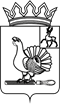 СОВЕТ ДЕПУТАТОВ СОСНОВСКОГО МУНИЦИПАЛЬНОГО ОКРУГА НИЖЕГОРОДСКОЙ ОБЛАСТИРЕШЕНИЕОт_______________ 2023 года						№ _____Об утверждении правил благоустройства, территории Сосновского муниципального округа Нижегородской областиВ соответствии с Федеральным законом от 06.10.2003 № 131-ФЗ «Об общих принципах организации местного самоуправления в Российской Федерации», Законом Нижегородской области от 10.09.2010 № 144-З «Об обеспечении чистоты и порядка на территории Нижегородской области», Уставом Сосновского муниципального округа Нижегородской области, утвержденного решением Совета депутатов Сосновского муниципального округа Нижегородской области от 01.11.2022 года № 59-р, Совет депутатов решил:1. Утвердить прилагаемые правила благоустройства, обеспечения чистоты и порядка на территории Сосновского муниципального округа Нижегородской области.2. Отменить со дня опубликования нового решения:- решение Виткуловского сельского Совета муниципального образования Виткуловский сельсовет Сосновского муниципального района Нижегородской области от 27.10.2017 № 36-р «Об утверждении правил благоустройства, обеспечения чистоты и порядка на территории муниципального образования Виткуловский сельсовет Сосновского муниципального района Нижегородской области»;- решение Виткуловского сельского Совета муниципального образования Виткуловский сельсовет Сосновского муниципального района Нижегородской области от 22.03.2019 № 10-р «О внесении изменений в решение Виткуловского сельского Совета муниципального образования Виткуловский сельсовет Сосновского муниципального района Нижегородской области от 27.10.2017 года № 36-р «Об утверждении правил благоустройства, обеспечения чистоты и порядка на территории муниципального образования Виткуловский сельсовет Сосновского муниципального района Нижегородской области»;- решение Виткуловского сельского Совета муниципального образования Виткуловский сельсовет Сосновского муниципального района Нижегородской области от 19.12.2020 № 19-р «О внесении изменений в решение Виткуловского сельского Совета муниципального образования Виткуловский сельсовет Сосновского муниципального района Нижегородской области от 27.10.2017 года № 36-р «Об утверждении правил благоустройства, обеспечения чистоты и порядка на территории муниципального образования Виткуловский сельсовет Сосновского муниципального района Нижегородской области (с изменениями от 22.03.2019г. №10-р)»;- решение Виткуловского сельского Совета муниципального образования Виткуловский сельсовет Сосновского муниципального района Нижегородской области от 15.06.2022 № 22-р «О внесении изменений в решение Виткуловского сельского Совета муниципального образования Виткуловский сельсовет Сосновского муниципального района Нижегородской области от 27.10.2017 года № 36-р «Об утверждении правил благоустройства, обеспечения чистоты и порядка на территории муниципального образования Виткуловский сельсовет Сосновского муниципального района Нижегородской области (с изменениями от 22.03.2019г. № 10-р);- решение Давыдковского сельского Совета муниципального образования Давыдковский сельсовет Сосновского муниципального района Нижегородской области от 30.10.2017 № 38-р «Об утверждении правил благоустройства, обеспечения чистоты и порядка на территории муниципального образования Давыдковский сельсовет Сосновского муниципального района Нижегородской области»;- решение Давыдковского сельского Совета муниципального образования Давыдковский сельсовет Сосновского муниципального района Нижегородской области от 20.03.2019 № 7-р. «О внесении изменений в решение Давыдковского сельского Совета муниципального образования Давыдковский сельсовет Сосновского муниципального района Нижегородской области от 30.10.2017 года № 38-р «Об утверждении правил благоустройства, обеспечения чистоты и порядка на территории муниципального образования Давыдковский сельсовет Сосновского муниципального района Нижегородской области»;- решение Давыдковского сельского Совета муниципального образования Давыдковский сельсовет Сосновского муниципального района Нижегородской области от 18.12.2020 № 16-р «О внесении изменений в решение Давыдковского сельского Совета муниципального образования Давыдковский сельсовет Сосновского муниципального района Нижегородской области от 30.10.2017 года № 38-р «Об утверждении правил благоустройства, обеспечения чистоты и порядка на территории муниципального образования Давыдковский сельсовет Сосновского муниципального района Нижегородской области (с изменениями от 20.03.2019 № 7-р)»;- решение Рожковского сельского Совета Сосновского муниципального района Нижегородской области от 26.10.2017 года №26 «Об утверждении правил благоустройства, обеспечения чистоты и порядка на территории муниципального образования Рожковский сельсовет Сосновского муниципального района Нижегородской области»;- решение Рожковского сельского Совета Сосновского муниципального района Нижегородской области от 09.04.2019 №6 «О внесении изменений в решение Рожковского сельского Совета Сосновского муниципального района Нижегородской области №26 от 26.10.2017 года «Об утверждении правил благоустройства, обеспечения чистоты и порядка на территории муниципального образования Рожковский сельсовет Сосновского муниципального района Нижегородской области»;- решение Рожковского сельского Совета Сосновского муниципального района Нижегородской области от 14.05.2019 №12 «О внесении изменений в решение Рожковского сельского Совета Сосновского муниципального района Нижегородской области №26 от 26.10.2017 года «Об утверждении правил благоустройства, обеспечения чистоты и порядка на территории муниципального образования Рожковский сельсовет Сосновского муниципального района Нижегородской области»;- решение сельского Совета Рожковского сельсовета Сосновского муниципального Района Нижегородской области от 21.12.2020 года №30 «О внесении изменений в решение Рожковского сельского Совета Сосновского муниципального района Нижегородской области от 26.10.2017 года №26 «Об утверждении правил благоустройства, обеспечения чистоты и порядка на территории муниципального образования Рожковский сельсовет Сосновского муниципального района Нижегородской области»;- решение сельского Совета Рожковского сельсовета Сосновского муниципального района Нижегородской области от 14.09.2021 №29 «О внесении изменений в решение Рожковского сельского Совета Сосновского муниципального района Нижегородской области от 26.10.2017 года №26 «Об утверждении правил благоустройства, обеспечения чистоты и порядка на территории муниципального образования Рожковский сельсовет Сосновского муниципального района Нижегородской области»;- решение сельского Совета Рожковского сельсовета Сосновского муниципального района Нижегородской области от 22.06.2022 года №18 «О внесении изменений в Правила благоустройства, обеспечения чистоты и порядка на территории муниципального образования Рожковский сельсовет Сосновского муниципального района Нижегородской области от 26.10.2017 года №26 (с изменениями от 09.04.2019 №6, 14.05.2019 №12, 21.12.2020 №30, 14.09.2021 №29)»;- решение Сосновского поселкового Совета Сосновского муниципального района Нижегородской области от 01.11.2017 №48 «Об утверждении правил благоустройства, обеспечения чистоты и порядка на территории муниципального образования рабочий поселок Сосновское Сосновского муниципального района Нижегородской области (в новой редакции)»;- решение Сосновского поселкового Совета Сосновского муниципального района Нижегородской области от 04.04.2019 №9 «О внесении изменений в Правила благоустройства, обеспечения чистоты и порядка на территории муниципального образования рабочий поселок Сосновское Сосновского муниципального района Нижегородской области (в новой редакции), утвержденных решением Сосновского поселкового Совета Сосновского муниципального района Нижегородской области от 01.11.2017г. №48»;- решение Сосновского поселкового Совета Сосновского муниципального района Нижегородской области от 22.12.2020 №23 «О внесении изменений в решение Сосновского поселкового Совета Сосновского муниципального района Нижегородской области от 01.11.2017 года №48 «Правила благоустройства, обеспечения чистоты и порядка на территории муниципального образования рабочий поселок Сосновское, Сосновского муниципального района Нижегородской области (с изменениями от 04.04.2019 №9)»;- решение поселкового Совета муниципального образования рабочий поселок Сосновское Сосновского муниципального района Нижегородской области от 20.06.2022 от №24 «О внесении изменений в решение Сосновского поселкового Совета Сосновского муниципального района Нижегородской области от 01.11.2017 № 48 «Об утверждении Правил благоустройства, обеспечения чистоты и порядка на территории муниципального образования рабочий поселок Сосновское Сосновского муниципального района Нижегородской области (с изменениями от 04.04.2019 №9, 20.12.2020 №23)»;- решение Крутецкого сельского Совета муниципального образования Крутецкий сельсовет Сосновского муниципального района Нижегородской области от 30.10.2017 № 36-р «Об утверждении правил благоустройства, обеспечения чистоты и порядка на территории муниципального образования Крутецкий сельсовет Сосновского муниципального района Нижегородской области»;- решение Крутецкого сельского Совета муниципального образования Крутецкий сельсовет Сосновского муниципального района Нижегородской области от 21.03.2019 № 12-р «О внесении изменений в решение Крутецкого сельского Совета Сосновского муниципального района Нижегородской области от 30.10.2017 года № 36-р «Об утверждении правил благоустройства, обеспечения чистоты и порядка на территории муниципального образования Крутецкий сельсовет Сосновского муниципального района Нижегородской области»;- решение сельского Совета Крутецкого сельсовета Сосновского муниципального района Нижегородской области от 18.12.2020 № 18-р «О внесении изменений в решение Крутецкого сельского Совета Сосновского муниципального района Нижегородской области от 30.10.2017 года № 36-р «Об утверждении правил благоустройства, обеспечения чистоты и порядка на территории муниципального образования Крутецкий сельсовет Сосновского муниципального района Нижегородской области»;- решение сельского Совета Крутецкого сельсовета Сосновского муниципального района Нижегородской области от 08.08.2022 № 27-р «О внесении изменений в Правила благоустройства, обеспечения чистоты и порядка на территории муниципального образования Крутецкий сельсовет Сосновского муниципального района Нижегородской области, утвержденные решением Крутецкого сельсовета Сосновского муниципального района Нижегородской области от 30.10.2017г. № 36-р (с изм. от 21.03.2019г. №12-р, от18.12.2020 г. № 18-р)»;- решение Панинского сельского Совета Сосновского муниципального района Нижегородской области от 30.10.2017 №32-р «Об утверждении правил благоустройства, обеспечения чистоты и порядка на территории муниципального образования Панинский сельсовет Сосновского муниципального района Нижегородской области»;- решение Панинского сельского Совета Сосновского муниципального района Нижегородской области от 12.03.2019 №7-р «О внесении изменений в решение Панинского сельского Совета Сосновского муниципального района Нижегородской области №32-р от 30.10.2017 года «Об утверждении правил благоустройства, обеспечения чистоты и порядка на территории муниципального образования Панинский сельсовет Сосновского муниципального района Нижегородской области»;- решение сельского Совета Панинского сельсовета Сосновского муниципального района Нижегородской области от 18.12.2020 года №15-р «О внесении изменений в решение Панинского сельского Совета Сосновского муниципального района Нижегородской области от 30.10.2017 года №32-р «Об утверждении правил благоустройства, обеспечения чистоты и порядка на территории муниципального образования Панинский сельсовет Сосновского муниципального района Нижегородской области»;- решение сельского Совета Панинского сельсовета Сосновского муниципального района Нижегородской области от 20.06.2022 года №22-р «О внесении изменений в Правила благоустройства, обеспечения чистоты и порядка на территории муниципального образования Панинский сельсовет Сосновского муниципального района Нижегородской области от 30.10.2017 года №32-р (с изменениями от 12.03.2019 №7-р, 18.12.2020 №15-р)»;- решение Селитьбенского сельского Совета Сосновского муниципального района Нижегородской области от 31.10.2017 года №26-р «Об утверждении правил благоустройства, обеспечения чистоты и порядка на территории муниципального образования Селитьбенского сельсовет Сосновского муниципального района Нижегородской области»;- решение Селитьбенского сельского Совета Сосновского муниципального района Нижегородской области от 19.03.2019 №4-р «О внесении изменений в решение Селитьбенского сельского Совета Сосновского муниципального района Нижегородской области №26-р от 31.10.2017 года «Об утверждении правил благоустройства, обеспечения чистоты и порядка на территории муниципального образования Селитьбенского сельсовет Сосновского муниципального района Нижегородской области»;- решение сельского Совета Селитьбенского сельсовета Сосновского муниципального района Нижегородской области от 18.12.2020 №13-р «О внесении изменений в решение Селитьбенского сельского Совета Сосновского муниципального района Нижегородской области от 31.10.2017 года №26-р «Об утверждении правил благоустройства, обеспечения чистоты и порядка на территории муниципального образования Селитьбенского сельсовет Сосновского муниципального района Нижегородской области»;- решение сельского Совета Селитьбенского сельсовета Сосновского муниципального района Нижегородской области от 09.06.2022 №21-р «О внесении изменений в Правила благоустройства, обеспечения чистоты и порядка на территории муниципального образования Селитьбенского сельсовет Сосновского муниципального района Нижегородской области от 31.10.2017 года №26-р (с изменениями от 1903.2019 №4р, 18.12.2020 №13-р)- решение сельского Совета Елизаровского сельсовета Сосновского муниципального района Нижегородской области от 31.10.2017 №30-р «Об утверждении правил благоустройства, обеспечения чистоты и порядка на территории муниципального образования Елизаровский сельсовет Сосновского муниципального района Нижегородской области»;- решение сельского Совета Елизаровского сельсовета Сосновского муниципального района Нижегородской области от 03.04.2019 №10-р О внесении изменений и дополнений в решение Елизаровского сельского Совета Сосновского муниципального района Нижегородской области от 31.10.2017 г. №30-р «Об утверждении Правил благоустройства, обеспечения чистоты и порядка на территории муниципального образования Елизаровский сельсовет Сосновского муниципального района Нижегородской области»;- решение сельского Совета Елизаровского сельсовета Сосновского муниципального района Нижегородской области 18.12.2020 №21-р «О внесении изменений и дополнений в решение Елизаровского сельского Совета Сосновского муниципального района Нижегородской области от 31.10.2017 г. №30-р «Об утверждении Правил благоустройства, обеспечения чистоты и порядка на территории муниципального образования Елизаровский сельсовет Сосновского муниципального района Нижегородской области»;- решение сельского Совета Елизаровского сельсовета Сосновского муниципального района Нижегородской области 20.06.2022 № 30-р «О внесении изменений в Правила благоустройства, обеспечения чистоты и порядка на территории муниципального образования Елизаровский сельсовет Сосновского муниципального района Нижегородской области, утвержденные решением Елизаровского сельсовета Сосновского муниципального района»;- решение сельского Совета Яковского муниципального образования Яковский сельсовет Сосновского муниципального района Нижегородской области от 31.10.2017 № 32 «Об утверждении правил благоустройства, обеспечения чистоты и порядка на территории муниципального образования Яковский сельсовет Сосновского муниципального района Нижегородской области»;- решение сельского Совета Яковского муниципального образования Яковский сельсовет Сосновского муниципального района Нижегородской области от 13.03.2019 № 6 «О внесении изменений в решение Яковского сельского Совета Сосновского муниципального района Нижегородской области от 31.10.2017 года № 32 «Об утверждении правил благоустройства, обеспечения чистоты и порядка на территории муниципального образования Яковский сельсовет Сосновского муниципального района Нижегородской области»;- решение сельского Совета Яковского сельсовета Сосновского муниципального района Нижегородской области от 21.12.2020 № 25 «О внесении изменений в решение Яковского сельского Совета Сосновского муниципального района Нижегородской области от 31.10.2017 года № 32 «Об утверждении правил благоустройства, обеспечения чистоты и порядка на территории муниципального образования Яковский сельсовет Сосновского муниципального района Нижегородской области»;- решение сельского Совета Яковского сельсовета Сосновского муниципального района Нижегородской области от 25.10.2021 № 33 О внесении изменений в решение Яковского сельского Совета Сосновского муниципального района Нижегородской области от 31.10.2017 года № 32 «Об утверждении правил благоустройства, обеспечения чистоты и порядка на территории муниципального образования Яковский сельсовет Сосновского муниципального района Нижегородской области» - решение сельского Совета Яковского сельсовета Сосновского муниципального района Нижегородской области от 21.06.2022 № 18 «О внесении изменений в решение Яковского сельского Совета Сосновского муниципального района Нижегородской области от 31.10.2017 года № 32 «Об утверждении правил благоустройства, обеспечения чистоты и порядка на территории муниципального образования Яковский сельсовет Сосновского муниципального района Нижегородской области (с изменениями от 13.03.2019г. № 6, от 21.12.2020г. № 25»;3. Опубликовать настоящее решение в газете «Сосновский вестник», разместить его на официальном сайте администрации Сосновского муниципального округа Нижегородской области в информационно-телекоммуникационной сети «Интернет».4. Настоящее решение вступает в силу со дня официального опубликования.	5.  Контроль за выполнением настоящего решения возложить на заместителя главы администрации Сосновского муниципального округа Нижегородской области, начальника управления ЖКХ и ЧС (А.В. Сорокин).Утверждено Решением Совета депутатовСосновского муниципального округа Нижегородской области«___»________2023 № _____ПРАВИЛА БЛАГОУСТРОЙСТВАТЕРРИТОРИИ СОСНОВСКОГО МУНИЦИПАЛЬНОГО ОКРУГАНИЖЕГОРОДСКОЙ ОБЛАСТИ(далее – Правила)Правила разработаны в соответствии с Федеральным законом Российской Федерации от 06.10.2003 № 131-ФЗ «Об общих принципах организации местного самоуправления в Российской Федерации», Федеральным законом Российской Федерации от 10.01.2002г. № 7-ФЗ "Об охране окружающей среды", Федеральным законом Российской Федерации от 24.06.1998г. № 89-ФЗ "Об отходах производства и потребления", постановлением Правительства Российской Федерации от 12.11.2016г. № 1156 "Об обращении с твердыми коммунальными отходами и внесении изменения в постановление Правительства Российской Федерации от 25.08.2008г. № 641", постановлением Госстроя Российской Федерации от 27.09.2003г. № 170  «Об утверждении Правил и норм технической эксплуатации жилищного фонда», Законом Нижегородской области от 23.11.2001г. № 226-З «Об отходах производства и потребления», Законом Нижегородской области от 07.09.2007г. № 110-З «Об охране озеленённых территорий Нижегородской области», Законом Нижегородской области от 10.09.2010г. № 144-З «Об обеспечении чистоты и порядка на территории Нижегородской области», Уставом Сосновского муниципального округа Нижегородской области, утвержденного решением Совета депутатов Сосновского муниципального округа Нижегородской области от 01.11.2022 года № 59-р.Настоящие Правила определяют основные принципы, подходы, нормы и требования к организации благоустройства, обеспечения надлежащего состояния и уборки территории Сосновского муниципального округа Нижегородской области, а также требования к состоянию и содержанию зданий, строений, сооружений, объектов благоустройства, временных объектов и земельных участков, на которых они расположены, перечень работ по благоустройству и периодичность их выполнения, порядок участия собственников зданий (помещений в них) и сооружений в благоустройстве прилегающих территорий, и направлены на обеспечение и повышение комфортности условий проживания граждан, безопасности, поддержания и улучшения санитарного и эстетического состояния территории Сосновского муниципального округа Нижегородской области.Требования настоящих Правил являются обязательными для исполнения всеми юридическими, физическими лицами (в том числе должностными лицами, индивидуальными предпринимателями), находящимися на территории муниципального округа, и (или) осуществляющими свою деятельность на территории муниципального округа, и (или) являющимися собственниками, владельцами, пользователями расположенных на территории Сосновского муниципального округа Нижегородской области земельных участков, зданий, строений и сооружений. Нарушение настоящих Правил влечет ответственность в соответствии с законодательством Российской Федерации.Правила действуют на всей территории Сосновского муниципального округа Нижегородской области (далее –муниципального округа).ГЛАВА I. общие положенияСтатья 1. Основные понятия, используемые в настоящих ПравилахВ настоящих Правилах применяются следующие основные понятия:Аварийные работы - ремонтно-восстановительные работы на инженерных сетях и коммуникациях, иных объектах при их повреждении, требующие безотлагательного производства земляных работ для устранения опасности, непосредственно угрожающей жизни и здоровью людей, их правам и охраняемым законом интересам, целостности зданий, строений, сооружений, оборудования и транспортных средств, обеспечению производственного или транспортного процесса;Аварийное дерево - дерево, представляющее опасность для жизни и здоровья граждан, имеющее один или несколько признаков: угол наклона ствола от земной поверхности равен 45 градусам и менее, наличие более половины усохших ветвей, дупла (диаметром более половины диаметра ствола) в нижней трети ствола, сухостойность ствола, наличие обширных (более 20 процентов от общей площади ствола) поражений гнилевыми болезнями, инфекционными заболеваниями и повреждений карантинными вредителями, а также гниль, труха и пустоты во внутренних слоях дерева; Благоустройство территорий - деятельность по реализации комплекса мероприятий, установленного настоящими Правилами, направленная на обеспечение и повышение комфортности условий проживания граждан, по поддержанию и улучшению санитарного и эстетического состояния территории муниципального округа, по содержанию территорий муниципального округа и расположенных на его территориях объектов, в том числе территорий общего пользования, земельных участков, зданий, строений, сооружений, прилегающих территорий; Брошенный разукомплектованный автотранспорт - транспортное средство, от которого собственник отказался, или не имеющее собственника, либо собственник, которого неизвестен, брошенное собственником или иным образом оставленное им с целью отказа от права собственности на него, не подлежащее эксплуатации, в том числе если отсутствуют отдельные агрегаты, разбиты окна, захламлены салон или кузов, открыты двери, спущены колеса; Бункер-накопитель - стандартная емкость для сбора крупногабаритного и другого мусора объемом свыше 2 кубических метров; Владелец объекта (владелец) - лицо, которому объект принадлежит на праве собственности, хозяйственного ведения, праве оперативного управления или ином законном праве в соответствии с гражданским законодательством Российской Федерации; Владельцы коммуникаций - организации, физические лица, в собственности, аренде либо на ином законном праве в соответствии с гражданским законодательством Российской Федерации которых находятся подземные (наземные, надземные) коммуникации и сооружения, сети газо-, водо-, канализационные и теплоснабжения;Водные устройства - фонтаны, питьевые фонтанчики, колодцы, каналы, декоративные водоемы;Временный объект - объект, не отнесенный к объектам капитального строительства, расположенный на земельном участке, предоставленном в установленном порядке на срок не более 5 лет под торговлю, оказание услуг и другие цели, не связанные с созданием (реконструкцией) объектов капитального строительства, в том числе летние павильоны, торговые павильоны из легковозводимых конструкций или металлоконструкций без заглубленных фундаментов, теплицы, парники, беседки и другие подобные сооружения, объекты мелкорозничной сети, включая тонары, машины и прицепы, с которых ведется торговля, объекты бытового обслуживания и питания, остановочные павильоны, туалеты, гаражи типа "ракушка" или "пенал", автомобильные стоянки, крытые площадки складирования; Газон - элемент благоустройства, предназначенный для размещения древесно-кустарниковой и травянистой растительности естественного и (или) искусственного происхождения (остриженной травы); Дворовая территория - территория, со стороны входов в жилую часть многоквартирного дома, содержащая элементы благоустройства, необходимые для функционирования дома, и ограниченная жилыми зданиями, строениями, сооружениями или ограждениями, включая подходы и подъезды к дому, автостоянки, территории зеленых насаждений, площадки для игр, отдыха и занятий спортом, хозяйственные площадки; Детская площадка - специально оборудованная территория, предназначенная для игры детей, включающая в себя элементы детского уличного игрового оборудования; Дерево - растение, имеющее четко выраженный деревянистый ствол диаметром не менее 5 см на высоте 1,3 м. Ствол дерева - главный (осевой) одревесневший стебель дерева начинается от шейки корня и заканчивается вершиной; Домовладение - жилой дом (часть жилого дома) и обслуживающие его (их) строения и сооружения, находящиеся на обособленном земельном участке; Заросли - деревья и (или) кустарники самосевного и порослевого происхождения, образующие единый сомкнутый полог;Зеленые насаждения - древесно-кустарниковая и травянистая растительность естественного или искусственного происхождения, включая растительность в парках, бульварах, в скверах, садах, цветниках и газонах, а также отдельно стоящие деревья и кустарники; Земляные работы - производство работ, связанных со вскрытием грунта, асфальтового покрытия на глубину более 30 сантиметров (за исключением пахотных работ), забивкой и погружением свай при возведении объектов и сооружений всех видов, подземных и наземных инженерных сетей, коммуникаций, а равно отсыпка грунтом (возведение насыпи) на высоту более 50 сантиметров; Знаки адресации - унифицированные элементы городской ориентирующей информации, обозначающие наименования улиц, номера домов, корпусов, подъездов и квартир в них;Зона отдыха - место массового пребывания граждан с комплексом временных объектов и объектов капитального строительства, предназначенных для спортивно-оздоровительных мероприятий, активного отдыха, купания, организации досуга граждан и иных рекреационных целей, предусматривающих нахождение на ее территории более 50 человек одновременно;Инженерные сети и коммуникации - комплекс инженерных систем на территории муниципального округа, используемых в процессе электро-, тепло-, газо-, водоснабжения, водоотведения, телефонизации с целью обеспечения жизнедеятельности муниципального округа; Колерный паспорт - документ, содержащий характеристики существующих фасадов зданий и сооружений, их фрагментов и деталей;Компенсационное озеленение – это посадка зеленных насаждений или оплата компенсационной стоимости взамен уничтоженных и (или) поврежденных зеленных насаждений;Контейнер - стандартная емкость для сбора мусора объемом до 2 кубических метров включительно;Конструктивные и внешние элементы фасадов зданий - балконы, лоджии, эркеры, витрины, козырьки, карнизы, навесы, водосточные трубы, лепные архитектурные детали, закрепленное на фасаде оборудование (наружные антенные устройства и радиоэлектронные средства, кондиционеры), флагштоки, наружные лестницы, ограждения и защитные решетки, окна, ставни, пристроенные к фасаду элементы (входы, спуски в подвалы, оконные приямки), отмостки для отвода дождевых и талых вод, входные двери и окна;Контейнерная площадка - место (площадка) накопления ТКО и (или) КГО, обустроенное в соответствии с требованиями законодательства РФ в области охраны окружающей среды и законодательства РФ в области обеспечения санитарно-эпидемиологического благополучия населения и предназначенное для размещения контейнеров и бункеров;Крупногабаритный мусор (КГО)- отходы производства и потребления размерами более 75 сантиметров на сторону (мебель, бытовая техника, оргтехника, иные техника и устройства, тара, упаковка, предметы сантехники);Малые архитектурные формы (МАФ) - объекты уличного или паркового дизайна (урны, декоративные ограждения и скульптуры, светильники, фонтаны, вазы для цветов, уличная мебель (скамьи, столы, беседки, оборудование детских и спортивных площадок и площадок для отдыха) и иные объекты уличного дизайна);Маломобильные группы населения (МГН) – инвалиды, граждане пожилого возраста, граждане с малолетними детьми, в том числе использующие детские коляски, другие лица с ограниченными способностями или возможностями самостоятельно передвигаться, ориентироваться, общаться, вынужденные в силу устойчивого или временного физического ограничения использовать для своего передвижения и (или) потребления услуги необходимые средства, приспособления и собак-проводников;Мойка транспортного средства - мероприятия, связанные с полным или частичным удалением с поверхности транспортного средства (в том числе с кузова, колес, узлов, агрегатов), из салона, кабины, кузова пыли, грязи, иных загрязнений с применением воды и (или) моющих средств, и (или) различных приспособлений (щеток, скребков, губок, ветоши), и (или) устройств, предназначенных для мойки. Не является мойкой транспортного средства протирание стекол и (или) фар от пыли, грязи, иных загрязнений с помощью щеток, губок, ветоши, если это не связано со стеканием используемых воды и (или) моющих средств с транспортного средства, а также очистка транспортного средства с помощью щетки и (или) скребка от снега и (или) наледи;Мусор - отходы производства и потребления, коммунальные отходы, крупногабаритный мусор, отходы строительства и сноса;Надлежащее состояние объекта - соответствие характеристик объекта и (или) отдельных его элементов установленным для него требованиям к обеспечению чистоты, порядка, внешнему виду, определенным Законом Нижегородской области от 10.09.2010г. №144-ФЗ «Об обеспечении чистоты и порядка на территории Нижегородской области» и иными правовыми актами муниципального округа;Нестационарный торговый объект - торговый объект, представляющий собой временное сооружение (временную конструкцию), не связанное прочно с земельным участком, вне зависимости от присоединения или неприсоединения к сетям инженерно-технического обеспечения, в том числе передвижное сооружение;Обеспечение чистоты и порядка - комплекс мер, направленных на реализацию выполнения требований к надлежащему состоянию объектов и (или) обеспечение соответствия характеристик объекта и (или) отдельных его элементов требованиям, установленным Законом Нижегородской области от 10.09.2010г. №144-ФЗ «Об обеспечении чистоты и порядка на территории Нижегородской области» и иными правовыми актами муниципального округа;Общественные пространства - это территории муниципального округа, которые постоянно доступны для населения, в том числе площади, набережные, береговые полосы водных объектов общего пользования, улицы, пешеходные зоны, скверы, парки. Статус общественного пространства предполагает отсутствие платы за посещение;Объект - здания, строения, сооружения, их элементы, территории (в том числе прилегающие), места размещения мусора, элементы инфраструктуры, инженерные сети и коммуникации, водные объекты, зеленые насаждения, технические средства и устройства, другие объекты, к надлежащему состоянию которых установлены требования Законом Нижегородской области от 10.09.2010г. №144-ФЗ «Об обеспечении чистоты и порядка на территории Нижегородской области» и иными правовыми актами муниципального округа;Объект индивидуального жилищного строительства - отдельно стоящее здание с количеством надземных этажей не более чем три, высотой не более двадцати метров, которое состоит из комнат и помещений вспомогательного использования, предназначенных для удовлетворения гражданами бытовых и иных нужд, связанных с их проживанием в таком здании, и не предназначено для раздела на самостоятельные объекты недвижимости. Понятия "объект индивидуального жилищного строительства", "жилой дом" и "индивидуальный жилой дом" применяются в настоящих Правилах в одном значении, если иное не предусмотрено настоящими Правилами. При этом параметры, устанавливаемые к объектам индивидуального жилищного строительства настоящими Правилами, в равной степени применяются к жилым домам, индивидуальным жилым домам, если иное не предусмотрено настоящими Правилами.Объекты (средства) наружного освещения - осветительные приборы наружного освещения, наружное архитектурное освещение зданий и иллюминация (светильники, прожекторы, архитектурно-художественная подсветка, иные световые системы), установленные на улицах, площадях, в подземных пешеходных переходах, в транспортных тоннелях, на специально предназначенных для такого освещения опорах, опорах контактной сети электрифицированного городского транспорта, стенах, перекрытиях зданий и сооружений, парапетах, ограждениях мостов и транспортных эстакад, на металлических, железобетонных и других конструкциях зданий и сооружений и на иных территориях общего пользования, подвешенные на тросах, укрепленные на стенах зданий;Озеленение –совокупность работ, связанных с созданием и использованием растительных насаждений;Озелененные территории - территории различного функционального назначения, покрытые древесно-кустарниковой и (или) травянистой растительностью естественного или искусственного происхождения, включая участки, не покрытые растительностью, но являющиеся неотъемлемой составной частью данных озелененных территорий земель муниципального округа;Остановочный пункт - место остановки транспортных средств по маршруту регулярных перевозок, оборудованное для посадки, высадки пассажиров и ожидания транспортных средств;Отходы производства и потребления – вещества или предметы, которые образованны в процессе производства, выполнения работ, оказания услуг или в процессе потребления, которые удаляются предназначены для удаления или подлежат удалению в соответствии с федеральным законодательством;Отходы строительства и сноса - отходы (за исключением высокоопасных и чрезвычайно опасных) от сноса, разборки, реконструкции, перепланировки, ремонта или строительства зданий, сооружений, инженерных коммуникаций объектов промышленного и гражданского назначения, объединенные в единую группу;Охранная зона инженерных коммуникаций (санитарно-защитная зона) - территории в границах, определенных действующим законодательством, в пределах которых капитальное строительство, установка некапитальных сооружений, малых архитектурных форм, оборудование игровых, спортивных площадок, озеленение, оборудование цветников, газонов не допускается без согласования с эксплуатирующими организациями;Пандус - сооружение, предназначенное для перемещения с одного уровня горизонтальной поверхности пути на другой, состоящее из маршей (имеющих сплошную наклонную по направлению движения поверхность) и горизонтальных площадок (для отдыха и/или маневрирования).Парковка (парковочное место) - специально обозначенное и при необходимости обустроенное и оборудованное место, являющееся в том числе частью автомобильной дороги и (или) примыкающее к проезжей части и (или) тротуару, обочине, эстакаде или мосту либо являющееся частью подэстакадных или подмостовых пространств, площадей и иных объектов улично-дорожной сети, зданий, строений или сооружений и предназначенное для организованной стоянки транспортных средств на платной основе или без взимания платы по решению собственника или иного владельца автомобильной дороги, собственника земельного участка либо собственника соответствующей части здания, строения или сооружения;Пешеходная дорожка - обустроенная или приспособленная для движения людей полоса земли либо поверхность искусственного сооружения, не являющаяся тротуаром;Плановые работы - работы в соответствии с графиком производства работ;Повреждение зеленых насаждений - механическое, термическое, химическое и (или) иное воздействие на зеленые насаждения, которое привело к нарушению целостности кроны, ветвей древесно-кустарниковой растительности, ствола, корневой системы, живого напочвенного покрова и потере декоративных качеств, а также загрязнение почвы на озелененных территориях вредными для растений веществами, не влекущее прекращение роста зеленого насаждения;Полоса отвода автомобильной дороги - земельные участки (независимо от категории земель), которые предназначены для размещения конструктивных элементов автомобильной дороги, дорожных сооружений и на которых располагаются или могут располагаться объекты дорожного сервиса;Пользователь объекта - лицо, которое распоряжается объектом на праве аренды (если владение вещью предусмотрено договором аренды), безвозмездного пользования, праве пожизненного наследуемого владения, праве постоянного (бессрочного) пользования;Порядок - нормы общественного поведения субъектов отношений в сфере обеспечения чистоты и порядка по соблюдению требований, установленных требования Законом Нижегородской области от 10.09.2010г. №144-ФЗ «Об обеспечении чистоты и порядка на территории Нижегородской области», настоящими Правилами и иными правовыми актами муниципального округа;Придомовая территория - территория, на которой расположен многоквартирный жилой дом, индивидуальный жилой дом и связанные с ними хозяйственные и технические сооружения. Придомовая территория жилых домов включает в себя: территорию под жилым домом; проезды и тротуары; озелененные территории; игровые площадки для детей; площадки для отдыха; спортивные площадки; площадки для временной стоянки транспортных средств; площадки для хозяйственных целей; площадки для выгула домашних животных; площадки, оборудованные для сбора твердых коммунальных отходов; другие территории, связанные с содержанием и эксплуатацией жилого дома;Придорожные полосы автомобильной дороги - территории, которые прилегают с обеих сторон к полосе отвода автомобильной дороги и в границах которых устанавливается особый режим использования земельных участков (частей земельных участков) в целях обеспечения требований безопасности дорожного движения, а также нормальных условий реконструкции, капитального ремонта, ремонта, обеспечения надлежащего состояния автомобильной дороги, ее сохранности с учетом перспектив развития автомобильной дороги;Прилегающая территории - территория общего пользования, которая прилегает к зданию, строению, сооружению, земельному участку в случае, в случае, если такой земельный участок образован, и границы которой определены Правилами благоустройства территории муниципального округа в соответствии с порядком, установленным Законом Нижегородской области от 10.09.2010г. №144-ФЗ «Об обеспечении чистоты и порядка на территории Нижегородской области»;Проезд - дорога, примыкающая к проезжим частям жилых и магистральных улиц, разворотным площадкам;Проект благоустройства - документация, содержащая материалы в текстовой и графической форме и определяющая проектные решения (в том числе цветовые) по благоустройству территории и иных объектов благоустройства; Раздельное накопление отходов (мусора) - сбор отходов, предусматривающий разделение по видам и составу, в целях дальнейшей утилизации (использования);Разрешение (ордер) на производство работ - документ, дающий право на производство земляных, ремонтных работ, работ по прокладке и переустройству инженерных сетей и коммуникаций на территории  муниципального округа, иных работ, связанных с благоустройством территории муниципального округа, выдаваемый уполномоченным органом муниципального округа, в целях координации производства указанных работ и контроля за восстановлением нарушенных в ходе производства работ объектов и элементов благоустройства;Реклама - информация, распространенная любым способом, в любой форме и с использованием любых средств, адресованная неопределенному кругу лиц и направленная на привлечение внимания к объекту рекламирования, формирование или поддержание интереса к нему и его продвижение на рынке;Ремонтные работы - работы, выполняемые для обеспечения или восстановления работоспособности объектов, к надлежащему состоянию которых Законом Нижегородской области от 10.09.2010г. №144-ФЗ «Об обеспечении чистоты и порядка на территории Нижегородской области» и иными правовыми актами муниципального округа установлены требования, состоящие в замене и (или) восстановлении их отдельных частей (элементов);Скопление мусора - наличие мусора в результате самовольного или непроизвольного его сброса (выброса) в местах, не предназначенных для его размещения;Содержание объекта благоустройства - поддержание в надлежащем техническом, физическом, эстетическом состоянии объектов благоустройства, их отдельных элементов;Специализированная организация - организация независимо от ее организационно-правовой формы, а также индивидуальные предприниматели, оказывающие услуги по возмездному договору. В случаях, предусмотренных законодательством, специализированная организация обязана иметь лицензию на оказание данного вида услуг;Спортивная площадка - специально оборудованная территория, предназначенная для занятий физкультурой и спортом всех возрастных групп населения;Снежный вал - накопление снега, образованное в виде продольного бокового вала в результате уборки и сгребания снега, в целях последующего его вывоза в места для приема снега;Состояние объекта - совокупность характеристик объекта и (или) отдельных его элементов в сравнении с установленными Законом Нижегородской области от 10.09.2010г. №144-ФЗ «Об обеспечении чистоты и порядка на территории Нижегородской области» и иными правовыми актами муниципального округа, для объекта данной категории требованиями по обеспечению чистоты, порядка, внешнего вида;Средства размещения информации - конструкции, сооружения, плакаты, стенды, световые (электронные) табло, штендеры (выносные конструкции, являющиеся носителями информации, с одной или более информационными поверхностями), иные средства и приспособления (в том числе технические), художественные элементы и носители, предназначенные для распространения информации через визуальное восприятие;Строительные объекты - создаваемые или реконструируемые здания, строения, сооружения;Строительные площадки - обособленные территории, на которых осуществляется создание или реконструкция зданий, строений, сооружений;Строительный мусор - отходы (за исключением высокоопасных и чрезвычайно опасных) от сноса, разборки, реконструкции, перепланировки, ремонта или строительства зданий, строений, сооружений, инженерных коммуникаций объектов промышленного и гражданского назначения, помещений;Субъекты отношений в сфере обеспечения чистоты и порядка - юридические и физические лица (в том числе должностные лица, индивидуальные предприниматели), находящиеся на территории муниципального округа, и (или) осуществляющие деятельность на территории муниципального округа, и (или) являющиеся собственниками, владельцами, пользователями расположенных на территории муниципального округа земельных участков, зданий, строений и сооружений, на которых возложены обязанности по выполнению требований в сфере обеспечения чистоты и порядка, установленных Законом Нижегородской области от 10.09.2010г. №144-ФЗ «Об обеспечении чистоты и порядка  на территории Нижегородской области» и иными правовыми актами муниципального округа; Схема границ прилегающей территории -  документ, содержащий схематичное изображение границ прилегающей территории, а также границ соответствующего   здания, строения, сооружения, земельного участка с указанием кадастрового номера и (или) адреса здания, строения, сооружения, земельного   участка, от которого устанавливаются границы прилегающей территории, площадь прилегающей территории, а также иные данные, предусмотренные настоящими Правилами;Твердое покрытие - усовершенствованное покрытие (цементобетонное, асфальтобетонное, из щебня, гравия, обработанных вяжущими материалами) и покрытие переходного типа (из щебня, гравия, шлака, не обработанных вяжущими материалами), каменные мостовые, из грунтов местных малопрочных материалов, обработанных вяжущими материалами;Твердые коммунальные отходы (ТКО) -  отходы, образующиеся в жилых помещениях в процессе потребления физическими лицами, а также товары, утратившие свои потребительские свойства в процессе их использования физическими лицами в жилых помещениях в целях удовлетворения личных и бытовых нужд.  К твердым коммунальным отходам также относятся отходы, образующиеся   в процессе деятельности юридических лиц, индивидуальных предпринимателей и подобные по составу отходам, образующимся в жилых помещениях в процессе потребления физическими лицами;Территории общего пользования (общественные территории) - территории, которыми беспрепятственно пользуется неограниченный круг лиц (в том числе площади, улицы, проезды, набережные, скверы, бульвары, парки);Тротуар – элемент дороги, предназначенный для движения пешеходов и примыкающий к дороге или отделенный от нее газоном либо бортовым камнем;Уборка дороги - комплекс работ по поддержанию в чистоте дорожного покрытия, обочин, откосов, сооружений и полосы отвода автомобильной дороги;Уборочные работы (уборка) - комплекс мероприятий, связанных с регулярной очисткой объектов от мусора, скоплений мусора, грязи, снега и льда, их сбором и вывозом в специально отведенные для этого места;Улица - обустроенная или приспособленная и используемая для движения транспортных средств и пешеходов полоса земли либо поверхность искусственного сооружения, находящаяся в пределах населенных пунктов;Уничтожение зеленых насаждений - причинение вреда кроне, стволу, корневой системе растений, влекущее прекращение роста, и (или) вырубка (снос) зеленых насаждений;Урна - емкость для сбора мелкого мусора объемом до 0,3 кубического метра;Утреннее время - период времени с 7 до 11 часов; дневное время - период времени с 11 до 18 часов; вечернее время - период времени с 18 до 22 часов; ночное время - период времени с 22 до 7 часов;Участок с зелеными насаждениями - участок территории общего пользования с древесной, древесно-кустарниковой, травянистой растительностью естественного или искусственного происхождения, либо дерновым покровом, в том числе не отделенный от искусственного покрытия бордюром, забором или иным способом, включая участки, не покрытые растительностью, но являющиеся неотъемлемой составной частью данных территории земель муниципального округа;Фасад здания, строения, сооружения - наружная сторона здания, строения, сооружения (различаются главный, уличный, дворовый и др. фасады);Цветник - участок геометрической или свободной формы с высаженными одно-, двух- или многолетними растениями;Чистота - состояние объекта, характеризуемое отсутствием внешних признаков загрязнения (в том числе мусора, грязи, песчаных наносов, пыли, снега, наледи), соответствующее требованиям Закона Нижегородской области от 10.09.2010г. №144-ФЗ «Об обеспечении чистоты и порядка на территории Нижегородской области», иными правовыми актами муниципального округа и настоящим Правилам;Штендеры - выносные щитовые конструкции, временные объекты наружной рекламы, устанавливаемые в округе организациями в часы их работы.Элементы благоустройства- декоративные, технические, планировочные, конструктивные устройства, элементы озеленения, различные виды оборудования и оформления, в том числе фасадов зданий, строений, сооружений, малые архитектурные формы, некапитальные нестационарные строения и сооружения, информационные щиты и указатели, применяемые как составные части благоустройства территории;Элементы монументально-декоративного оформления - скульптурно-архитектурные композиции, монументально-декоративные композиции, монументы, памятные знаки.Статья 2. Цели, задачи и принципы Правил благоустройства1. Основная цель настоящих Правил – создание безопасной, удобной, экологически благоприятной и привлекательной городской среды, способствующей комплексному и устойчивому развитию муниципального округа. 2. Основными задачами настоящих Правил являются:обеспечение и защита прав граждан на благоприятные и комфортные условия проживания, поддержание и улучшение санитарного и эстетического состояния территории муниципального округа; создание условий для осуществления деятельности по благоустройству территории муниципального округа;обеспечение сохранности, содержания и надлежащего состояния объектов благоустройства, расположенных на территории муниципального округа;обеспечение доступности территорий общего пользования.Основными принципами Правил благоустройства территории муниципального округа являются:комплексность мер (организационных, информационно-пропагандистских, социально-экономических, правовых, специальных и иных), направленных на обеспечение соблюдения законодательства в сфере благоустройства и обеспечения чистоты и порядка;ответственность граждан, должностных и юридических лиц за нарушение Правил;приоритет профилактики совершения правонарушений в сфере обеспечения чистоты и порядка;сотрудничество администрации Сосновского муниципального округа Нижегородской области (далее – Администрация) с органами государственной власти и институтами гражданского общества, участие граждан, общественных объединений в благоустройстве и обеспечении чистоты и порядка и в решении вопросов в указанной сфере;открытость и доступность информации о деятельности Администрации в сфере благоустройства и обеспечения чистоты и порядка, о состоянии объектов, лицах, на которые возложены обязанности по обеспечению их надлежащего состояния.Статья 3. Субъекты отношений в сфере благоустройстваСубъектами деятельности по благоустройству являются юридические и физические лица (в том числе должностные лица, индивидуальные предприниматели), находящиеся на территории муниципального округа, и (или) осуществляющие деятельность на данной территории, и (или) являющиеся собственниками, владельцами, пользователями расположенных на территории муниципального округа земельных участков, зданий, строений и сооружений, иных объектов благоустройства и элементов благоустройства.Субъекты отношений в области благоустройства территории муниципального округа обязаны выполнять требования, установленные настоящими Правилами.Субъекты отношений в области благоустройства территории муниципального округа исполняют предусмотренные настоящими Правилами требования к благоустройству и элементам благоустройства территории муниципального округа самостоятельно или с привлечением лиц, осуществляющих соответствующие виды деятельности, на основании договора (контракта) (специализированные (подрядные), управляющие организации). Выполнение работ по благоустройству на территории муниципального округа, в том числе на территориях общественного, жилого, производственного, рекреационного назначения, на территориях транспортных и инженерных коммуникаций осуществляется всеми субъектами деятельности с учетом требований действующего законодательства, настоящих Правил.Любая градостроительная деятельность по развитию территории муниципального округа, в том числе архитектурно-строительное проектирование, строительство, реконструкция, капитальный ремонт объектов капитального строительства осуществляется с учетом требований градостроительного законодательства и законодательства в сфере благоустройства. Статья 4. Содержание объектов и элементов благоустройстваСодержание объектов и элементов благоустройства на территориях общего пользования осуществляется:по объектам, находящимся в государственной или муниципальной собственности, переданным во владение и (или) пользование третьим лицам, - на владельцев и (или) пользователей этих объектов: физических и юридических лиц, должностных лиц;по объектам, находящимся в государственной или муниципальной собственности, не переданным во владение и (или) пользование третьим лицам, - на органы исполнительной власти Нижегородской области, органы местного самоуправления и на их должностных лиц;по объектам, находящимся в частной собственности, - на собственников и владельцев или пользователей объектов: физических лиц, юридических лиц и на их должностных лиц.В случае передачи объектов и элементов благоустройства в пользование, распределение обязанностей по их содержанию определяется сторонами самостоятельно в соответствии с договором.Условия договоров должны обеспечивать выполнение требований к уборке и содержанию объектов, установленных Законом Нижегородской области от 10.09.2010г. № 144-ФЗ «Об обеспечении чистоты и порядка на территории Нижегородской области» и настоящими Правилами.При наличии указанных договоров и исполнении заказчиком своих обязательств по договору ответственность за своевременное и надлежащее производство работ по благоустройству, содержанию объектов и элементов благоустройства в соответствии с настоящими Правилами возлагается на лицо, осуществляющее соответствующие виды деятельности и заключившее такой договор.Обязанности по обеспечению чистоты и порядка объектов возлагаются:в отношении мест производства земляных, строительных, дорожно-ремонтных работ, работ по ремонту инженерных сетей и коммуникаций, работ по ремонту фасадов и иных элементов строений, зданий и сооружений, установке средств размещения информации, а также по уборке и содержанию прилегающей к ним территории, - на производителей работ (генеральных подрядчиков); в отношении бесхозяйных строений, зданий, сооружений и объектов инфраструктуры - на собственников земельных участков, на которых они расположены;в отношении временных объектов, мест их расположения, а также прилегающих к ним территорий - на пользователей этих объектов;  в отношении мест временной уличной торговли, территорий, прилегающих к объектам торговли (в том числе торговым павильонам и комплексам, палаткам, киоскам, тонарам) - на пользователей объектов торговли; в отношении автомобильных дорог регионального, межмуниципального и местного значения, в том числе проезжей части дорог, обочин или двухметровых зон у края дороги; полос отвода автомобильных и железных дорог; тротуаров, расположенных вдоль улиц и проездов, в том числе отделенных от проезжей части дорог участком земли не более 3 метров; ограждений на проезжей части и других элементов обустройства дорог - на собственников (владельцев) дорог либо в соответствии с заключенным контрактом (договором) на подрядные (обслуживающие)  организации (предприятия, учреждения);  в отношении посадочных площадок и остановок пассажирского транспорта, разворотных и (или) отстойных площадок пассажирского транспорта, на конечных станциях пассажирского транспорта (в том числе размещенных на них остановок) и прилегающих к указанным объектам территорий - на собственников (владельцев) указанных объектов либо в соответствии с заключенным контрактом (договором) на подрядные организации (предприятия, учреждения); в отношении территорий автозаправочных станций, автомобильных моек, мастерских, предназначенных для ремонта и обслуживания автомобилей, автостоянок, гаражных кооперативов и прилегающих к ним территорий - на пользователей указанных объектов;  в отношении территорий, прилегающих к отдельно стоящим объектам рекламы, средствам размещения информации, - на собственников или владельцев объектов рекламы и средств размещения информации соответственно; в отношении территорий вокруг мачт и опор установок наружного освещения и контактной сети, расположенных на расстоянии не менее 1 метра от тротуаров, - на собственников (владельцев) опор либо в соответствии с заключенным контрактом (договором) на подрядные организации (предприятия, учреждения); в отношении территорий, прилегающих к трансформаторным подстанциям, распределительным пунктам и иному предназначенному для осуществления передачи электрической энергии строению, сооружению - на собственников (владельцев) указанных объектов; в отношении земельного участка, на котором расположен многоквартирный дом с элементами озеленения и благоустройства, дворовой территорией, иными объектами, предназначенными для обслуживания, эксплуатации и благоустройства многоквартирного дома, включая коллективные автостоянки, гаражи, детские и спортивные площадки, - на собственников помещений такого дома либо организацию, осуществляющую управление многоквартирным домом;  в отношении территории домовладения и прилегающей территории со стороны дорог, улиц (переулков, проходов, проездов), а также подъездных путей к домовладениям - на собственника или владельца указанных объектов;  в отношении водных объектов в зонах отдыха и прилегающих к ним территорий - на пользователей зон отдыха;   в отношении объектов озеленения (парки, скверы, газоны), в том числе расположенных на них тротуаров, пешеходных дорожек, лестничных сходов - на собственников или владельцев указанных объектов;  в отношении зеленых насаждений, расположенных в пределах полосы отвода автомобильных и железных дорог, линий электропередачи, линий связи, нефтепроводов, газопроводов и иных трубопроводов, - на собственников или владельцев автомобильных и железных дорог, линий электропередачи, линий связи, нефтепроводов, газопроводов и иных трубопроводов либо в соответствии с заключенным контрактом (договором) на подрядные (обслуживающие) организации (предприятия, учреждения); в отношении зеленых насаждений, расположенных на иных территориях, - на собственников или владельцев земельных участков, на которых располагаются зеленые насаждения; по обследованию смотровых и дождеприемных колодцев ливневой канализации и их очистке - на собственников или владельцев указанных объектов;в отношении инженерных сетей (теплоснабжения, горячего и холодного водоснабжения, водоотведения, ливневой канализации), по ликвидации подтоплений, обледенения в зимний период из-за нарушения их работы - на собственников (владельцев) инженерных сетей либо в соответствии с заключенным контрактом (договором) на подрядные (обслуживающие) организации (предприятия, учреждения); по вывозу отходов асфальтобетона, образующихся при проведении дорожно-ремонтных работ на проезжей части дорог, устранению дефектов дорожного полотна, вызванных проведением дорожно-ремонтных работ, вывозу (удалению) с проезжей части дорог, тротуаров, от токонесущих проводов, фасадов зданий упавших или усохших и представляющих угрозу для безопасности жизни и здоровья граждан, имуществу юридических и физических лиц деревьев (сухостойких, аварийных, а также потерявших декоративность), пней, оставшихся от спиленных деревьев, по обрезке ветвей в кронах - на организации, проводящие соответствующие виды работ;по обеспечению чистоты на территории контейнерных площадок, надлежащего состояния контейнеров и территории вокруг контейнерных площадок - на лиц, осуществляющих соответствующие виды деятельности (управляющие, эксплуатационные, иные специализированные подрядные организации);в отношении урн, территорий вокруг них - на пользователей территорий, на которых установлены урны; в отношении урн, расположенных на остановках пассажирского транспорта, - на лиц, осуществляющих уборку остановок;  в отношении урн, установленных у торговых объектов, - на лиц, осуществляющих торговлю;по обеспечению чистоты на территории контейнерных площадок, надлежащего состояния контейнеров и территории вокруг контейнерных площадок прилегающей к месту погрузки твердых коммунальных отходов, расположенных на придомовой территории, входящей в состав общего имущества собственников помещений в многоквартирном доме, несут собственники помещений в многоквартирном доме. Бремя содержания контейнерных площадок, специальных площадок для складирования крупногабаритных отходов и территории, прилегающей к месту погрузки твердых коммунальных отходов, не входящих в состав общего имущества собственников помещений в многоквартирных домах, несут собственники земельного участка, на котором расположены такие площадки и территории;по обеспечению надлежащего сбора и вывоза строительного мусора, образовавшегося при ремонте, перепланировке помещений в многоквартирных домах, не относящихся к общему имуществу собственников помещений в многоквартирном доме, - на владельцев (пользователей) помещений, в которых производятся соответствующие работы.  4. Содержание территорий общего пользования включает:ежедневную уборку от мусора;сметание и уборку листвы с твердых покрытий;очистку от снега и льда (наледи), обработку противогололедными материалами покрытий проезжей части дорог, мостов, улиц, тротуаров, проездов, пешеходных коммуникаций, вывоз снега и льда (снежно-ледяных образований);уборку, мойку и дезинфекцию мусороприемных камер, контейнеров (бункеров);сбор и вывоз мусора, прогребание и очистку от листьев и сухой травянистой растительности (пожнивших остатков, валежника, порубочных остатков); полив территорий для уменьшения пылеобразования и увлажнения воздуха, полив цветников и газонов;обеспечение сохранности зеленых насаждений и уход за ними;восстановление нарушенных элементов благоустройства;содержание смотровых и дождеприемных колодцев ливневой канализационной системы, колодцев подземных коммуникаций (сооружений) в соответствии с требованиями действующих государственных стандартов;содержание ограждений;содержание дорог, тротуаров, искусственных дорожных сооружений, проездов;содержание опор наружного освещения и контактной сети общественного транспорта;содержание малых архитектурных форм.Статья 5. Порядок определения границ прилегающих территорийВладельцы объектов - зданий (помещений в них), сооружений, строений, включая временные объекты, а также лица, владеющие земельным участком на праве собственности, ином вещном праве, праве аренды, ином законном праве, обязаны осуществлять содержание и уборку территории в границах данного земельного участка, а также прилегающей территории в порядке, установленном настоящими Правилами, самостоятельно или посредством привлечения специализированных организаций за счет собственных средств.Границы прилегающих территорий определяются от границ:1) земельных участков, сведения о границах, которых внесены в Единый государственный реестр недвижимости, за исключением случая, установленного подпунктом "б" пункта 2 настоящей части;2) зданий, строений, сооружений, расположенных на земельных участках:а) не образованных в соответствии с земельным законодательством Российской Федерации;б) образованных по границам зданий, строений, сооружений;в) границы которых подлежат уточнению в соответствии с Федеральным законом от 13.07.2015г. № 218-ФЗ "О государственной регистрации недвижимости».2. Границы прилегающих территорий отображаются на схемах границ прилегающей территории, утверждаемых правовым актом Администрации.Подготовка схемы границ прилегающей территории может осуществляться в форме электронного документа.Схемы границ нескольких прилегающих территорий или всех прилегающих территорий муниципального округа могут быть подготовлены в виде одного документа.Утвержденные схемы границ прилегающей территории публикуются в порядке, установленном для официального опубликования муниципальных правовых актов муниципального округа, и размещаются на официальном сайте органов местного самоуправления муниципального округа в информационно-телекоммуникационной сети "Интернет", а также подлежат размещению в информационной системе обеспечения градостроительной деятельности Нижегородской области.Границы прилегающей территории, отображенные на схеме границ прилегающей территории, не учитываются при образовании земельного участка, на котором расположен объект капитального строительства, в порядке, установленном земельным законодательством Российской Федерации.Изменение границ прилегающих территорий, отображенных на схемах границ прилегающей территории, осуществляется в порядке, предусмотренном настоящими Правилами, в следующих случаях:1) размещение объекта, от которого устанавливается граница прилегающей территории;2) изменение границ земельных участков;3) образование земельных участков, на которых расположены здания, строения, сооружения, или иных земельных участков;4) изменение назначения использования зданий, строений, сооружений, земельных участков;5) изменение размеров границ прилегающих территорий в правилах благоустройства;6) признание муниципальных правовых актов муниципального округа, утвердивших ранее закрепленные границы прилегающих территорий, недействительными в судебном порядке.Изменение границ прилегающих территорий, отображенных на схемах границ прилегающей территории, может быть осуществлено по заявлениям заинтересованных лиц.Заявления заинтересованных лиц об изменении границ прилегающих территорий, отображенных на схемах границ прилегающей территории, рассматриваются администрацией муниципального округа в соответствии с Федеральным законом от 02.05.2006г. №59-ФЗ «О порядке рассмотрения обращений граждан Российской Федерации». В границы прилегающих территорий не включаются:1) территории, не относящиеся к территориям общего пользования;2) территории общего пользования, содержание которых является обязанностью их правообладателей в соответствии с федеральным законодательством.На территории муниципального округа устанавливаются следующие параметры границ прилегающих территорий:не более 3 метров от границ земельных участков, не более 15 метров от границ зданий, строений, сооружений (в том числе, гаражных кооперативов, предприятий, учреждений, организаций) за исключением случаев, указанных в пунктах 2 - 11 настоящей части.Собственники помещений в многоквартирном доме либо организация, осуществляющая управление многоквартирным домом, обязаны обеспечивать содержание и уборку территории земельного участка, на котором расположен многоквартирный дом, границы которого определены на основании данных государственного кадастрового учета, включая элементы озеленения и благоустройства, иные объекты, предназначенные для обслуживания, эксплуатации и благоустройства многоквартирного дома, включая коллективные автостоянки, гаражи, детские и спортивные площадки, расположенные в установленных границах земельного участка, а также прилегающей территории от фасада (от границ периметра)  многоквартирного дома до середины санитарных и противопожарных разрывов с соседними зданиями, а в случае отсутствия соседних зданий- по периметру в пределах 15 метров. В случае если границы земельного участка, на котором расположен многоквартирный дом не определены на основании данных государственного кадастрового учета, то внешняя часть границ прилегающей территории для многоквартирных домов определяется с учетом фактического землепользования, в пределах 15 метров по периметру от фасада многоквартирного дома, в соответствии со схемой границ прилегающей территории, утвержденной правовым актом Администрации.Если территория земельного участка, на котором расположен многоквартирный дом, границы которого определены на основании данных государственного кадастрового учета, используется для осуществления хозяйственной, предпринимательской и иной приносящей доход деятельности, связанной с использованием нежилого помещения, расположенного в многоквартирном доме, собственник нежилого помещения обеспечивает содержание и уборку соответствующей территории земельного участка и прилегающей территории к нежилому помещению, не менее 15 метров от фасада многоквартирного дома.Собственники нежилых помещений в многоквартирном доме, границы которого на основании данных государственного кадастрового учета определены по отмостку, или в отношении которых кадастровый учет не проведен, обязаны обеспечивать содержание и уборку прилегающей территории к нежилому помещению (размеры которого определены согласно данным кадастрового, технического паспорта, иного документа, который содержит описание помещения), по периметру не менее 15 метров от границы нежилого помещения.не более 10 метров от границ земельного участка, на котором находится объект индивидуального жилищного строительства, малоэтажный жилой дом блокированной застройки, не более 20 метров от границ объекта индивидуального жилищного строительства, малоэтажного жилого дома блокированной застройки (в том числе частные домовладения).Собственники частных домовладений обязаны обеспечивать содержание и уборку территории земельного участка, на котором расположен дом, границы которого определены на основании данных государственного кадастрового учета, а также прилегающей территории по периметру не менее 5 метров от границы земельного участка.В случае если не проведен кадастровый учет земельного участка, на котором расположен частный дом, собственник частного дома обязан обеспечивать содержание и уборку прилегающей территории по периметру не менее 5 метров от установленного ограждения частного домовладения.В случае если ограждение не установлено, собственник частного дома обязан обеспечивать содержание и уборку прилегающей территории в границах от фасада дома до середины санитарных и противопожарных разрывов с соседними зданиями, а в случае отсутствия соседних зданий - по периметру не менее 15 метров от фасада дома.3) не более 20 метров от границ земельного участка, на котором находится нежилое здание, строение, сооружение, не более 30 метров от границ нежилого здания, строения, сооружения. Положения настоящего пункта применяются, если иное не предусмотрено в пунктах 4 - 8 настоящей части;4) не более 25 метров от границ земельного участка, на котором находится стационарный торговый объект, представляющий собой отдельное здание, не более 35 метров от границ стационарного торгового объекта, представляющего собой отдельное здание;5) не более 10 метров от границ земельного участка, на котором находится временный объект, не более 20 метров от границ временного объекта;6)не более 15 метров от границ земельного участка, на котором находится спортивное сооружение, не более 25 метров от границ спортивного сооружения;7) не более 15 метров от границ земельного участка, на котором находится автозаправочная станция, автомобильная мойка, мастерская, предназначенная для ремонта и обслуживания автомобилей, не более 25 метров от границ автозаправочной станции, автомобильной мойки, мастерской, предназначенной для ремонта и обслуживания автомобилей, включая въезды и выезды из них;8) не более 3 метров от границ земельного участка, на котором находится трансформаторная подстанция либо распределительный пункт или иное предназначенное для осуществления передачи электрической энергии строение, сооружение, не более 8 метров от границ трансформаторной подстанции, распределительного пункта или иного предназначенного для осуществления передачи электрической энергии строения, сооружения;9) не более 7 метров от границ контейнерной площадки;10)  не более 10 метров от границ земельного участка, на котором находится кладбище;11)  не более 10 метров от границ земельного участка, на котором находится строительная площадка.10. Размер прилегающей территории, определенный настоящими Правилами, может быть увеличен по соглашению сторон.11. В случае совпадения границ прилегающих территорий и иных случаях, не урегулированных настоящими Правилами, границы обеспечения надлежащего состояния и уборки территорий устанавливаются на равном удалении от объектов, границ земельных участков либо могут определяться соглашением сторон. 13. В случае, когда объект недвижимости принадлежит на праве собственности нескольким собственникам, территория, подлежащая обеспечению надлежащего состояния и уборки, устанавливается за собственниками пропорционально доле в праве собственности на объект недвижимости.14. Территории, на которых должны обеспечиваться чистота и порядок, определяются Законом Нижегородской области от 10.09.2010г. №144-ФЗ «Об обеспечении чистоты и порядка на территории Нижегородской области», иными нормативными правовыми актами Нижегородской области, муниципальными правовыми актами.15. Собственники предприятий, учреждений, организаций любых форм собственности, собственники объектов недвижимости, на территории которых расположены предприятие, учреждение, организация, обязаны обеспечивать содержание и ремонт подъездных путей к данным объектам за счет собственных средств или путем заключения договора со специализированной организацией.Статья 6. Меры по обеспечению чистоты и порядка на территории муниципального округаБлагоустройство муниципального округа обеспечивается:1) Администрацией;2) Специализированными организациями;3) Хозяйствующими субъектами и физическими лицами, осуществляющими благоустройство территорий, находящихся у них в собственности, и участвующими в благоустройстве прилегающих территорий, если иное не предусмотрено законом.Хозяйствующие субъекты и физические лица, осуществляющие благоустройство территорий, обязаны принимать меры к устранению нарушений норм, предусмотренных Правилами. Физические лица, осуществляющие благоустройство территорий, при невозможности устранения нарушений, представляющих угрозу жизни или здоровью граждан, своими силами должны принимать меры к ограждению опасных зон либо объектов и извещать об этом соответствующее административно-территориальные отделы администрации Сосновского муниципального округа (далее - административно-территориальный отдел), осуществляющую организацию благоустройства на подведомственной территории. Координацию деятельности хозяйствующих субъектов и физических лиц по вопросам благоустройства и организации уборки территории осуществляет соответствующий административно-территориальный отдел муниципального округа.На территориях общего пользования муниципального округа запрещается: сброс, складирование (выброс) и (или) временное хранение мусора, скопление мусора, а также сброс и (или) складирование мусора, отходов спила деревьев, листвы, снега вне специально отведенных мест, определенных соответствующим административно-территориальным отделом, в том числе на прилегающей территории.Лица, разместившие мусор в несанкционированных местах, обязаны за свой счет произвести уборку и очистку данной территории. сорить на улицах, площадях, участках с зелеными насаждениями, в скверах, парках, на газонах, на пляжах и других территориях общего пользования;сжигание мусора (в том числе строительного), опавшей листвы, сухой травы, части деревьев и кустарников, тары, строительных материалов, поджог сухостоя, в том числе в местах производства земляных, строительных, дорожно-ремонтных работ, работ по ремонту инженерных сетей и коммуникаций, строений, зданий и сооружений, фасадов, иных объектов и на прилегающих к ним территориях; разведение костров на озлённых территориях и в лесах, территории общего пользования (в том числе на дорогах, проездах, тротуарах и пешеходных дорожках).За исключением деятельности по обезвреживанию отходов с использованием специальных установок, предусмотренных правилами, утвержденными федеральными органами исполнительной власти в области охраны окружающей среды, наличия лицензии.На территориях частных домовладений запрещается разводить костры, использовать открытый огонь для приготовления пищи вне специально отведенных и оборудованных для этого мест, а также сжигать мусор, траву, листву и иные отходы, в нарушение требований, установленных Постановление Правительства РФ от 16.09.2020г. № 1479 «Об утверждении Правил противопожарного режима в Российской Федерации».В период повышения пожарной опасности и установления особого противопожарного режима на территории муниципального округа и (или) Нижегородской области и до его снятия на территории муниципального  округа на землях общего пользования населенных пунктов, в том числе на территориях частных домовладений, расположенных на территориях населенных пунктов, прилегающих к ним территориях, могут быть установлены дополнительные требования пожарной безопасности, в том числе предусматривающие привлечение населения для профилактики и локализации пожаров вне границ населенных пунктов, запрет на посещение гражданами лесов, принятие дополнительных мер, препятствующих распространению лесных пожаров и других ландшафтных (природных) пожаров, а также иных пожаров вне границ населенных пунктов на земли населенных пунктов (увеличение противопожарных разрывов по границам населенных пунктов, создание противопожарных минерализованных полос и подобные меры). мойка транспортных средств, замена, слив масел и ГСМ, технических жидкостей на рельеф местности, во дворах жилых и многоквартирных домов, на прилегающих территориях, улицах, детских, спортивных, хозяйственных площадках, озелененных территориях, пешеходных дорожках и зонах, в границах водоохранных зон, и иное загрязнение территорий, связанное с ремонтом транспортных средств;заезд, наезд, хранение транспортных средств, в том числе грузового, пассажирского, автотранспорта, вне предусмотренных для этих целей местах, на детских и спортивных площадках, хозяйственных площадках, пешеходных дорожках, газонах, озелененных территориях, участках с зелеными насаждениями, а также вне специально отведенных для этого целей мест и иных разрешенных для этого мест;размещение (хранение) маломерных судов, иных плавательных средств на придомовых, дворовых территориях, во ворах многоквартирных домов, прилегающих территориях к частному домовладению муниципального округа;хранение разукомплектованных механизмов, транспорта и иной техники вне специально отведенных для этого мест (придомовых, дворовых, прилегающих территориях муниципального округа);ограждать участки прилегающих территорий любыми видами ограждения (самовольно, без согласования с соответствующим административно-территориальным отделом);действия (бездействия), препятствующие механизированной уборке, вывозу мусора, а также создание помех для уборки территории муниципального округа в периоды, установленные обнародованными графиками выполнения соответствующих работ, в том числе с использованием транспортного средства;складировать и хранить движимое имущество за пределами границ и ограждений своих земельных участков, находящихся в собственности, владении, пользовании; сжигание автомобильных покрышек, а также размещение частей транспортной техники вне установленных для этих целей мест;выдвигать или перемещать на проезжую часть магистралей, дорог, улиц и проездов, а также на тротуары снег, счищаемый с внутриквартальных, дворовых территорий, территорий, принадлежащих юридическим и физическим лицам, осуществлять роторную переброску и перемещение загрязненного снега, а также осколков льда на газоны, цветники, кустарники и другие зеленые насаждения; перемещение на проезжую часть улиц, дорог, внутриквартальных проездов и прилегающую территорию мусора, смета, счищаемых с дворовых территорий, тротуаров и внутриквартальных проездов; сброс жидких отходов, выброс мусора во дворы, на придомовые территории многоквартирного жилого фонда и частного сектора, прилегающие территории, проезжую часть и обочину дорог, колодцы инженерной инфраструктуры, а также закапывание и размещение его на указанных территориях;откачка воды на проезжую часть дорог и в сеть ливневой канализационной системы при ликвидации аварий на водопроводных, канализационных и тепловых сетях; размещение (наклеивание, развешивание, крепление, нанесение краской, размещение иным способом) на зданиях, фасадах зданий и сооружений, павильонах, остановках пассажирского транспорта надписей, рисунков, объявлений, листовок, вывесок, афиш, агитационных материалов, иных информационных материалов и объявлений рекламного и нерекламного характера без получения соответствующего разрешения Администрации и  вне специально отведенных для этих целей мест (за исключением случаев, установленных законодательством о выборах); размещение (наклеивание, развешивание, крепление) на опорах освещения, ограждениях, заборах, МАФ объявлений (в том числе частных), вывесок, афиш, агитационных материалов и других информационных сообщений, выполнение надписей, рисунков; самовольное нанесение надписей, рисунков на стены зданий, строений и сооружений и в иных не предусмотренных для этого местах;  перевозка сыпучих грузов (уголь, песок, камни природные, галька, гравий, щебень, известняк, керамзит, иные материалы), грунта (глина, земля, торф, иные материалы), отходов, спила деревьев без покрытия кузова тентом (брезентом или другим материалом, исключающим разлетание груза и засорение дорог), исключающего загрязнение дорог, улиц и прилегающих к ним территорий; установка (размещение) на территориях общего пользования временных объектов, в том числе предназначенных для хранения автомобилей, хозяйственных и вспомогательных построек (деревянных сараев, будок, голубятен, теплиц, иных подобных объектов), ограждений (заборов) без разрешения и в нарушении порядка, установленного соответствующим административно-территориальным отделом; устанавливать мемориальные намогильные сооружения (памятные сооружения) на территориях общего пользования вне мест погребения, отведенных в соответствии с действующим законодательством;размещать и складировать тару, промышленные товары и иные предметы торговли или объекты, не предусмотренные действующим законодательством и муниципальными правовым актами муниципального округа, на тротуарах, газонах, дорогах, на контейнерных площадках и прилегающих к ним территориях; оборудование на территориях общего пользования  контейнерных площадок, установка  на этих территориях контейнеров, бункеров-накопителей, строительство  и установка (размещение) шлагбаумов, цепей, столбов, бетонных блоков и плит, искусственных неровностей и других сооружений, устройств и объектов, создающих препятствия или ограничения проходу (движению) пешеходов и (или) проезду автотранспорта и (или) проведению уборочных работ, строительство  и установка малых архитектурных форм и элементов монументально - декоративного оформления, устройств для оформления мобильного и  вертикального озеленения  без согласования с соответствующим административно -территориальным отделом; посадка, повреждение и (или) уничтожение зелёных насаждений, за исключением вырубки или проведения иных работ, связанных со сносом или пересадкой зеленых насаждений, производимых на основании разрешения соответствующего административно-территориального отдела;окапывать деревья с насыпкой земли у ствола, производить окольцовку ствола деревьев (снятие коры по периметру штамба), подсечку, делать надрезы, надписи, просверливание и наносить другие механические повреждения, ломать ветви деревьев;подвешивать к деревьям веревки для сушки белья, электропровода, забивать гвозди, крепить к деревьям указатели, рекламные конструкции, объявления растяжки, оттяжки от домов стен, заборов и другие внешние механические присоединения;строительство, в том числе временных, хозяйственных, бытовых строений и сооружений, изменение фасадов зданий, реконструкция, а также возведение пристроек в нарушение требований Градостроительного Кодекса Российской Федерации, нормативно правовых актов муниципального округа; размещать складирование отходов асфальтобетона на газонах или участках с зелеными насаждениями и (или) сельскохозяйственных материалов, заготовленного топлива на прилегающих к частным домовладениям территориях;повреждение люков смотровых и дождеприёмных колодцев, либо их отсутствие; переполнение контейнеров, бункеров-накопителей, урн мусором;сброс в контейнеры отходов, не соответствующих назначению данных контейнеров;устройство выгребных ям на объектах торговли, общественного питания, автозаправочных станциях, автостоянках, автомойках, станциях технического обслуживания автомобилей, объектах и сетях коммунально-бытового назначения, оптовых, мелкооптовых, вещевых, продуктовых рынках и складах, строительных площадках на период строительства объектов, зонах отдыха и пляжах, в парках культуры и отдыха, а также за границами земельных участков частных домовладений (за исключением наличия возможности такого обустройства, стеснённая застройка территории); вывоз снега вне специально отведенных для этого мест (снегосвалки, снегоплавильные камеры, площадки для вывоза и временного складирования снега);размещение, хранение на территориях общего пользования материалов, сырья, продукции (товаров), тары, механизмов, оборудования, конструкций вне специально установленных соответствующим административно-территориальным отделом мест и иных разрешенных для этого целей мест; длительное (свыше 7 дней) хранение топлива, удобрений, строительных и иных материалов на уличной стороне домовладения;выпас скота, домашней птицы на территориях общего пользования; повреждение инженерных сооружений и коммуникаций (теплотрасс, газо-, водопроводов, линий электропередачи, иных частей линейных сооружений и коммуникаций), наземных частей смотровых и дождеприемных колодцев; повреждение объектов (средств) наружного освещения;повреждение сооружений малых архитектурных форм, спортивных и детских площадок, спортивного и игрового оборудования, фасадов зданий, ограждений; производство земляных, строительных, ремонтных работ, работ по прокладке и переустройству инженерных сетей и коммуникаций без получения соответствующего разрешения (ордера) административно-территориального отдела или проведение данных работ после окончания (приостановления) срока действия разрешения (ордера), нарушение сроков производства работ, указанных в разрешении (ордере); при эксплуатации внутриквартальных и домовых сетей:самовольно открывать люки колодцев и регулировать запорные устройства на магистралях водопровода, канализации, теплотрасс (кроме специализированных организаций);размещать над уличными, дворовыми сетями объекты постоянного и временного характера, заваливать трассы инженерных коммуникаций мусором;оставлять колодцы незакрытыми или неплотно закрытыми, а также закрывать их разбитыми крышками;при производстве земляных и дорожных работ на улицах и внутриквартальных территориях сбивать люки и засыпать грунтом колодцы подземных коммуникаций, при асфальтировании - покрывать их асфальтом; при производстве земляных, строительных, ремонтных работ, работ по прокладке и переустройству инженерных сетей и коммуникаций:повреждать существующие сооружения, зелёные насаждения и элементы благоустройства, приготовлять раствор и бетон непосредственно на проезжей части улиц, за пределами места проведения работ; производить откачку воды из канализационных колодцев, траншей, котлованов непосредственно на тротуары, дворовые территории и проезжую часть улиц;оставлять землю и мусор, иные отходы после окончания работ;занимать площадь под складирование, ограждение мест производства работ сверх установленных границ;загромождать проходы и въезды во дворы, создавать препятствия для проезда транспорта и движения пешеходов;осуществлять выезд автотранспорта со строительных площадок, из мест производства аварийных, ремонтных и иных видов работ без очистки (мойки) колёс автотранспорта от налипшего грунта, отходов;выполнять в ночное время вблизи жилых домов сопровождающиеся шумом строительно-монтажные работы (механизированные земляные работы, забивка и вибропогружение свай, работа пневматического инструмента и другие работы);осуществлять движение строительных машин на гусеничном ходу по прилегающим к строительной площадке и не подлежащим последующему ремонту участкам улично-дорожной сети; выдвигать или перемещать на проезжую часть магистралей, дорог, улиц и проездов, а также на тротуары снег, счищаемый с внутриквартальных и дворовых территорий, осуществлять роторную переброску и перемещение загрязнённого снега, а также осколков льда на газоны, цветники, кустарники и другие зелёные насаждения;ГЛАВА II. СЕЗОННАЯ УБОРКА ТЕРРИТОРИИ МУНИЦИПАЛЬНОГО ОКРУГАСтатья 7. Общие требования к уборке территорииУборке подлежит вся территория муниципального округа.Организации, их должностные лица и граждане, владеющие жилыми и нежилыми строениями на праве собственности либо на ином законном праве, обязаны строго соблюдать правила организации уборки территорий, содержания и обеспечения чистоты и порядка.Субъекты отношений в сфере благоустройства и обеспечения чистоты и порядка обязаны поддерживать порядок в уборочных зонах в течение всего дня. Уборочные работы, предусмотренные настоящими Правилами, должны быть завершены не позднее 9 часов утра. Границы уборки территорий определяются границами земельного участка на основании документов, подтверждающих право собственности, владения, пользования земельным участком, и прилегающей к его границам территории.Содержание мест дворовых территорий осуществляется собственником (владельцем) или физическими или юридическими лицами, заключившими договоры с собственником (владельцем) на техническое обслуживание и (или) управление жилищным фондом.Дворовые территории, внутридворовые проезды и тротуары, места массового посещения, иные объекты, к которым в соответствии с настоящими Правилами, установлены требования к их состоянию, подметаются (очищаются) от мусора, пыли, иных загрязнений, снега и наледи ежедневно.Не допускается наличие мусора на любых территориях вне специально установленных мест.В случаях ливневых дождей, ураганов, снегопадов, гололеда и других чрезвычайных погодных явлений режим уборочных работ может изменяться решением Администрации в соответствии с указаниями уполномоченных органов в сфере предупреждения и ликвидации чрезвычайных ситуаций и обеспечения пожарной безопасности.Статья 8. Требования к уборке территорий муниципального округа в зимний периодЗимняя уборка территории предусматривает реализацию комплекса работ и мероприятий, осуществляемых субъектами отношений в сфере благоустройства и обеспечения чистоты и порядка, с целью обеспечения надлежащего состояния и уборки соответствующей территории, в границах, которые определены за ними в соответствии с настоящими Правилами.Зимний период уборочных работ устанавливается с 1 ноября текущего календарного года по 15 апреля следующего календарного года. В случае значительного отклонения погодных условий текущей зимы от климатической нормы сроки начала и окончания зимнего периода уборочных работ могут изменяться Администрацией. Положения настоящих Правил, устанавливающие требования к проведению уборочных работ в зимний период, применяются в случае снегопада и (или) гололеда, произошедших вне пределов зимнего периода уборочных работ.Для выполнения работ и мероприятий по осуществлению зимней уборки территорий субъекты отношений в сфере благоустройства и обеспечения чистоты и порядка, должны иметь персонал, механизмы и инструменты в соответствии с расчетной потребностью для выполнения необходимых работ в срок либо обеспечивать зимнюю уборку соответствующей территории путем заключения договоров со специализированными (подрядными) организациями.Административно-территориальные отделы, и специализированные организации, отвечающие за уборку территорий, в срок до 1 октября текущего года должны подготовить места для приема снега (снегосвалки, снегоплавильные камеры, площадки для вывоза и временного складирования снега), уборочной техники к работе в зимний период.Базы для хранения противогололедных материалов должны быть полностью оборудованы и отремонтированы.Лица, на которые возложены обязанности по обеспечению надлежащего состояния соответствующих объектов, должны осуществлять мониторинг состояния этих объектов в целях поддержания их в чистоте и порядке.Очистка    от   снега, наледи   и обработка в случае гололеда (гололедицы) противогололедным материалом дворовых территорий, проездов, тротуаров, пешеходных дорожек, контейнерных площадок и подъездных путей к ним, дорожек   и площадок в парках, скверах и бульварах, остановок пассажирского транспорта должна быть выполнена до 7 часов.В зимний период должна проводиться уборка улиц и магистралей. В зимний период должны проводиться:1) ежедневное прометание территорий с твердым покрытием;2) ежедневный сбор мусора со всей территории;3) очистка пешеходных дорожек от снега при снегопадах не позднее 1 часа после окончания снегопада;4) формирование снежных валов на заранее подготовленной территории. Территории для временного хранения снега определяются соответствующим административно-территориальным отделом;5) при возникновении скользкости или образовании гололеда - обработка пешеходных дорожек противогололедными материалами, на которые имеются санитарно-эпидемиологические заключения;6) скалывание наледи по мере образования-территория должна быть очищена от снега и наледи до твердого покрытия;7) уборка мусора из урн по мере накопления, но не реже чем 1 раза в неделю;8) вывоз снега с территорий, не позволяющих организовать хранение в течение допустимых сроков накопившегося объема снега без значительного (более одной четвертой части) зауживания проезжей части или тротуаров;9) в период таяния снега - рыхление снега и организация отвода талых вод.В зимний период уборочных работ дорожки и площадки парков, скверов, бульваров, дворовые территории, проезды, контейнерные площадки, подъездные пути к ним, дороги, улицы, магистрали, остановки пассажирского транспорта должны соответствовать требованиям действующих государственных стандартов.В зимний период садовые диваны, урны и прочие элементы малых архитектурных форм, а также пространство перед ними и с боков, подходы к ним должны быть очищены от снега и наледи. Территория у объектов торговли должна быть очищена от снега до твердого покрытия в радиусе не менее 5 метров. При отсутствии усовершенствованных покрытий снег следует убирать, оставляя слой снега для последующего его уплотнения. При уборке пешеходных дорожек в парках, садах, скверах, бульварах и других зеленых зонах допускается временное складирование снега на заранее подготовленные для этих целей площадки при условии сохранности зеленых насаждений и обеспечения оттока талых вод. Не допускается выдвигать или перемещать на проезжую часть магистралей, дорог, улиц и проездов, а также на тротуары снег, счищаемый с внутриквартальных, дворовых территорий, территорий, принадлежащих юридическим и физическим лицам, осуществлять роторную переброску и перемещение загрязненного снега, а также осколков льда на газоны, цветники, кустарники и другие зеленые насаждения. К первоочередным операциям зимней уборки улиц и магистралей относятся:обработка проезжей части дорог противогололедными материалами, на которые имеются санитарно-эпидемиологические заключения;при возникновении скользкости или образования гололеда- обработка пешеходных дорожек противогололедными материалами; сгребание и подметание снега;формирование снежного вала для последующего вывоза;выполнение разрывов в снежных валах у остановок пассажирского транспорта, подъездов к административным и общественным зданиям, выездов с внутриквартальных территорий, из дворов, на пешеходных переходах, в иных местах.К операциям второй очереди зимней уборки улиц и магистралей относятся:удаление снега (вывоз);зачистка дорожных лотков после удаления (вывоза) снега с проезжей части;скалывание льда и уборка снежно-ледяных образований. Обработка проезжей части дорог противогололедными материалами должна начинаться не позднее 1 часа с начала снегопада. В случае получения от метеорологической службы предупреждения об угрозе возникновения гололеда обработка проезжей части дорог, эстакад, мостовых сооружений производится до начала выпадения осадков. С началом снегопада в первую очередь обрабатываются противогололедными материалами наиболее опасные для движения транспорта участки магистралей и улиц - крутые спуски, повороты и подъемы, мосты, эстакады, тоннели, остановки пассажирского транспорта, площади, перроны железнодорожных вокзалов и других местах, где может потребоваться экстренное торможение. На каждом предприятии, занимающимся зимней уборкой дорог, должен быть перечень участков, улиц, требующих первоочередной обработки противогололедными материалами, согласованный с ОГБДД МО МВД России «Павловский». В каждой дорожно-эксплуатационной организации должен быть перечень участков, требующих первоочередной обработки противогололедными материалами.По окончании обработки наиболее опасных для движения транспорта участков необходимо приступить к сплошной обработке проезжих частей с твердым покрытием противогололедными материалами. Снег, счищаемый с проезжей части дорог, улиц и проездов, а также с тротуаров, сдвигается на обочины дорог и в лотковую часть улиц и проездов для временного складирования снежной массы в виде снежных валов, а с дворовых территорий, внутридомовых проездов, подъездов и подходов к зданиям, лестничных сходов - в места, не препятствующих свободному проходу, движению пешеходов и проезду транспорта. Формирование снежных валов не допускается:1) на перекрестках всех дорог и улиц, вблизи железнодорожных переездов;2) на тротуарах, пешеходных переходах, остановках пассажирского транспорта;3) ближе 5 метров от пешеходного перехода;4) ближе 20 метров от остановки пассажирского транспорта;5) на участках дорог, оборудованных транспортными ограждениями или повышенным бордюром;6) в зоне санитарной охраны источников централизованного и децентрализованного водоснабжения (родники, колодцы). Выполнение разрывов в валах снега:В валах снега на остановках городского пассажирского транспорта и в местах наземных пешеходных переходов должны быть сделаны разрывы:на остановках: на дорогах группы А и группы Б – 50 метров;на дорогах группы В – 30 метров;на переходах, имеющих разметку – на ширину разметки, не имеющих разметки – не менее 5 метров.Въезды, выезды во дворы, внутриквартальные проезды должны быть расчищены в первую очередь после механизированного сгребания и подметания с учетом требований п. 19 настоящих Правил. На улицах и проездах с односторонним движением транспорта двухметровые прилотковые зоны, со стороны которых начинается подметание проезжей части, должны быть в течение всего зимнего периода постоянно очищены от снега и наледи до бортового камня. Вывоз снега от остановок пассажирского транспорта, наземных пешеходных переходов, с мостов и путепроводов, из мест массового посещения людей (крупных магазинов, рынков, гостиниц, вокзалов, автостанций, театров, образовательных организаций), с въездов на территории и выездов с территорий медицинских организаций, а также вывоз снега с улиц и проездов, обеспечивающий безопасность дорожного движения, осуществляется в течение суток, вывоз складированного после уборки снега с дворовых территорий и внутридворовых проездов осуществляется в течение 3 суток, с остальных территорий - не позднее 5 суток после окончания снегопада либо с момента непосредственного обнаружения лицами, осуществляющими соответствующий контроль (надзор). Вывоз снега должен осуществляться в специально подготовленные места для приема снега (снегосвалки, снегоплавильные камеры, площадки для вывоза и временного складирования снега), имеющие твердое водонепроницаемое покрытие, обеспечивающие сбор, очистку и отведение талых вод. Вывоз снега в другие места запрещается.Места складирования снега определяются административно-территориальным отделом по согласованию с органом исполнительной власти Нижегородской области, обеспечивающим осуществление государственной политики Нижегородской области и государственного управления в сфере охраны окружающей среды, и территориальным органом федерального исполнительной власти, осуществляющего функции по контролю и надзору в сфере обеспечения санитарно-эпидемиологического благополучия населения, защиты прав потребителей.Места для приема снега после снеготаяния должны быть очищены от мусора и благоустроены. В период снегопадов и гололеда тротуары и другие пешеходные зоны на территории поселений должны обрабатываться противогололедными материалами. Обработка всей площади тротуаров должна быть произведена в течение 4 часов с начала снегопада. Снегоуборочные работы (механизированное подметание и ручная зачистка) на улицах, дорогах, тротуарах, пешеходных дорожках и остановках пассажирского транспорта начинаются не позднее 1 часа после окончания снегопада. При длительных снегопадах циклы снегоочистки и обработки противогололедными материалами должны повторяться после каждых 5 см выпавшего снега.В местах, где невозможно применение техники, для уборки снега должна использоваться ручная зачистка. Тротуары, пешеходные дорожки и лестничные сходы должны быть очищены на всю ширину до покрытия от свежевыпавшего или уплотненного снега (снежно-ледяных образований). Не допускается наличие на тротуарах, пешеходных дорожках, лестничных сходах и остановках пассажирского транспорта уплотненного снега, снежно-ледяных образований.В период снегопада тротуары и лестничные сходы, площадки и ступеньки при входе в здания (гостиницы, театры, вокзалы и другие места общественного пользования), проходы для движения пешеходов должны расчищаться и обрабатываться противогололедными материалами.При получении оповещения о гололеде или возможности его возникновения, в течение 2 часов после оповещения, противогололедными материалами в первую очередь обрабатываются лестничные сходы, а затем тротуары. В зимнее время организуется очистка кровель от снега, наледи и сосулек. В первую очередь очистке подлежит сторона кровли, ориентированная на входные группы дома и пешеходные зоны. Очистка кровель от снега на сторонах, выходящих на пешеходные зоны, производится с ограждением опасных участков и принятием всех необходимых мер предосторожности. Сброшенные с кровель на пешеходные дорожки снег и наледь подлежат немедленной уборке.При сбрасывании снега и наледи, скалывании сосулек, производстве ремонтных и иных работ на кровле принимаются меры, обеспечивающие сохранность деревьев и кустарников, воздушных линий электроснабжения, освещения и связи, светофорных объектов, дорожных знаков, декоративной отделки и инженерных элементов зданий.Вывоз снега, сброшенного с крыш, производится в тот же день юридическими и физическими лицами - собственниками зданий и сооружений, а также управляющими организациями, ТСН, ТСЖ, ЖСК и иными физическими и юридическими лицами, осуществляющими управление многоквартирным домом или содержание и текущий ремонт. Технология и режимы производства уборочных работ на проезжей части улиц и проездов, тротуаров и дворовых территорий должны обеспечить беспрепятственное движение транспортных средств и пешеходов независимо от погодных условий.Требования к уборке в зимний период дорог и иных объектов по отдельным технологическим операциям устанавливаются действующим законодательством. При проведении уборочных работ в зимний период должны соблюдаться установленные настоящими Правилами требования к уборке территорий, иных объектов от мусора.Статья 9. Требования к уборке территорий муниципального округа в летний период1. Летний период уборочных работ устанавливается с 16 апреля по 31 октября текущего календарного года. В случае значительных отклонений погодных условий от климатической нормы сроки начала и окончания летней уборки могут быть изменены правовым актом Администрации. Мероприятия по подготовке уборочной техники к работе в летний период проводятся в сроки, определенные Администрацией.2. Для выполнения работ и мероприятий по осуществлению летней уборки территорий муниципального округа, субъекты отношений в сфере благоустройства и обеспечения чистоты и порядка должны иметь персонал, механизмы, инструменты в соответствии с расчетной потребностью для выполнения необходимых работ в срок либо обеспечивать летнюю уборку соответствующей территории путем заключения договоров со специализированными (подрядными) организациями.Лица, на которых возложены обязанности по обеспечению надлежащего состояния соответствующих объектов, должны осуществлять мониторинг состояния этих объектов в целях поддержания их в чистоте и порядке.Летняя уборка дворовых территорий - подметание дворовых территорий, внутридворовых проездов и тротуаров от пыли и мелкого бытового мусора. Чистота на территории должна поддерживаться в течение рабочего дня. Прилегающие территории индивидуального (частного) жилого дома убираются владельцем этого дома.Уборка   дворовых территорий, внутридворовых проездов, тротуаров, пешеходных дорожек, площадок, парков, скверов, бульваров, улиц, иных территорий общего пользования, дорог (в том числе проезжей части, обочин, полос отвода), иных объектов, к которым в соответствии с настоящими Правилами установлены требования к уборке и содержанию, от мусора, листвы и других видимых загрязнений должна быть завершена до 9 часов утра.В летний период должны проводиться:1) ежедневно:прометание территорий с твердым покрытием (тротуары, придомовые, дворовые территории, хозяйственные, детские, спортивные площадки, дороги, иные объекты);сбор мусора со всей территории с твердым покрытием (тротуары, придомовые, дворовые территории, хозяйственные, детские, спортивные площадки, дороги, иные объекты);уборка мусора из урн;2) еженедельно:прометание всей территории;покос травы, превышающей высоту- более 15 см.В период листопада производится сгребание и вывоз опавших листьев с участков дорог, тротуаров, пешеходных дорожек и других твердых поверхностей. Сгребание листвы с участков дорог, тротуаров, пешеходных дорожек на газоны и другие озелененные территории запрещается. Собранные листья следует вывозить на специально отведенные участки по согласованию с соответствующим территориальным природоохранным органом.При производстве работ по уборке дорог должно обеспечиваться движение транспорта и пешеходов. Высота травяного покрова на территории муниципального округа (за исключением территории естественных лугов, лесов, луговых газонов в парках, созданных на базе естественной луговой растительности, склонов рек и оврагов, элементов искусственных ландшафтных композиций, внутренней территории частных домовладений), а также в полосе отвода автомобильных и железных дорог, городских дорог и имеющих поперечный профиль шоссейных дорог, на разделительных полосах, выполненных в виде газонов, не должна превышать 15 сантиметров. В срок до 9 мая каждого года малые архитектурные формы, садовая и уличная мебель, спортивные и детские городки, ограждения и бордюры должны быть выкрашены и не иметь каких-либо повреждений и следов коррозии, за исключением отклонений погодных условий от климатической нормы.Дорожное покрытие, обочины дорог, осевые и резервные полосы, обозначенные линиями регулирования, полоса отвода дорог, имеющих поперечный профиль, шоссейных дорог, разделительные полосы, выполненные в виде газонов, должны быть очищены от мусора и загрязнений.Разделительные полосы, выполненные из железобетонных блоков, должны быть очищены от песка, грязи и мусора по всей поверхности (верхняя полка, боковые стенки, нижние полки).Шумозащитные стенки, металлические ограждения, дорожные знаки и указатели не должны иметь видимых загрязнений и повреждений. Тротуары и расположенные на них посадочные площадки остановок пассажирского транспорта должны находиться в чистоте. В течение купального сезона места, используемые для купания, должны находиться в чистоте. Для сбора мусора устанавливаются контейнеры. Вывоз мусора из них должен производиться в установленном порядке.Наличие мусора в местах, используемых для купания, не допускается.ГЛАВА III. САНИТАРНОЕ СОДЕРЖАНИЕ ТЕРРИТОРИИМУНИЦИПАЛЬНОГО ОКРУГАСтатья 10. Общие требования к санитарному содержанию территорииЮридические и физические лица (в том числе должностные лица, индивидуальные предприниматели) должны соблюдать чистоту и поддерживать порядок на территории своего пребывания и деятельности, в том числе на внутренних (производственных, заводских) территориях, территориях домовладений, своевременно производить уборку соответствующих объектов, поддерживать их в надлежащем состоянии, соблюдать нормы, запреты и требования действующего федерального и регионального законодательства РФ, настоящих Правил, нормативных правовых актов муниципального округа, в сфере обеспечения чистоты и порядка, заключать договоры на вывоз мусора со специализированными организациями в соответствии с образуемыми ими объемами мусора и рассчитанными нормами накопления.  В многоквартирных домах сбор и вывоз твердых и жидких коммунальных отходов, включая отходы, образующиеся в результате деятельности организаций и индивидуальных предпринимателей, пользующихся нежилыми (встроенными и пристроенными) помещениями   в   многоквартирном   доме, организуется в соответствии с жилищным законодательством.Вывоз отходов асфальтобетона, образующихся при проведении дорожно-ремонтных работ на проезжей части дорог, должен производиться лицами, проводящими работы, в ходе работ в течение дня. С остальных частей дорог, улиц, дворов - в течение суток с момента окончания работ. Складирование отходов асфальтобетона на газонах или участках с зелеными насаждениями запрещается.Устранение дефектов дорожного полотна, образовавшихся в результате проведения дорожно-ремонтных работ (в том числе отдельных технологических операций), производится в ходе работ в течение дня.Договоры на вывоз ТКО и КГМ должны заключаться на основе количественных показателей организаций и предприятий, характеризующих накопление ТКО и КГМ (величина торговой площади, количество учащихся, количество коек и т.д.), подтвержденных соответствующими документами.Сбор и вывоз отходов, строительного мусора, образовавшихся во время ремонта, перепланировки (переустройства) помещений в том числе в многоквартирных домах, должен осуществляться в специально отведенные для этого местах, лицами, производившими этот ремонт либо владельцами(пользователями) этих помещений, самостоятельно за свой счет. Запрещается складирование отходов, образовавшихся во время ремонта, в местах временного хранения отходов. Генеральная схема очистки территории муниципального округа утверждается соответствующим административно-территориальным отделолм, согласно общей схеме расположения межмуниципальных объектов размещения отходов, утвержденной Правительством Нижегородской области.Статья 11. Требования к состоянию контейнерных площадок, бункеров-накопителей, контейнеров, урн1. Все субъекты отношений в сфере благоустройства и обеспечения чистоты и порядка, должны иметь свои контейнеры, размещенные согласно техническому паспорту на строение в соответствии с нормами накопления и графиком вывоза мусора, или договоры на складирование мусора на контейнерных площадках с их владельцами.Складирование ТКО и (или) КГО осуществляется только в контейнеры, мусоросборники или бункеры. Сброс, складирование вне контейнера или бункера запрещается.Временное хранение мусора осуществляется в контейнерах, бункерах-накопителях, урнах в соответствии с санитарными правилами и нормами, а также требованиями, установленными Законом Нижегородской области от 10.09.2010г. №144-ФЗ «Об обеспечении чистоты и порядка на территории Нижегородской области» и настоящими Правилами.Контейнеры размещаются (устанавливаются) на контейнерных площадках. Тип ограждения, размеры контейнерных площадок, количество контейнеров, бункеров-накопителей, урн определяются соответствующим административно-территориальным отделом самостоятельно в соответствии с установленными им нормативами и генеральной схемой очистки территории муниципального округа.Количество и емкость контейнеров определяется, следует определять исходя из норм накопления и вывоза бытовых отходов. Расчетный объем контейнеров должен соответствовать фактическому накоплению отходов периоды наибольшего их образования с коэффициентом запаса 1, 2.Информация о местах размещения (оборудования) контейнерных площадок, бункеров-накопителей доводится до сведения юридических и физических лиц соответствующим административно-территориальным отделом.Места размещения (оборудования) контейнерных площадок, бункеров-накопителей, индивидуальные проекты (эскизы) контейнерных площадок согласуются соответствующим административно-территориальным управлением и территориальным органом федерального органа исполнительной власти, осуществляющего функции по контролю и надзору в сфере обеспечения санитарно-эпидемиологического благополучия населения, защиты прав потребителей.Допускается временная установка на дворовых территориях контейнеров и бункеров-накопителей для сбора строительного мусора вблизи мест производства ремонтных, аварийных, уборочных работ. Порядок временной установки контейнеров и бункеров-накопителей определяется соответствующим административно-территориальным отделом.Количество, вместимость (объем), местонахождение, сроки размещения, график вывоза строительного мусора должны быть согласованы лицами, производящими строительные и ремонтные работы, с лицом, на которое возложены предусмотренные настоящими Правилами обязанности по обеспечению чистоты и порядка на территории предполагаемого размещения таких контейнеров и бункеров-накопителей.Запрещается устанавливать контейнеры и бункеры-накопители на проезжей части, тротуарах, пешеходных дорожках, газонах и в проходных арках домов.Контейнеры и бункеры-накопители должны находиться в технически исправном состоянии, не иметь повреждений, очагов коррозии, быть герметичными и иметь маркировку с указанием владельца, пользователя либо организации, обслуживающей контейнерную площадку, и организации, осуществляющей вывоз мусора.Контейнеры должны быть оборудованы съёмными крышками с открывающимися загрузочными люками.Сбор крупногабаритного мусора должен производиться в бункеры-накопители, а при их отсутствии на территории контейнерной площадки должны быть предусмотрены места для складирования крупногабаритного мусора. Такое место и его границы в пределах контейнерной площадки должны быть обозначены соответствующими надписями и обозначениями.Переполнение контейнеров, бункеров-накопителей мусором не допускается. Переполнением считается заполнение контейнера, бункера-накопителя мусором, превышающим верхнюю границу корпуса контейнера, бункера-накопителя.Запрещается выливание жидких бытовых отходов и воды в контейнеры. Контейнерная площадка должна быть очищена от мусора, находиться в чистоте и порядке, должна иметь с трех сторон чистое ограждение высотой не менее 1,2 метра, препятствующее попаданию мусора на прилегающую к контейнерной площадке территорию, асфальтовое или бетонное покрытие, удобный подъездной путь с твердым покрытием. Допускается изготовление контейнерных площадок по индивидуальным проектам (эскизам).Территория вокруг контейнерной площадки и бункера-накопителя в радиусе 7 метров должна находиться в чистоте.На контейнерной площадке должен быть размещен график вывоза мусора с указанием наименования и контактных телефонов регионального оператора по обращению ТКО.Размер контейнерных площадок должен быть рассчитан на установку необходимого числа контейнеров.На контейнерных площадках должны быть размещены контейнеры для определяемых Администрацией отдельных видов отходов потребления. Временное складирование растительного и иного грунта разрешается только на специально отведенных участках по согласованию с соответствующим административно-территориальным отделом и территориальным природоохранным органом. Контейнеры, бункеры-накопители и контейнерные площадки должны промываться и обрабатываться дезинфицирующими средствами. Места обработки и дезинфекции, порядок, периодичность и метод работ по промывке и обработке контейнеров, бункеров-накопителей и контейнерных площадок должны быть согласованы с территориальным органом федерального органа исполнительной власти, осуществляющего функции по контролю и надзору в сфере обеспечения санитарно-эпидемиологического благополучия населения, защиты прав потребителей. Санитарная очистка и дезинфекция контейнеров осуществляется не менее 1 раза в месяц.О выполнении работ по промывке и обработке составляется акт.Организации, осуществляющие деятельность по дезинфекции и обработке контейнерных площадок, контейнеров, бункеров-накопителей, должны быть допущены к данному виду деятельности в установленном порядке. Сбор и временное хранение отходов производства промышленных предприятий, образующихся в результате хозяйственной деятельности, осуществляется силами этих предприятий в специально оборудованных для этих целей местах.Складирование отходов на территории предприятия вне специально отведенных мест и превышение лимитов на их размещение запрещается. На территории муниципального округа организуются мобильные либо стационарные пункты для приема вторсырья, местоположение и график работы, которых согласуются соответствующим административно-территориальным отделом.Юридическим и физическим лицам рекомендовано сдавать накопившееся вторсырье (макулатуру, отходы из стекла, пластиковые отходы, алюминиевую тару и др.) в пункты приема вторсырья или в контейнеры, установленные в местах раздельного накопления мусора.  На рынках, в парках, садах, зонах отдыха, учреждениях образования, здравоохранения и других местах массового посещения населения, на улицах, у каждого подъезда жилых домов, на остановках пассажирского транспорта, у входа в торговые объекты должны быть установлены урны.Частные требования к урнам:- наличие пепельниц, предохраняющих мусор от возгорания;- достаточная высота (минимальная около 100 см) и объем;- наличие рельефного текстурирования или перфорирования для защиты от графического вандализма;- защита от дождя и снега;- использование и аккуратное расположение вставных ведер и мусорных мешков.Урны, расположенные на остановках пассажирского транспорта, очищаются и дезинфицируются организациями, осуществляющими уборку остановок, а урны, установленные у торговых объектов – торговыми организациями. Все урны, независимо от места расположения и формы собственности в летний период уборки рекомендуется использовать с пластиковым мешком в урне.Переполнение урн мусором не допускается, территория в радиусе 1 метра от урны должна быть чистой.Урны должны быть чистыми, окрашенными, не иметь каких-либо повреждений и очагов коррозии. Покраска и санитарная обработка урн осуществляется по мере необходимости.Очистка урн на территории домовладений производится соответствующими хозяйствующими субъектами по мере их заполнения, но не реже 1 раза в день.Мойка урн производится по мере загрязнения, но не реже 1 раза в неделю в летний период и не реже 1 раза в месяц в зимний период. В целях поддержания чистоты на контейнерных площадках и на прилегающей к ним территории, вывоз мусора должен осуществляться при заполнении контейнеров и бункеров-накопителей. На объектах торговли и общественного питания вывоз мусора осуществляется при заполнении контейнеров более двух третей их объема. Срок вывоза мусора должен составлять не реже 1 раза в 3 дня в зимний период, ежедневно в летний период.В целях исключения шумового воздействия на жителей в ночное время вывоз мусора от домовладений производится не ранее 7 часов и не позднее 22 часов. Хранение КГМ на площадке более 3 суток- запрещается.Вывоз мусора осуществляется мусоровывозящими организациями, имеющими соответствующую лицензию. Вывоз мусора должен производиться в соответствии с графиком вывоза. Мусоровывозящие организации должны представлять график вывоза мусора для контроля в Администрацию или в уполномоченную ей организацию.Статья 12. Сбор жидких бытовых отходов в неканализованных домовладенияхДля сбора жидких отходов в неканализованных домовладениях устраиваются помойницы, которые размещаются в границах, принадлежащих собственникам (владельцам) земельных участкам и должны иметь водонепроницаемый выгреб и надземную часть с крышкой и решеткой, для отделения твердых фракций. Для удобства очистки решетки передняя стенка помойниц должна быть съемной или открывающейся.Дворовая уборная должна иметь надземную часть и выгреб. Выгреб должен быть водонепроницаемый, объем которого рассчитывают исходя из численности населения, пользующегося уборной. Глубина выгреба зависит от уровня грунтовых вод и не должна быть более 3 метров. Не допускается наполнение выгреба нечистотами выше, чем до 0,35 метра от поверхности земли. Выгреб следует очищать по мере его заполнения, но не реже одного раза в полгода.Неканализованные уборные и помойницы дезинфицируют растворами состава:хлорная известь – 10%,гипохлорид натрия – 3-5%,лизол – 5%,креолин – 5%.Запрещается применять сухую хлорную известь.Собственникам жидких бытовых отходов следует вывозить их по договорам или разовым заявкам организациям, имеющим специальный транспорт.Собственники жидких бытовых отходов обеспечивают подъезды непосредственно к мусоросборникам и выгребным ямам.Ответственность содержание неканализованных уборных и помойниц возлагается на субъекты отношений в сфере благоустройства и обеспечения чистоты и порядка, на территории которых они располагаются.Складирование и выливание нечистот на проезжую часть улиц, в колодцы инженерных коммуникаций, тротуары, газоны запрещено. Статья 13. Организация установки и обслуживания туалетов (биотуалетов, мобильных туалетных кабинок)Владельцы объектов торговли, общественного питания, автозаправочных станций, автостоянок, автомоек, станций технического обслуживания автомобилей, объектов коммунально-бытового назначения, организаторы оптовых, мелкооптовых, вещевых, продуктовых рынков и складов, строительных площадок на период строительства объектов, зон отдыха и пляжей, администрации парков культуры и отдыха обязаны обеспечить наличие стационарных туалетов (биотуалетов или мобильных туалетных кабин при отсутствии канализации) как для сотрудников, так и для посетителей. Устройство выгребных ям на данных объектах запрещается.Все владельцы, указанные в части 1 настоящей статьи должны иметь свои (или арендованные) туалеты, доступные как для сотрудников, так и для посетителей, согласно техническому паспорту на строение в соответствии с нормами посещаемости.Туалеты должны располагаться в удалении от детских площадок, площадок для игр, дошкольных образовательных учреждений, образовательных учреждений начального и среднего образования.  Туалеты (биотуалеты, мобильных туалетных кабин) размещаются в специально оборудованных помещениях или на выделенных площадках по согласованию с соответствующим административно-территориальным отделом. Площадки для установки биотуалетов, мобильных туалетных кабин должны быть ровными, на плоском прочном основании, исключающем наклон или опрокидывание кабины и вытекания из нее стоков, иметь подъездные пути для спецтранспорта в целях обслуживания.Туалеты должны находиться в технически исправном состоянии. Ремонт и техническое обслуживание туалетов производится лицами, указанными в части 1 настоящей статьи по мере необходимости. Уборка туалетов производится не реже 1 раза в сутки, очистка биотуалетов производится не реже 1 раза в неделю.Ответственность за ненадлежащее состояние туалетов (биотуалетов, мобильных туалетных кабин) возлагается на лиц, указанных в части 1 настоящей статьи.Ответственность за ненадлежащее состояние общественных туалетов на территории населенных пунктов возлагается на хозяйствующий субъект.ГЛАВА IV. СОДЕРЖАНИЕ ЗДАНИЙ, СТРОЕНИЙ И СООРУЖЕНИЙ, ВРЕМЕННЫХ ОБЪЕКТОВСтатья 14. Требования к внешнему виду и содержанию фасадов зданий, строений, сооружений.Собственники, владельцы зданий, строений, сооружений или организации, управляющие многоквартирным домом, в установленном законом и настоящими Правилами порядке должны обеспечивать их надлежащее и исправное состояние и эксплуатацию, а также своевременно проводить текущий и капитальный ремонт. Требования настоящей статьи обязательны для исполнения всеми собственниками зданий, строений, сооружений, расположенных на территории муниципального округа, а также лицам, владеющим ими на праве аренды или ином законном праве, и должны исполняться указанными лицами за счет собственных средств, если иное не предусмотрено договором.Местные разрушения облицовки, штукатурки, фактурного и окрасочного слоев, трещины в штукатурке, отслаивание отделки наружной поверхности стен (штукатурки, облицовочной плитки), выкрашивание раствора из швов облицовки, кирпичной и мелкоблочной кладки, разрушение герметизирующих заделок стыков полносборных зданий, повреждение или износ металлических покрытий на выступающих частях стен, разрушение водосточных труб, парапетов и иные подобные разрушения, мокрые и ржавые пятна, потеки и высолы, общее загрязнение поверхности должны быть устранены.Если в собственности юридических или физических лиц, хозяйственном ведении или оперативном управлении юридических лиц находятся отдельные нежилые помещения в нежилых или жилых зданиях, такие лица несут обязательства по долевому участию в ремонте фасадов названных зданий пропорционально занимаемым площадям.В состав элементов фасадов зданий, подлежащих содержанию, входят:1) приямки, входы в подвальные помещения и мусорокамеры;2) входные узлы (в том числе ступени, площадки, перила, козырьки над входом, ограждения, стены, двери);3) цоколь и отмостка;4) плоскости стен;5) выступающие элементы фасадов (в том числе балконы, лоджии, эркеры, карнизы);6) кровли, включая вентиляционные и дымовые трубы, в том числе ограждающие решетки, выходы на кровлю;7) архитектурные детали и облицовка (в том числе колонны, пилястры, розетки, капители, сандрики, фризы, пояски);8) водосточные трубы, включая отметы и воронки;9) ограждения балконов, лоджий;10) парапетные и оконные ограждения, решетки;11) металлическая отделка окон, балконов, поясков, выступов цоколя, свесов;12) навесные металлические конструкции (в том числе флагодержатели, анкеры, пожарные лестницы, вентиляционное оборудование);13)горизонтальные и вертикальные швы между панелями и блоками (фасады крупнопанельных и крупноблочных зданий);14) стекла, рамы, балконные двери;15) стационарные ограждения, прилегающие к зданиям.Работы по реставрации, ремонту и покраске фасадов зданий и их отдельных элементов, указанных в части 5 настоящей статьи должны производиться согласно колерному паспорту здания, согласованному с соответствующим административно-территориальным отделом, подведомственной территории которого расположено данное здание. При отсутствии колерного паспорта цветовая гамма фасада здания согласовывается с соответствующим административно-территориальным управлением.Установка информационных табличек на фасадах зданий, объясняющих названия отдельных городских проездов, площадей, улиц, допускается по решению Администрации.Расположенные на фасадах информационные таблички, памятные доски должны поддерживаться в чистоте и исправном состоянии.Не допускается неисправное и (или) загрязненное состояние входов, цоколей, витрин, вывесок, средств размещения информации. Не допускается наличие проросшей травы, кустов на отмостках и стилобатах зданий.Изменения фасадов зданий, связанные с ликвидацией или изменением отдельных деталей, устройство новых и изменение размеров, существующих оконных и дверных проемов, застройка и остекление балконов и лоджий не допускаются без получения соответствующих разрешений, выданных уполномоченным органом.Запрещается самовольное переоборудование фасадов зданий и их конструктивных элементов, устройство пристроек, навесов и козырьков, крепление к зданиям (их конструктивным элементам) различных растяжек, подвесок, вывесок, рекламных конструкций, плакатов и других устройств, без получения разрешений, предусмотренных действующим законодательством.Запрещается наличие на зданиях, строениях, сооружениях, ограждениях, иных архитектурных элементах каких-либо самовольно нанесенных надписей, размещение объявлений, расклеивание информационных материалов вне специально отведенных для этого мест. Владельцы, пользователи зданий, строений, сооружений, ограждений, иных архитектурных элементов, собственники жилых помещений либо управляющие и эксплуатирующие организации должны устранять самовольно нанесенные надписи, размещенные объявления, расклеенные информационные материалы на принадлежащих им и (или) эксплуатируемых ими объектах в срок не более 5 дней со дня их обнаружения.Здания и строения должны быть оборудованы домовыми знаками (знаками адресации), которые должны находиться в чистоте и исправном состоянии, освещаться в темное время суток. Жилые здания, кроме того, должны быть оборудованы указателями номеров подъездов и козырьковым освещением.Домовые знаки (знаки адресации) следует устанавливать на высоте от 2,5 до 3,5 м от уровня земли на расстоянии не более 1 м от угла здания.Знаки адресации размещаются:на лицевом фасаде - в простенке с правой стороны фасада;на улицах с односторонним движением транспорта - на стороне фасада, ближней по направлению движения транспорта;у арки или главного входа - с правой стороны или над проемом;на дворовых фасадах - в простенке со стороны внутриквартального проезда;при длине фасада более 100 м - на его противоположных сторонах;на оградах и корпусах промышленных предприятий - справа от главного входа, въезда. Состав домового знака (наименование улицы, номер дома, иные сведения) на конкретном здании или сооружении и условия его размещения определяются функциональным назначением и местоположением зданий или сооружений относительно улично-дорожной сети.Ответственность за неисправность номерного знака несет собственник (владелец) или организация, осуществляющая управление многоквартирным домом.Знаки адресации должны быть изготовлены из материалов с высокими декоративными и эксплуатационными качествами, устойчивых к воздействию климатических условий, имеющих антикоррозийную стойкость, морозоустойчивость, длительную светостойкость (для знаков и надписей).  Конструктивное решение знаков адресации должно обеспечивать прочность, удобство крепежа, минимальный контакт с архитектурными поверхностями, удобство обслуживания (очистки, ремонта, замены деталей и осветительных приборов), безопасность эксплуатации.Указатели пожарных гидрантов и других подземных инженерных сетей допускается размещать на фасадах зданий при условии сохранения отделки фасадов.Изменения фасадов зданий, связанные с ликвидацией или изменением отдельных деталей, устройство новых и изменение размеров, существующих оконных и дверных проемов, застройка и остекление балконов и лоджий не допускаются без получения соответствующих разрешений, выданных уполномоченным органом.Все закрепленные к стене элементы не должны иметь видимых очагов коррозии и повреждений окраски.Допускается размещение следующего дополнительного оборудования на фасадах зданий: 1) кондиционеров: на дворовых фасадах и глухих стенах – упорядоченно, с соблюдением единых вертикальных и горизонтальных осей, на стандартных конструкциях крепления, а также в наиболее незаметных местах (в лоджиях, нишах, арках и т.п.); 2) антенн: на фасадах зданий в простенках между окнами дворовых фасадов – упорядоченно, с соблюдением единых вертикальных и горизонтальных осей, на стандартных конструкциях крепления. Цвет дополнительного оборудования должен соответствовать окраске фасадов и обеспечивать максимальную маскировку наружных устройств.При оформлении работ по проведению капитального ремонта, реставрации, реконструкции фасадов и благоустройства заказчик согласовывает с администрацией Сосновского муниципального округа и соответствующим административно-территориальным отделом данные виды работ.При необходимости повторного проведения покрасочных работ без изменения цветового решения, разрешения на указанные выше работ не требуется. Субъекты отношений в сфере обеспечения чистоты и порядка обязаны: 1) по мере необходимости, но не реже 1 раза в год, очищать и промывать фасады, используя специальную технику и смывки;  2) по мере необходимости, но не реже 2 раз в год, весной (после отключения систем отопления) и осенью (до начала отопительного сезона), очищать и промывать, как правило, химическими средствами внутренние и наружные поверхности остекления окон, дверей балконов и лоджий, входных дверей в подъездах; 3) проводить текущий ремонт, в том числе окраску фасада, с периодичностью в пределах 5 - 6 лет с учетом фактического состояния фасада; 4) производить поддерживающий ремонт отдельных элементов фасада (цоколей, крылец, ступеней, приямков, входных дверей, ворот, цокольных окон, балконов и лоджий, водосточных труб, подоконных отливов, линейных открытий и иных конструктивных элементов). Поддерживающий ремонт должен проводиться не реже 1 раза в 3 года. Конструктивные элементы и отделка фасадов подлежат восстановлению по мере их нормального износа или при возникновении обстоятельств их внезапного повреждения (аварии, стихийные бедствия, пожар и т.д.) в течение 2 месяцев со дня прекращения действия данных обстоятельств; 5) выполнять охранно-предупредительные мероприятия (установка ограждений, сеток, демонтаж разрушающейся части элемента и т.п.) в случае угрозы возможного обрушения выступающих конструкций фасадов; 6) систематически проверять состояние фасадов и их отдельных элементов (в том числе балконов, лоджий и эркеров, карнизов, отливов, открытий, водосточных труб, козырьков;7) проверять прочность креплений архитектурных деталей и облицовки, устойчивость парапетных и балконных ограждений, ограждений лоджий и эркеров;8) демонтировать средство размещения наружной информации (вывеску) в случае, если такая вывеска не эксплуатируется (выбыл арендатор (субарендатор) и другие случаи).Статья 15. Требования к надлежащему состоянию входных группВходные группы зданий жилого и общественного назначения необходимо оборудовать осветительным оборудованием, навесом (козырьком), элементами сопряжения поверхностей (ступени, лестницы и пр.), устройствами и приспособлениями для перемещения инвалидов и маломобильных групп населения (пандусы, перила).Входы имеют единый характер, соответствующий архитектурному решению фасада.Основными элементами входных групп являются:архитектурный проем;архитектурное оформление проема (откосы, наличники, детали, элементы декора);дверные заполнения;козырьки, навесы;ступени, лестницы, крыльца;приямки (для входов в подвальные помещения);освещение.Входы и выходы зданий, строений, сооружений должны быть оснащены твердыми видами покрытия, которые должны содержаться в чистоте и порядке, исправном состоянии.При перепаде высот входные площадки кроме лестницы должны иметь пандус. Их поручни должны соответствовать техническим требованиям к опорным стационарным устройствам, установленным требованиями действующих государственных стандартов.При проектировании входных групп, обновлении, изменении фасадов зданий не допускается:  1) закрытие существующих декоративных, архитектурных и художественных элементов фасада элементами входной группы, новой отделкой и рекламой; 2) устройство входов в подвал и цокольный этаж, в помещения, уровень пола которых расположен выше 1,2 м от уровня земли на фасадах, выходящих на территории общего пользования;  3) устройство опорных элементов (колонн, стоек и так далее), препятствующих движению пешеходов; 4) устройство двух и более входов (с учетом существующих) без разработки проектной документации с учетом комплексного решения всего фасада здания; 5) размещение в зоне тротуаров улично-дорожной сети с минимальной нормативной шириной тротуара элементов входной группы из легких конструкций (ступени, пандусы, крыльцо, озеленение) на прилегающий тротуар более чем на 0,5 м; 6) размещение за пределами красных линий входных групп из легких конструкций более чем на 1,5 м;7) размещение входной группы в многоквартирном доме без получения согласия собственников помещений в многоквартирном доме; 8) самовольное размещение входных групп нежилых помещений, расположенных в многоквартирных домах, без согласования с уполномоченным органом Администрации.Статья 16. Требования к надлежащему состоянию кровлиКровля зданий, элементы водоотводящей системы, оголовки дымоходов и вентиляционных систем должны находиться в исправном состоянии и не представлять опасности для жителей домов и пешеходов при любых погодных условиях; элементы водоотводящей системы, оголовки дымоходов и вентиляционных систем, иные предусмотренные проектной документацией элементы должны быть в наличии; желоба, воронки, водостоки должны быть неразрывны и рассчитаны на пропуск собирающихся объемов воды. Водостоки, выходящие на стороны зданий с пешеходными дорожками, должны отводиться за пределы пешеходных дорожек.Неисправности системы водоотвода (разрушение желобов и водосточных труб, нарушение сопряжений отдельных элементов между собой и с кровлей, обледенение водоотводящих устройств и свесов) следует устранять по мере выявления дефектов, не допуская ухудшения работы системы.Запрещается складирование на кровле зданий предметов, предназначенных для эксплуатации кровли (лопаты, скребки, ломы), строительных материалов, отходов ремонта, неиспользуемых механизмов и прочих предметов.В зимний период кровли, водоотводы, крыши подъездов должны быть очищены от снега, наледи и сосулек. Очистка крыш зданий от снега, наледи со сбросом его на тротуары допускается только в светлое время суток с поверхности ската кровли, обращенного в сторону улицы. Сброс снега с остальных скатов кровли, а также плоских кровель должен производиться на внутренние дворовые территории. Перед сбросом снега необходимо провести охранные мероприятия, обеспечивающие безопасность движения транспортных средств и прохода людей, а также принять меры, обеспечивающие полную сохранность деревьев, кустарников, воздушных линий уличного электроосвещения, растяжек, средств размещения информации, светофорных объектов, дорожных знаков, линий связи, иных объектов.В случае повреждения указанных элементов они подлежат восстановлению за счет лица осуществляющего очистку кровли и допустившего повреждения.Сброшенные с кровель на пешеходные дорожки снег и наледь подлежат немедленной уборке.Статья 17. Требования к содержанию временных объектовВременные объекты - некапитальные нестационарные сооружения, выполненные из легких конструкций, не предусматривающих устройство заглубленных фундаментов и подземных сооружений (объекты мелкорозничной торговли, попутного бытового обслуживания и питания, остановочные павильоны, наземные туалетные кабины, боксовые гаражи, другие объекты некапитального характера).Устройство фундамента при размещении некапитальных нестационарных объектов не допускается.Отделочные материалы сооружений должны отвечать санитарно-гигиеническим требованиям, нормам противопожарной безопасности, архитектурно-художественным требованиям дизайна территории муниципального округа и освещения, характеру сложившейся среды населенного пункта и условиям долговременной эксплуатации. При остеклении витрин рекомендуется применять безосколочные, ударостойкие материалы, безопасные упрочняющие многослойные пленочные покрытия, поликарбонатные стекла. При проектировании минимаркетов, мини-рынков, торговых рядов необходимо применять быстровозводимые модульные комплексы, выполняемые из легких конструкций.Размещение некапитальных нестационарных сооружений на территориях муниципального округа не должно мешать пешеходному движению, нарушать противопожарные требования, условия инсоляции территории и помещений, рядом с которыми они расположены, ухудшать визуальное восприятие среды населенного пункта и благоустройство территории и застройки. При размещении сооружений в границах охранных зон зарегистрированных памятников культурного наследия (природы) и в зонах особо охраняемых природных территорий параметры сооружений (высота, ширина, протяженность) функциональное назначение и прочие условия их размещения необходимо согласовывать с уполномоченными органами охраны памятников, природопользования и охраны окружающей среды. Не допускается размещение некапитальных нестационарных сооружений (временных объектов) в арках зданий, на газонах, площадках (детских, отдыха, спортивных, транспортных стоянках), посадочных площадках пассажирского транспорта (за исключением сблокированных с остановочным павильоном), в охранной зоне водопроводных, канализационных, электрических, кабельных сетей связи, трубопроводов, а также:ближе 25 метров - от вентиляционных шахт;ближе 20 метров - от окон жилых помещений; перед витринами торговых организаций;ближе 3 метров - от ствола дерева;ближе 1,5 метра - от внешней границы кроны кустарника.Для многоквартирных и жилых домов указанное расстояние должно быть подтверждено расчетами инсоляции и коэффициента естественной освещенности в жилые помещения.Требования к размещению нестационарных торговых объектов, к помещению и оборудованию мелкорозничной сети устанавливаются постановлением  Администрации.Установка временных объектов, в том числе предназначенных для хранения автомобилей, хозяйственных и вспомогательных построек (деревянных сараев, будок, голубятен, теплиц, иных подобных объектов), ограждений допускается с разрешения и в порядке, установленном соответствующим административно-территориальным управлением.Временные объекты должны быть окрашены, не иметь видимых повреждений, загрязнений и следов коррозии, надписей и рисунков.После уборки временного сооружения его владелец обязан восстановить и благоустроить занимаемый ранее временным сооружением земельный участок. Юридические и физические лица, которые являются собственниками некапитальных объектов, должны:1) производить их ремонт и окраску. Ремонт должен производиться с учетом сохранения внешнего вида и цветового решения, определенных проектной документацией;2) следить за сохранностью зеленых насаждений, газонов, бордюрного камня на прилегающей территории, содержать указанную территорию в соответствии с требованиями, установленными Правилами;3) устанавливать урны возле некапитальных объектов, очищать урны от отходов в течение дня по мере необходимости, но не реже одного раза в сутки, окрашивать урны не реже одного раза в год. Юридическим и физическим лицам, которые являются собственниками некапитальных объектов, запрещается:1) возводить к временным сооружениям пристройки, козырьки, навесы и прочие конструкции, не предусмотренные проектами;2) складировать тару, товары, детали, иные предметы бытового и производственного характера у некапитальных объектов и на их крышах, а также использовать некапитальные объекты, где осуществляется торговля, оказываются бытовые услуги и услуги общественного питания, под складские цели;3) загромождать противопожарные разрывы между некапитальными объектами оборудованием, отходами.ГЛАВА V. СОДЕРЖАНИЕ ЭЛЕМЕНТОВ БЛАГОУСТРОЙСТВАСтатья 18. Требования к покрытию на территории муниципального округаПокрытия поверхностей должны обеспечивать условия безопасного и комфортного передвижения, а также формировать архитектурный облик сложившейся застройки муниципального округа. Для целей благоустройства определены следующие виды покрытий: 1) твердые (капитальные) покрытия – монолитные или сборные покрытия, выполняемые в том числе из асфальтобетона, цементобетона, природного камня; 2) мягкие (некапитальные) покрытия – покрытия, выполняемые из природных или искусственных сыпучих материалов (в том числе песок, щебень, гранитные высевки, резиновая крошка), находящихся в естественном состоянии, сухих смесях, уплотненных или укрепленных вяжущими материалами; 3) газонные покрытия – покрытия, выполняемые по специальным технологиям подготовки и посадки травяного покрова; 4) комбинированные покрытия – покрытия, представляющие собой сочетания покрытий (решетчатая плитка или газонная решетка, утопленная в газон, или мягкое покрытие).Выбор видов покрытия следует осуществлять в соответствии с их целевым назначением, применяемый в проектной документации, вид покрытия должен быть прочным, ремонтопригодным, экологичным, не допускать скольжения, а также соответствовать требованиям действующих государственных стандартов.Твердые виды покрытия должны иметь шероховатую поверхность с коэффициентом сцепления в сухом состоянии не менее 0,6, в мокром – не менее 0,4. Не допускается применение в качестве покрытия кафельной, метлахской плитки, гладких или отполированных плит из искусственного и естественного камня на территории пешеходных коммуникаций, на ступенях и площадках крылец входных групп зданий. На водоразделах должен быть предусмотрен уклон поверхности твердых видов покрытия, обеспечивающий отвод поверхностных вод: при наличии системы дождевой канализации - не менее 4 промилле; при отсутствии системы дождевой канализации - не менее 5 промилле. В зависимости от условий движения транспорта и пешеходов должен соблюдаться максимально допустимый уклон.Для деревьев, расположенных в мощении, при отсутствии иных видов защиты (в том числе приствольных решеток, бордюров, периметральных скамеек) выполняются защитные виды покрытий в радиусе не менее 1,5 м от ствола: щебеночное, галечное, газонные решетки. Защитное покрытие может быть выполнено на одном уровне или выше покрытия пешеходных коммуникаций. Колористическое решение применяемого вида покрытия должно учитывать цветовое решение формируемой городской среды соответствующего административно-территориального отдела.Статья 19. Требования к пешеходным коммуникациямК пешеходным коммуникациям относятся: тротуары, аллеи, дорожки, тропинки, которые обеспечивают пешеходные связи передвижение на территории муниципального округа.Пешеходные коммуникации обеспечивают связь жилых, общественных, производственных и иных зданий с остановками общественного транспорта, учреждениями культурно-бытового обслуживания, рекреационными территориям.Размещение основных пешеходных коммуникаций может осуществляться вдоль улиц и дорог(тротуары) или независимо от них.Покрытие пешеходных дорожек должно быть удобным при ходьбе и устойчивым к износу. Качество применяемых материалов, планировка и дренаж пешеходных дорожек должны обеспечить предупреждение образования гололеда и слякоти зимой, луж и грязи в теплый период.Пешеходные дорожки и тротуары в составе активно используемых общественных пространств должны иметь достаточную ширину для обеспечения комфортной пропускной способности (предотвращение образования толпы в общественных местах). Зеленые насаждения, здания, выступающие элементы фасадов, расположенные вдоль основных пешеходных коммуникаций, не должны сокращать ширину дорожек, а также минимальную высоту свободного пространства над уровнем покрытия дорожки, равную 2 метрам.Пешеходные маршруты должны быть освещены и озеленены.При планировании пешеходных маршрутов, общественных пространств необходимо обеспечить отсутствие барьеров для передвижения маломобильных групп граждан за счет устройства пандусов, правильно спроектированных съездов с тротуаров и тактильной плитки. Обязательный перечень элементов благоустройства основных пешеходных коммуникаций: твердые виды покрытия, элементы сопряжения поверхностей, урны или малые контейнеры для мусора, осветительное оборудование, скамьи (на территории рекреаций). Второстепенные пешеходные коммуникации обеспечивают связь между застройкой и элементами благоустройства (площадками) в пределах участка территории, а также передвижения на территории объектов рекреации (сквер, бульвар, парк). Статья 20. Требования к бортовым камнямБортовой камень устанавливается в соответствии с требованиями действующих государственных стандартов.Для предотвращения наезда автотранспорта на газон в местах сопряжения покрытия проезжей части с газоном необходимо применять повышенный бортовой камень.При сопряжении покрытия пешеходных коммуникаций с газоном можно устанавливать садовый борт, дающий превышение над уровнем газона не менее 50 мм на расстоянии не менее 0,5 м, что защищает газон и предотвращает попадание грязи и растительного мусора на покрытие, увеличивая срок его службы. На территории пешеходных зон возможно использование естественных материалов (кирпич, дерево, валуны, керамический борт и т.п.) для оформления примыкания различных типов покрытия.Статья 21. Требования к надлежащему состоянию ограждений (заборов)Устройство ограждений является дополнительным элементом благоустройства муниципального округа.Ограждения зданий, строений и сооружений подразделяются на следующие группы:  1) по назначению (декоративные, защитные, шумозащитные, их сочетание); 2) по высоте (низкие – 0,3 - 1,0 м., средние – 1,1 - 1,7 м., высокие – 1,8 - 3,0 м.);  3) по виду материала (металлические, железобетонные, бетонные, деревянные, каменные и др.); 4) по степени проницаемости для взгляда (прозрачные, глухие, комбинированные); 5) по степени стационарности (постоянные, временные, передвижные).Прозрачные ограждения - ограждения, не препятствующие визуальному восприятию объектов, расположенных за ними, выполненные с применением декоративной решетки, художественного литья, элементов ажурных оград, сетки, штакетника. Глухие (сплошные) ограждения - ограждения, исключающие возможность визуальному восприятию объектов, расположенных за ними, выполненные из листовых материалов, панелей с гладкой плоскостью или с рельефом, другие непрозрачные строительные материалы. Комбинированные ограждения - ограждения из глухих и прозрачных плоскостей с применением отдельных декоративных элементов. Глухие (сплошные) ограждения применяются для ограждения объектов, ограничение обзора и доступа которых предусмотрено требованиями федеральных законов, правилами техники безопасности, санитарно-гигиеническими требованиями. Запрещается размещать на ограждениях колючую проволоку, за исключением случаев, предусмотренных законодательством. Территория дошкольных образовательных организаций и общеобразовательных организаций должна быть ограждена. Ограждения зданий, являющихся объектами индивидуального жилищного строительства, должны быть низкими или средними. Ограждения садовых и огородных земельных участков с целью минимального затенения территории соседних участков должны быть сетчатыми или решетчатыми высотой до 1,5 м. Применение глухих (сплошных) ограждений допускается для ограждения садовых и огородных земельных участков со стороны улиц и проездов. Проектирование ограждений производится в зависимости от их местоположения и назначения согласно требованиям действующих государственных стандартов, каталогам сертифицированных изделий, проектам индивидуального проектирования.Ограждение территорий объектов культурного наследия следует выполнять в соответствии с градостроительными регламентами, установленными для данных территорий. Допускается только реставрация сохранившихся исторических ограждений или воссоздание утраченных ограждений по сохранившимся фрагментам или историческим аналогам.Ограждения должны выполняться из высококачественных материалов, иметь единый характер в границах объекта благоустройства территории.Архитектурно-художественное решение ограждений должно соответствовать характеру архитектурного окружения. В зоне центра - исторического ядра муниципального округа, примагистральных общественных зонах следует проектировать ограждения из кованого металла, чугунного литья или сварной стали, цокольные части оград - из естественного камня или бетона с облицовочными материалами преимущественно по индивидуальным проектным разработкам, согласованным Комитетом архитектуры и градостроительства администрации Сосновского муниципального округа.Частные требования к ограждениям:- достаточная прочность для защиты пешеходов от наезда автомобилей;- модульность, возможность создания конструкции любой формы;- светоотражающие элементы там, где возможен случайный наезд автомобиля;- нейтральный цвет (черный для ограждения зеленых насаждений, серый или серебряный для ограждений транспортных потоков, белый и черный для ограждений в парковых зонах) или натуральный цвет материала.Ограждения (металлические решетки) необходимо содержать в надлежащем техническом состоянии, очищать от старого покрытия и производить окраску не реже 1 раза в год. Все конструктивные элементы ограждений зданий, строений и сооружений (включая фундаменты) следует располагать в пределах границ земельного участка, установленными для данных территорий.Шлагбаумы, ворота, калитки и иные устройства, ограничивающие въезд, должны быть расположены в пределах земельного участка, въезд на который они ограничивают. При проектировании средних и высоких видов ограждений в местах пересечения с подземными сооружениями предусматриваются конструкции ограждений, позволяющие производить ремонтные или строительные работы. Следует предусматривать размещение защитных металлических ограждений высотой 0,5 метров в местах примыкания газонов к проездам, стоянкам автотранспорта, в местах возможного наезда автомобилей на газон и вытаптывания троп через газон. Ограждения следует размещать на территории газона с отступом от границы примыкания порядка 0,2 - 0,3 метров. Субъекты отношений в сфере обеспечения чистоты и порядка обязаны содержать ограждения земельных участков в чистом состоянии, без повреждений, в том числе повреждений окраски, надписей (рисунков), следов коррозии, не иметь отклонений от вертикали, а также исключить возможность размещения мусора в несанкционированных местах, обеспечивать своевременную очистку их от грязи, снега и информационно-печатной продукции. Строительные площадки, места производства земляных, ремонтных работ, работ по прокладке и переустройству инженерных сетей и коммуникаций должны быть ограждены. По периметру ограждений должны быть установлены предупредительные надписи и знаки, указатели, сигнальное (аварийное) освещение. При въезде на строительную площадку размещаются информационные щиты с указанием наименования объекта, названия застройщика (заказчика), исполнителя работ (подрядчика, генподрядчика), фамилии, должности и номеров телефонов ответственного производителя работ по объекту и представителя органа госстройнадзора (в случаях, когда надзор осуществляется), сроков начала и окончания работ, схемы объекта.Ограждения строительных площадок, мест производства земляных работ, ремонтных работ и работ по прокладке и переустройству инженерных сетей и коммуникаций должны соответствовать требованиям действующего законодательства.Статья 22. Требования к озеленению и содержанию зеленых насажденийНастоящая статья регулирует правоотношения, связанные с обеспечением надлежащего состояния зеленых насаждений, расположенных на территории общего пользований, объектов озеленения и лесов, в черте муниципального округа, за исключением особо охраняемых природных территорий, в том числе памятников природы, порядок содержания и охраны которых определяется специальным законодательством Российской Федерации.Зеленые насаждения являются обязательным элементом благоустройства, которые должны предусматриваться при разработке в проектной документации на создание, изменение (реконструкцию, капитальный ремонт) объектов благоустройства территории муниципального округа.  Озеленение является составной и необходимой частью благоустройства и ландшафтной организации территории, обеспечивающая формирование устойчивой среды муниципального округа с активным использованием существующих и (или) создаваемых вновь природных комплексов, а также поддержание и бережный уход за ранее созданной или изначально существующей природной средой на территории муниципального округа. На территории муниципального округа могут использоваться два вида озеленения: стационарное – посадка растений в грунт;мобильное – посадка растений в специальные передвижные емкости (контейнеры, вазоны и т.п.). Частные требования к цветочницам (вазонам), в том числе к навесным:цветочницы (вазоны) должны иметь достаточную высоту - для предотвращения случайного наезда автомобилей и попадания мусора;внешний вид и цветовое решение декоративно-художественного оформления должно соответствовать цветовой гамме окружающих архитектурных объектов и элементов благоустройства; цветочницы и кашпо зимой необходимо закрывать водонепроницаемым материалом или хранить в помещении или заменять в них цветы хвойными растениями или иными растительными декорациями.В условиях высокого уровня загрязнения воздуха необходимо формировать многорядные древесно-кустарниковые посадки: при хорошем режиме проветривания – закрытого типа (смыкание крон), при плохом режиме проветривания – открытого, фильтрующего типа (не смыкание крон). Субъекты отношений в сфере обеспечения чистоты и порядка обязаны обеспечивать сохранность зеленых насаждений, расположенных на территории общего пользования, включая территории, прилегающие к границам земельных участков, зданиям, строениям, сооружениям, а также осуществлять контроль за состоянием соответствующих зеленых насаждений, обеспечивать их удовлетворительное состояние и нормальное развитие в соответствии с утвержденными правилами и нормами, в том числе:обеспечить своевременное проведение всех необходимых агротехнических мероприятий (полив, рыхление, обрезка, борьба с вредителями и болезнями растений); осуществлять обрезку и вырубку сухостоя и аварийных деревьев, вырезку сухих и поломанных сучьев и вырезку веток, ограничивающих видимость технических средств регулирования дорожного движения; принимать меры к расширению площади озеленения согласно градостроительных и санитарно- гигиенических норм;производить систематический покос травы, высота не должна превышать более 15 см.;производить уборку мусора, прогребание и очистку прилегающих территорий от листьев и сухой травянистой растительности (пожнивших остатков, валежника, порубочных остатков); производить ремонт газонов, уборку мусора и песка с газонов, прогребание и очистку газонов от листьев, полив в засушливый период. Стрижка газонов организуется хозяйствующими субъектами, в уборочных зонах которых расположены газоны, самостоятельно либо путем заключения договора на содержание зеленых насаждений;не допускать посадку деревьев и кустарников в охранных зонах инженерных и транспортных коммуникаций, а также ближе 5 метров от наружных стен зданий и сооружений;обеспечивать своевременную вырубку деревьев и кустарников, обрезку ветвей в охранной зоне (в радиусе 1 метра) токонесущих проводов и прочих инженерных коммуникаций, а также закрывающих указатели улиц и номерные знаки домов в соответствии с действующими нормами и правилами;доводить до сведения Администрации обо всех случаях массового появления вредителей и болезней и принимать меры борьбы с ними, производить замазку ран и дупел на деревьях; проводить своевременный ремонт ограждений зеленых насаждений; обеспечивать защиту газонов путем установки газонных ограждений;производить выкорчевывание пней при вырубке деревьев; при наличии водоемов на объектах озеленения содержать их в чистоте и производить их очистку по мере необходимости;производить побелку деревьев; производить полив и прополку цветников, удалять погибшие и потерявшие декоративность цветы в цветниках и вазонах с одновременной посадкой новых растений;возмещать вред, причиненный повреждением или уничтожением зеленых насаждений, в соответствии с действующим законодательством.Высота травяного покрова на территории муниципального округа (за исключением территории естественных лугов, лесов, луговых газонов в парках, созданных на базе естественной луговой растительности, склонов рек и оврагов, элементов искусственных ландшафтных композиций, внутренней территории частных домовладений), а также в полосе отвода автомобильных и железных дорог, городских дорог, на разделительных полосах выполненных в виде газонов не должна превышать 15 сантиметров. Скошенная трава должна быть убрана в течение 3 суток со дня покоса.При проведении работ по благоустройству необходимо максимальное сохранение существующих зеленых насаждений.Все виды деятельности на территориях, в пределах которых произрастают зеленые насаждения, осуществляются с соблюдением требований по охране зеленых насаждений, установленных законодательством Российской Федерации.Посадка, пересадка, вырубка (снос) в том числе сухостойных и больных зеленых насаждений на территории общего пользования (на земельных участках, находящихся в муниципальной собственности, на земельных участках, государственная собственность на которые не разграничена, в границах озелененных территорий общего пользования), включая  территории прилегающие к границам земельных участков, зданиям, строениям, сооружениям муниципального округа производится на основании разрешения на вырубку (снос) омолаживающую образку и (или) посадку (пересадку)  зеленных насаждений на территории  муниципального округа, полученного в рамках оказания муниципальной услуги соответствующим административно-территориальным отделом на подведомственной территории которого они произрастают и (или) планируются к посадке.Компенсационное озеленение осуществляется в соответствии с законом Нижегородской области от 07.09.2007г. №110-З «Об охране озеленённых территорий Нижегородской области», на основании Правил проведения компенсационного озеленения и определения компенсационной стоимости зеленых насаждений в Нижегородской области и Методике расчета компенсационной стоимости при уничтожении (вырубке, сносе) и (или) повреждении зеленых насаждений и компенсационного озеленения, утвержденными Правительством Нижегородской области, иными нормативными правовыми актами, настоящими Правилами.Проведение компенсационного озеленения является обязательным во всех случаях уничтожения (вырубки, сноса) или повреждения зеленых насаждений, за исключением следующих случаев:1) вырубке (сносе) зеленых насаждений, производимой в соответствии с проектом реконструкции озелененной территории, утвержденным в порядке, установленном муниципальным нормативным правовым актом; 2) вырубке (сносе) аварийных деревьев, представляющих опасность для жизни и здоровья граждан;3) вынужденной вырубке (сносе) зеленых насаждений при ликвидации аварий и последствий чрезвычайных ситуаций природного и техногенного характера; 4) санитарных рубках и рубках ухода, проводимых в установленном порядке; 5) вырубке (сносе) зеленых насаждений, производимой на земельных участках, предоставленных для индивидуального жилищного строительства, ведения личного подсобного хозяйства, садоводства и огородничества, сельскохозяйственного использования, организации лесопитомников и питомников плодовых, ягодных, декоративных культур; 6) вырубке (сносе) зеленых насаждений, производимой на земельных участках, предоставленных для организации мест погребения, а также при содержании мест погребения.  Компенсационное озеленение может проводиться в натуральной и (или) денежной форме. Форму проведения компенсационного озеленения определяет соответствующий административно-территориальный отдел в соответствии с положениями действующего законодательства.Компенсационное озеленение в натуральной форме должно быть согласованно с административно-территориальным отделом и проводиться в ближайший вегетационный сезон, но не позднее одного года с момента сноса, повреждения или уничтожения зеленых насаждений.Для посадки используются саженцы лиственных и хвойных пород, по своим параметрам соответствующие ГОСТ 24909-81, ГОСТ 25769-83, ГОСТ 26869-86 (саженцы древесных пород – 3, 4 и 5 групп, кустарники – по нормативам ГОСТа «для специальных посадок»).Средства от проведения компенсационного озеленения в денежной форме зеленых насаждений и ущерба, нанесенного повреждением и (или) уничтожением зеленых насаждений, поступают в бюджет муниципального округа. Новые посадки деревьев и кустарников на территории улиц, площадей, парков, скверов и кварталов многоэтажной застройки, цветочное оформление скверов и парков, а также капитальный ремонт и реконструкцию объектов ландшафтной архитектуры рекомендуется производить только по проектам, согласованным с Администрацией либо административно- территориальным отделом, на территории которого планируется проведение вышеуказанных работ. На территории муниципального округа не должна производиться высадка зеленых насаждений, которые могут создавать неблагоприятные условия для жизни, быта, отдыха граждан, причинять вред здоровью, жизни, имуществу юридических и физических лиц.Запрещается завозить, высаживать и пересаживать в муниципальном округе деревья и кустарники слаборазвитые, с уродливыми кронами (однобокими, сплюснутыми), с искривлениями ствола, с признаками заселения и поражения опасными вредителями и болезнями, наличием ран, язв, опухолей, некрозов на коре, с повреждениями кроны и штамба механического и патологического происхождения.Посадочный материал из питомников должен отвечать требованиям по качеству и параметрам, установленным государственными стандартами и настоящими Правилами. Саженцы должны иметь симметричную крону, очищенную от сухих и поврежденных ветвей, прямой штамб, здоровую, нормально развитую корневую систему с хорошо выраженной скелетной частью; на саженцах не должно быть механических повреждений, а также признаков поражения болезнями и заселения вредителями. Саженцы с закрытой корневой системой более предпочтительны. При приобретении партий саженцев следует учитывать соответствие видов и сортов древесных растений климатическим условиям муниципального округа. Каждая партия должна сопровождаться фитосанитарным сертификатом Государственной инспекции по карантину растений. Посадка (пересадка) деревьев и кустарников осуществляется при соблюдении агротехнических сроков в соответствии со строительными нормами и правилами при согласовании с владельцами инженерных коммуникаций и сооружений, на основании разрешения на вырубку (снос) омолаживающую обрезку и (или) посадку (пересадку) зеленых насаждений на территории муниципального округа, полученного в рамках оказания муниципальной услуги, а также соответствующим административно- территориальным отделом. Запрещается посадка деревьев и кустарников в пределах охранных зон подземных, надземных и наземных коммуникаций. При производстве земляных, строительных, ремонтных, земельно-планировочных работ, работ по прокладке и переустройству инженерных сетей и коммуникаций в зоне произрастания зеленых насаждений лица, проводящие работы, обязаны:уведомлять до начала производства работ уполномоченный орган о видах работ и месте их проведения;ограждать деревья и кустарники сплошными щитами высотой 2 метра, щиты располагать треугольником на расстоянии не менее 0,5 метров от ствола дерева, а также устраивать деревянный настил вокруг ограждающего треугольника радиусом 0,5 метров, производить связывание кроны кустарников;не допускать обнажения и повреждения корневой системы деревьев и кустарников;выкопку траншеи производить на установленном государственными стандартами расстоянии от ствола дерева, кустарников;не допускать засыпку деревьев и кустарников грунтом и строительным мусором;срезать растительный грунт на глубину 0,2 - 0,3 метра, перемещать для складирования в специально выделенные места для последующего использования на благоустройство территорий, устройство газонов, цветников; при работе с растительным грунтом предохранять его от смешивания с нижележащим нерастительным грунтом, от загрязнения, размыва и выветривания;деревья и кустарники, годные для пересадки, выкапывать и использовать при озеленении данного или другого объекта;в случае возможного подтопления зеленых насаждений производить устройство дренажа;при производстве замощений и асфальтировании проездов, площадей, придомовых территорий, тротуаров оставлять вокруг дерева свободные пространства (приствольные лунки) диаметром не менее 1,5 метров;не складировать строительные материалы и не устраивать стоянки машин и автомобилей на расстоянии ближе 2,5 метров от дерева и 1,5 метров от кустарников. Складирование горючих материалов производить не ближе 10 метров от деревьев и кустарников; подъездные пути и места для установки подъемных кранов и другой строительной техники располагать, не допуская уничтожения (повреждения) зеленых насаждений.  Вывоз (удаление) упавших и представляющих угрозу для безопасности жизни и здоровья граждан, повреждения имущества юридических и физических лиц деревьев (сухостойных, аварийных, потерявших декоративность) с проезжей части дорог, тротуаров, от токонесущих проводов, фасадов зданий, обрезка ветвей в кронах производятся в течение 6 часов, а вывоз (удаление) пней (порубочных остатков), оставшихся от спиленных деревьев, - в течение суток, с момента получения информации о таких нарушениях от граждан или юридических лиц либо с момента непосредственного обнаружения лицами, выполняющими указанные работы, а также лицами, осуществляющими соответствующий контроль.  На территориях, в пределах которых произрастают зеленые насаждения (на земельных участках, находящихся в муниципальной собственности, на земельных участках, государственная собственность на которые не разграничена, в границах озелененных территорий общего пользования) и в лесах, расположенных на территории муниципального округа, запрещается: разбивать огороды с нарушением установленного законом порядка;повреждать и уничтожать зеленные насаждения, газоны, цветочные клумбы; разводить костры, жечь опавшую листву, сухую траву и тополиный пух, совершать иные действия, создающие пожароопасную обстановку и нарушать правила пожароопасной охраны; производить сброс снега с крыш на участки, занятые зелеными насаждениями, без принятия мер, обеспечивающих сохранность деревьев и кустарников;устраивать автостоянки, устанавливать гаражи и тенты типа «ракушка»; устанавливать аттракционы, временные торговые точки и кафе, рекламные конструкции на объектах озеленения с нарушением установленного порядка без согласования с уполномоченными органами; в зоне радиусом 10 метров от ствола дерева и на газонах разводить открытый огонь; проезд, заезд автотранспортных средств, строительной и дорожной техники (кроме техники, связанной с эксплуатацией данных территорий и уходом за зелеными насаждениями) на газонах, озелененных участках, территориях с зелеными насаждениями; производить на газонах (травяном покрове) временное складирование горюче-смазочных и химически активных веществ (в том числе соли), мусора, различных грузов (в том числе строительных материалов), выгрузку асфальтобетонных смесей; производить сброс бытового и строительного мусора, промышленных отходов, скола асфальта и отходов, образующихся при содержании или вырубке зеленых насаждений;сливание хозяйственно-фекальных и промышленных канализационных стоков, химических веществ;мойка и чистка автотранспортных средств, их ремонт, слив отработанных горюче-смазочных жидкостей; производить посадку, вырубку или пересадку зеленых насаждений без получения соответствующих разрешений, производить самовольную обрезку крон деревьев;окапывать деревья с насыпкой земли у ствола, производить окольцовку ствола деревьев (снятие коры по периметру штамба), подсечку, делать надрезы, надписи, надрезать деревья для добычи сока, смолы, ломать ветви деревьев и наносить другие механические повреждения; подвешивать к деревьям веревки для сушки белья, крепить к деревьям указатели, рекламные конструкции, объявления, растяжки, оттяжки от домов стен, заборов и другие внешние механические присоединения;использовать отходы производства и потребления, в том числе автомобильные покрышки, для благоустройства территории, организации клумб на территории муниципального округа;сбрасывать смет и мусор на газоны;производить другие действия способные нанести вред зеленым насаждениям.ГЛАВА VI. СОДЕРЖАНИЕ МАЛЫХ АРХИТЕКТУРНЫХ ФОРМСтатья 23. Общие положенияК малым архитектурным формам относятся элементы монументально-декоративного оформления, устройства для оформления мобильного и вертикального озеленения, уличная мебель, ограждения. Строительство и установка малых архитектурных форм и элементов монументально-декоративного оформления, устройств для оформления мобильного и вертикального озеленения, на территориях общего пользования допускается только по согласованию с Администрацией.При проектировании, выборе малых архитектурных форм необходимо учитывать:антивандальную защищенность от разрушения, оклейки, нанесения надписей и изображений;возможность ремонта или замены деталей малых архитектурных форм;защиту от образования наледи и снежных заносов, обеспечение стока воды;возможность механизированной и ручной очистки территории рядом с малыми архитектурными формами и под конструкцией;безопасность для жизни и здоровья граждан.Основными требованиями к малым архитектурным формам являются:соответствие характеру архитектурного и ландшафтного окружения, элементов благоустройства территории;соблюдение требований к расстояниям до инженерных сетей и коммуникаций; высокие декоративные и эксплуатационные качества материалов, сохранение их на протяжении длительного периода с учетом воздействия внешней среды;фиксация, исключающая возможность перемещения вручную;прочность, надежность, безопасность конструкции. Субъекты отношений в сфере обеспечения чистоты и порядка обязаны: содержать малые архитектурные формы в чистоте и исправном состоянии; в весенний период производить плановый осмотр малых архитектурных форм, производить их очистку от старой краски, ржавчины, надписей (рисунков), промывку, окраску, а также замену сломанных элементов;  в зимний период очищать малые архитектурные формы, а также подходы к ним от снега и наледи;  следить за соответствием требованиям прочности, надежности и безопасности конструктивных элементов оборудования детских, спортивных, хозяйственных площадок и площадок для отдыха.Не допускается: использовать малые архитектурные формы не по назначению (отдых взрослых на детских игровых площадках, сушка белья на спортивных площадках и т.д.); развешивать и наклеивать любую информационно-печатную продукцию на малых архитектурных формах; ломать и повреждать малые архитектурные формы и их конструктивные элементы.Статья 24. Требования к содержанию уличной мебелиК уличной мебели относятся: различные виды скамей отдыха, размещаемых на территориях общего пользования, рекреаций и дворов, а также скамей и столов для посетителей объекта благоустройства.Установку скамей рекомендуется осуществлять на твердые виды покрытия или фундамент. В зонах отдыха, на детских площадках может допускаться установка скамей на мягкие виды покрытия. Поверхности скамьи для отдыха рекомендуется выполнять из дерева, с различными видами водоустойчивой обработки (предпочтительно - пропиткой).Скамьи и парковые столы изготавливаются из материала, устойчивого к изменению погодных условий. Скамьи и столы из древесных пней-срубов, бревен и плах не должны иметь сколов и острых углов.Частные требования к скамейкам:- наличие спинок для скамеек рекреационных зон;- наличие спинок и поручней для скамеек дворовых зон;- отсутствие спинок и поручней для скамеек транзитных зон.Количество размещаемой уличной мебели необходимо устанавливать в зависимости от функционального назначения территории и количества посетителей на этой территории.Статья 25. Требования к оборудованию и содержанию детских и спортивных площадокДетские и спортивные площадки размещаются на территории муниципального округа на основании разрешений, выданных соответствующим административно-территориальным отделом. Детское и игровое оборудование должно быть сертифицировано, соответствовать требованиям санитарно-гигиенических норм, быть удобным в эксплуатации. При размещении игрового оборудования следует руководствоваться каталогами сертифицированного оборудования.Расстояние от окон жилых домов и общественных зданий до границ детских и спортивных площадок, а также их расположение от контейнерных площадок определяется согласно действующих государственных стандартов и СанПиН. Детские площадки организуются в виде отдельных площадок для разных возрастных групп или как комплексные игровые площадки с зонированием по возрастным интересам.Размещение игрового оборудования должно осуществляться с учетом нормативных параметров безопасности, Правил установки детских игровых и спортивных площадок, в соответствии с действующим законодательством.  Обязательный перечень элементов благоустройства территории на детской площадке включает: мягкие виды покрытия (песчаное, уплотненное песчаное на грунтовом основании или гравийной крошке, мягкое резиновое или мягкое синтетическое), элементы сопряжения поверхности площадки с газоном, озеленение, игровое оборудование, скамьи и урны, осветительное оборудование.Мягкие виды покрытия предусматриваются на детской площадке в местах расположения игрового оборудования.При озеленении детских площадок запрещается применять растения с колючками и с ядовитыми плодами.Для сопряжения поверхностей площадки и газона применяются садовые бортовые камни со скошенными или закругленными краями.Спортивные площадки предназначены для занятий физкультурой и спортом всех возрастных групп населения. Обязательный перечень элементов благоустройства территории на спортивной площадке включает: мягкие (песчаное, уплотненное песчаное на грунтовом основании или гравийной крошке, мягкое резиновое или мягкое синтетическое) или газонные виды покрытия (в летний период), спортивное оборудование.  Спортивное оборудование в виде физкультурных снарядов и тренажеров должно иметь специально обработанную поверхность, исключающую получение травм (отсутствии трещин, сколов, иных повреждений).При размещении спортивного оборудования следует руководствоваться каталогами сертифицированного оборудования.Спортивные площадки озеленяются и огораживаются сетчатым ограждением. Озеленение размещается по периметру площадки, возможно применять вертикальное озеленение. Высота ограждения составляет 2,5 - 3 м, в местах примыкания площадок друг к другу – высотой не менее 1,2 м. Детские и спортивные площадки должны:иметь планировку поверхности с засыпкой песком неровностей в летнее время;2) быть покрашены, окраску ограждений и строений на площадке производить не реже одного раза в год, а ремонт – по мере необходимости; 3) содержаться в чистоте и исправном состоянии, регулярно подметаться;4) очищаться от снега зимнее время;5) быть изолированы от транзитного пешеходного движения, проездов, разворотных площадок, гостевых стоянок, площадок для установки контейнеров для отходов, участков постоянного и временного хранения автотранспортных средств.Во избежание травматизма не допускается наличие на территории площадок выступающих корней или нависающих низких веток, остатков старого, срезанного оборудования (стойки, фундаменты), находящихся над поверхностью земли, не заглубленных в землю металлических перемычек (как правило, у турников и качелей). Территория площадок ежедневно очищается от мусора и посторонних предметов, своевременно производится обрезка деревьев, кустарника и покос травы.Дорожки, ограждения, скамейки, урны должны находиться в исправном состоянии. Мусор из урн удаляется в утренние часы по мере необходимости, но не реже одного раза в сутки. При реконструкции прилегающих территорий ведение работ и складирование строительных материалов на территории площадок не допускаются. Осветительное оборудование, как правило, должно функционировать в режиме освещения территории, на которой расположена площадка. Ответственность за содержание детских и спортивных площадок, обеспечение безопасности на них возлагается на собственников площадок, либо на эксплуатирующую организацию, если это было предусмотрено договором.Собственник или эксплуатирующая организация должны обеспечивать надлежащую эксплуатацию и контроль технического состояния оборудования, техническое обслуживание и ремонт, надлежащее санитарное состояние.В случае, если в ходе эксплуатации возникают неисправности, которые угрожают безопасной работе оборудования, они должны быть немедленно устранены. Если это невозможно, то необходимо прекратить эксплуатацию оборудования (например, путем демонтажа).   Для обеспечения безопасности людей на площадках размещаются таблички или доски, содержащие: правила и возрастные требования при пользовании оборудованием; номера телефонов службы спасения, скорой помощи; номер(а) телефона(ов) для сообщения службе эксплуатации при неисправности и поломке оборудования.Статья 26. Требования к организации наружного освещенияНастоящая статья регулирует правоотношения, связанные с обеспечением надлежащего состояния конструктивных элементов сетей наружного освещения, а также зданий или сооружений, связанных с эксплуатацией данных сетей (подстанции, распределительные пункты и т.п.).Освещение улиц, дорог и площадей территории муниципального округа выполняется в соответствии с действующим законодательством, устанавливающими требования к организации наружного освещения, в том числе настоящих Правил.Строительство, эксплуатацию, текущий и капитальный ремонт сетей наружного освещения улиц следует возложить на специализированные организации, осуществляющие производство вышеуказанных работ на основании договоров с соответствующим административно-территориальным отделом.Высота размещения светильников наружного освещения должна составлять не менее 2,5 метров.Все устройства уличного, придомового и другого наружного освещения должны содержаться в исправном состоянии и безопасном для жизни людей и животных состоянии.Количество неработающих светильников на улицах не должно превышать 10 % от их общего количества, при этом не допускается расположение неработающих светильников подряд, один за другим. Поврежденные элементы сетей, влияющие на их работу или электробезопасность, должны ремонтироваться немедленно, не влияющие – в течение 10 дней с момента повреждения. Бездействующие элементы сетей должны демонтироваться в течение 1 месяца с момента прекращения действия.Инженерные сети должны быть покрашены и изолированы, иметь удовлетворительный внешний вид, очищены от надписей, рисунков и посторонних предметов.Чистка светильников производится не реже 1 раза в год, промывка отражателей в светильниках – не реже 1 раза в 3 года.Металлические опоры, кронштейны и другие элементы устройств наружного освещения должны содержаться в чистоте, не иметь очагов коррозии и окрашиваться собственниками (владельцами, пользователями) по мере необходимости, но не реже 1 раза в 3 года и поддерживаться в исправном состоянии. Окрашивание металлических частей опор и конструкций наружного освещения производится в цветовую гамму окраски, предварительно согласованную с соответствующим административно-территориальным отделом. Не допускается отклонение опор и торшеров от вертикали более чем на 3 градуса.Наличие сбитых, а также оставшихся после замены опор освещения на территориях не допускается. Вывоз таких опор осуществляется владельцами или эксплуатирующей организацией в течение суток с момента демонтажа, либо с момента получения информации о наличии таких опор, либо с момента непосредственного обнаружения лицами, в обязанности которых входит проведение указанных работ, а также лицами, осуществляющими соответствующий контроль, а восстановление поврежденных – в течение 14 дней.Нарушения в работе устройств наружного освещения, связанные с обрывом электрических проводов или повреждением опор, следует устранять немедленно после обнаружения. Срок восстановления свечения отдельных светильников не должен превышать 10 суток с момента обнаружения неисправностей или поступления соответствующего сообщения. Собственники сетей наружного освещения или эксплуатирующие организации, должны обеспечивать надлежащее состояние сетей и их конструктивных элементов, обеспечивать надлежащую эксплуатацию и своевременного проведение текущих и капитальных ремонтов. Включение и отключение объектов наружного освещения должно осуществляться специализированными организациями в соответствии с графиком, согласованным с соответствующим административно-территориальным отделом. Допускается частичное отключение освещения в ночное время, но не менее установленных норм. Организации, в ведении которых находятся устройства наружного освещения, обеспечивают их технически исправное состояние, при котором количественные и качественные показатели соответствуют заданным параметрам, своевременное включение и отключение и бесперебойную работу устройств наружного освещения в ночное время.   На территории муниципального округа запрещается: самовольное подсоединение и подключение проводов и кабелей к сетям и устройствам наружного освещения; крепление к опорам сетей наружного освещения различных растяжек, подвесок, не связанных с эксплуатацией сетей, без согласования с собственником, владельцем сетей или эксплуатирующей организацией, а также с соответствующим административно- территориальным отделом; использовать объекты сетей наружного освещения (столбы, щиты, шкафы и пр.) для организации торговли, для размещения с нарушением установленного порядка рекламы, вывесок, афиш, объявлений. На территории муниципального округа применяются следующие осветительные установки: Функциональное освещение (далее по тексту - ФО) осуществляется стационарными установками освещения дорожных покрытий и пространств в транспортных и пешеходных зонах. Установки ФО, как правило, подразделяют на обычные, высокомачтовые, парапетные, газонные и встроенные.В обычных установках светильники рекомендуется располагать на опорах (венчающие, консольные), подвесах или фасадах (бра, плафоны) на высоте от 3 до 15 м. Их рекомендуется применять в транспортных и пешеходных зонах как наиболее традиционные.В высокомачтовых установках осветительные приборы (прожекторы или светильники) рекомендуется располагать на опорах на высоте 20 и более метров. Эти установки рекомендуется использовать для освещения обширных пространств, транспортных развязок и магистралей, открытых паркингов.В парапетных установках светильники рекомендуется встраивать линией или пунктиром в парапет высотой до 1,2 метров, ограждающий проезжую часть путепроводов, мостов, эстакад, пандусов, развязок, а также тротуары и площадки. Их применение рекомендуется обосновать технико-экономическими и (или) художественными аргументами.Газонные светильники обычно служат для освещения газонов, цветников, пешеходных дорожек и площадок. Они могут предусматриваться на территориях общественных пространств и объектов рекреации в зонах минимального вандализма.Светильники, встроенные в ступени, подпорные стенки, ограждения, цоколи зданий и сооружений, малые архитектурные формы (далее - МАФ), рекомендуется использовать для освещения пешеходных зон территорий общественного назначения.Архитектурное освещение (далее по тексту - АО) рекомендуется применять для формирования художественно выразительной визуальной среды в вечернем поселении, выявления из темноты и образной интерпретации памятников архитектуры, истории и культуры, инженерного и монументального искусства, МАФ, доминантных и достопримечательных объектов, ландшафтных композиций, создания световых ансамблей. Оно обычно осуществляется стационарными или временными установками освещения объектов, главным образом, наружного освещения их фасадных поверхностей.К временным установкам АО относится праздничная иллюминация: световые гирлянды, сетки, контурные обтяжки, светографические элементы, панно и объемные композиции из ламп накаливания, разрядных, светодиодов, световодов, световые проекции, лазерные рисунки и т. п.В целях архитектурного освещения могут использоваться также установки ФО - для монтажа прожекторов, нацеливаемых на фасады зданий, сооружений, зеленых насаждений, для иллюминации, световой информации и рекламы, элементы которых могут крепиться на опорах уличных светильников.Информационное освещение или световая информация (далее по тексту - СИ), в том числе, световая реклама, как правило, должна помогать ориентации пешеходов и водителей автотранспорта в пространстве муниципального округа и участвовать в решении светокомпозиционных задач. Рекомендуется учитывать размещение, габариты, формы и светоцветовые параметры элементов такой информации, обеспечивающие четкость восприятия с расчетных расстояний и гармоничность светового ансамбля, не противоречащую действующим правилам дорожного движения, не нарушающую комфортность проживания населения. Включение и отключение устройств наружного освещения подъездов жилых домов, систем архитектурно-художественной подсветки, рекламы производится в режиме работы наружного освещения улиц. Массовое отключение светильников (более 25%) должно быть устранено специализированными организациями в течение 1 суток, за исключением случаев, когда отключение произошло в результате обстоятельств непреодолимой силы.Статья 27. Требования к техническим средствам связиРазмещение кабельных линий связи, телевидения, радио, Интернета осуществляется подземным способом (в траншеях, каналах). Размещение иным способом (воздушным, надземным) допускается только в случае невозможности размещения их под землей при условии получения соответствующих технических условий эксплуатирующих организаций. Не допускается использовать в качестве крепления подвесных линий связи и воздушно-кабельных переходов: 1) опоры и элементы подвеса контактных сетей общественного транспорта и опоры наружного освещения; 2) элементы обустройства автомобильных дорог: дорожные ограждения, элементы и конструкции, предназначенные для размещения светофоров, дорожных знаков; 3) элементы фасадов, крыш, стен зданий и сооружений (дымоходы, вентиляция, антенны систем коллективного приема телевидения и радио, фронтоны, козырьки, двери, окна).Субъекты отношений в сфере обеспечения чистоты и порядка обязаны содержать технические средства связи (кабели, элементы крепления кабелей, распределительные и муфтовые шкафы и другие), а также подключаемые с их помощью технические устройства в надлежащем состоянии (не допуская надрывов и/или отсутствия изоляционной оболочки, отсутствия покраски, наличия коррозии и/или механических повреждений, провеса проводов и/или намотки их на опоры освещения и линий электропередачи).Статья 28. Содержание средств размещения информацииТребования настоящей статьи регулируют правоотношения, связанные с обеспечением надлежащего состояния объектов наружной рекламы или информации, расположенных на территории муниципального округа. Объекты наружной рекламы и информации размещаются на территории муниципального округа в установленном законом порядке только при наличии соответствующих разрешений.На территории Сосновского муниципального округа выделена зона особого информационного контроля, где действуют дополнительные требования к размещению наружной информации:1) объекты и территории, расположенные в утвержденной границе единой охранной зоны р.п. Сосновское, а именно: - объекты культурного наследия (памятники истории и культуры);- зоны охраны объектов культурного наследия;- особо охраняемые природные территории, зоны охраняемого ландшафта;- ритуальные и культовые объекты и их территория;- здания государственных органов и органов местного самоуправления.Места для установки средств размещения информации отводятся с учетом требований законодательства о выборах, о рекламе, об объектах культурного наследия (памятниках истории и культуры) народов Российской Федерации и нормативных правовых актов муниципального округа. Места для установки средств размещения информации отводятся, и срок их использования устанавливается: 1) на зданиях, строениях, сооружениях – их собственниками, иными лицами, на которых возложены предусмотренные Законом Нижегородской области от 10 сентября 2010 года № 144-ФЗ «Об обеспечении чистоты и порядка на территории Нижегородской области» и настоящими Правилами обязанности по обеспечению чистоты и порядка; 2) на территориях общего пользования – соответствующим административно-территориальным отделом.На территории муниципального округа должны быть предусмотрены места (территории общего пользования, дворовые территории, подъезды многоквартирных домов, остановки пассажирского транспорта и иные места) для установки средств размещения информации для размещения гражданами на бесплатной основе информационных материалов и объявлений бытового (частного) назначения, не связанных с осуществлением предпринимательской деятельности.Объекты наружной рекламы и информации устанавливаются на землях общего пользования муниципального округа в соответствии с территориальной схемой размещения указанных объектов.  Средства размещения информации должны быть спроектированы, изготовлены и установлены с учетом нагрузок и других воздействий, соответствующих требованиям санитарных нормативов и правил, государственных стандартов, технических регламентов и других нормативных документов.Средства размещения информации, устанавливаемые на фасадах зданий, не должны ухудшать архитектурно-художественный вид фасада здания и закрывать частично и (или) полностью его оконные проемы, создавать помехи для очистки кровель от снега и льда.Подсветка объектов наружной рекламы и информации не должна мешать полноценному отдыху жителей, вызывать ослепление участников дорожного движения светом, в том числе отраженным.Включение и отключение установок световой информации осуществляются владельцами указанных объектов в соответствии с графиком, согласованным с соответствующим административно-территориальным отделом.Средство размещения информации должно иметь маркировку с указанием его владельца и номера его телефона. Маркировка должна быть размещена под информационным полем. Размер текста должен позволять его прочтение с ближайшей полосы движения транспортных средств. Конструктивные элементы жесткости и крепления (болтовые соединения, элементы опор, технологические косынки) должны быть закрыты декоративными элементами.Рекламные конструкции должны быть безопасны для жизни и здоровья граждан.Размещение информации, касаемой проведения мероприятий (спектакли, концерты, и т.д.) в том числе агитационные материалы, могут находится на средствах размещения информации в актуальные для проведения данного мероприятия сроки. По окончанию сроков, данная информация должна быть снята с информационных стендов не позднее дня, следующего, после истечения последней календарной даты и (или) наступления определенных событий, которым определено начало проведения мероприятия. Данные сроки должны быть учтены при заключении договоров о предоставлении услуг по размещению информации владельцами средств размещения информации.Эксплуатация средств размещения информации без изображения или с испорченным изображением не допускается. Устранение повреждений рекламных материалов, размещенных на рекламных конструкциях, осуществляется владельцами рекламных конструкций в течение 3 дней.Состояние средств размещения информации должно соответствовать требованиям действующего законодательства, технических регламентов и иных нормативных правовых актов, настоящих Правил.Средства размещения информации должны находиться в чистоте, без загрязнения, повреждения (деформации) (в том числе информационного поля), следы коррозии не допускаются, элементы конструкций должны быть окрашены, техническое состояние должно соответствовать требованиям необходимых для установки средства размещения информации документов.Устранение повреждений рекламных конструкций и информационных полей осуществляется владельцами рекламных конструкций в течении 10 дней с момента выявления повреждения.После истечения установленного срока использования средства размещения информации владелец указанного объекта обязан в течение 15 дней произвести его демонтаж, а также в течение 3 дней со дня демонтажа восстановить место установки средства размещения информации в том виде, в котором оно было до монтажа средства размещения информации.При выполнении работ по монтажу и обслуживанию средств размещения информации должны быть соблюдены требования по обеспечению безопасности дорожного движения в местах производства работ.Смена изображения на средствах размещения информации должна проводиться без заезда транспортных средств на газоны. Мусор образовавшийся при смене плакатов, должен быть убран незамедлительно.Для стационарного объекта средства размещения наружной рекламы и информации прилегающей территорий признается территория на расстоянии 5 метров по периметру объекта, которую собственник должен содержать в надлежащем эстетическом и санитарном состоянии, в том числе производить покос травы более 15 см.Распространение рекламы и информации на знаке дорожного движения, его опоре или любом ином приспособлении, предназначенном для регулирования дорожного движения, не допускается. Объекты наружной рекламы и информации должны соответствовать требованиям по обеспечению безопасности дорожного движения.Размещение на землях общего пользования и эксплуатация объектов наружной рекламы и информации не должны создавать помех для пешеходов, уборки улиц и тротуаров.На памятниках архитектуры размещаются вывески со сдержанной цветовой гаммой (в том числе натурального цвета материалов: металл, камень, дерево) и при условии согласования с Управлением государственной охраны объектов культурного наследия Нижегородской области.Для торговых комплексов рекомендуется разработка собственных архитектурно-художественных концепций, определяющих размещение и конструкцию вывесок, с последующим согласованием с Комитетом архитектуры и градостроительства Сосновского муниципального округа Нижегородской области.Устройство входной группы, а также установка и эксплуатация рекламных конструкций на фасадах зданий допускаются с согласия собственников помещений и при наличии разрешения, выданного Комитетом архитектуры и градостроительства Сосновского муниципального округа Нижегородской области в установленном порядке на установку и эксплуатацию рекламной конструкции.Расклейку газет, афиш, плакатов, различного рода объявлений и реклам размещается на специально установленных стендах. Для малоформатных листовых афиш зрелищных мероприятий возможно дополнительное размещение на временных строительных ограждениях.Размещение объектов наружной рекламы и информации, должно осуществляться в соответствии со следующими требованиями: - установка всякого рода вывесок должна производиться с письменного разрешения отдела архитектуры и градостроительства Сосновского муниципального округа Нижегородской области, при предоставлении заинтересованным лицом эскиза;- при установке витрины, заинтересованное лицо должно оборудовать её специальными осветительными приборами.Не допускается размещение: на главных фасадах зданий крупноразмерных рекламных щитовых и баннерных рекламоносителей, закрывающих значительную часть фасада, остекление витрин и окон, архитектурные детали и декоративное оформление;на памятниках архитектуры и зданиях, год постройки которых 1953-й или более ранний вывески с подложками;объекты наружной рекламы и информации, в том числе звуковой, являющихся источниками шума, вибрации, мощных световых, электромагнитных и иных излучений и полей, вблизи жилых помещений;рекламные сообщения, изображения на поверхностях и конструктивных элементах стационарных и временных ограждений, заборов, строительных ограждений, или вместо них;рекламы и информации путем нанесения либо вкрапления с использованием строительных материалов, краски, дорожной разметки и т.п. в поверхность автомобильных дорог и улиц;рекламных конструкций и средств размещения информации на зданиях и сооружениях выступом за боковые пределы фасада и без соблюдения архитектурных членений фасада; рекламных конструкций и средств размещения информации в поле оконных и дверных проемов с изменением их конфигурации;  рекламных конструкций и средств размещения информации на расстоянии более 0,3 м от стены; рекламных конструкций и средств размещения информации, перекрывающих знаки адресации, обозначающие наименования улиц, номера домов.Реклама на глухих фасадах зданий (брандмауэрах) размещается в количестве не более 4-х.Щитовые установки, выполненные в одностороннем варианте, должны иметь декоративно оформленную обратную сторону.Щитовые установки не должны иметь видимых элементов соединения различных частей конструкций (торцевые поверхности конструкций, крепление осветительной арматуры, соединения с основанием). Конструктивные элементы жесткости и крепления (болтовые соединения, элементы опор, технологические косынки и т.п.), должны быть закрыты декоративными элементами. Штендеры размещаются в пешеходных зонах и на тротуарах в пределах 5 м от входа в предприятие.Запрещается установка штендеров, мешающих проходу пешеходов, при ширине тротуара менее 2 м, а также ориентированных на восприятие с проезжей части автомобильных дорог.Не допускается размещение более двух штендеров у каждого входа в здание, а также использование штендеров в качестве дополнительного объекта наружной рекламы при наличии хорошо просматриваемых с тротуара вывески и витрин (за исключением предприятий общественного питания). 31. Запрещается наклеивание и развешивание рекламных и частных объявлений, вывесок, афиш, агитационных материалов на стенах (фасадах) зданий и сооружений, заборах, деревьях, на объектах инфраструктуры (столбах, стойках, трубах, заборах, электрошкафах, деревьях, телефонных будках, автобусных остановках и пр.) муниципального округа, за исключением случаев, предусмотренных действующим законодательством.  Организация работ по удалению самовольно размещаемых рекламных и иных объявлений, надписей и изображений со всех объектов (фасадов зданий и сооружений, магазинов, опор контактной сети и наружного освещения и пр.) независимо от их ведомственной принадлежности возлагается на владельцев или арендаторов указанных объектов.Ответственность за незаконное размещение несут как лица, непосредственно размещающие наружную рекламу и информацию с нарушением установленного порядка, так и собственник (владелец) рекламы и информации, не обеспечивший выполнение требований действующего законодательства при размещении своих рекламных и информационных материалов.ГЛАВА VII. СОДЕРЖАНИЕ ОБЪЕКТОВ ИНЖЕНЕРНОЙ ИНФРОСТРУКТУРЫ И ИНЖЕРНЫХ КОММУНИКАЦИЙ, СТОКОВ ЛИВНЕВЫХ ВОД, УЛИЧНО-ДОРОЖНОЙ СЕТИСтатья 29. Требования к содержанию инженерных сооружений и коммуникацийНаземные части смотровых и дождеприемных колодцев, линий теплотрасс, газо- и водопроводов, наземные части иных линейных сооружений, коммуникаций, ливневой канализационной системы, в том числе люки, должны находится в закрытом состоянии, чистыми, не иметь видимых повреждений и очагов коррозии, обеспечивающим безопасное движение транспорта и пешеходов.Мостики для перехода через коммуникации должны быть исправными и чистыми.Обследование смотровых и дождеприемных колодцев ливневой канализационной системы и их очистка производятся по утвержденным графикам, но не реже одного раза в квартал. Вне графика очистка производится в случае засорения и (или) заиливания.Разрушенные крышки люков и решетки смотровых и дождеприемных колодцев, а также смотровые и дождеприемные колодцы, на которых отсутствуют люки и решетки, должны быть ограждены и обозначены соответствующими предупредительными знаками. Их замена должна быть произведена в течение 3 часов с момента получения информации о таких нарушениях от граждан или юридических лиц либо с момента непосредственного обнаружения лицами, в обязанности которых входит обслуживание ливневой канализационной системы, а также лицами, осуществляющими соответствующий контроль.Не допускается отсутствие, повреждение люков смотровых и дождеприемных колодцев, отсутствие наружной изоляции наземных линий теплосети, газо- и водопроводов, и иных наземных частей линейных сооружений и коммуникаций, непроведение необходимого ремонта или несвоевременное проведение профилактических обследований указанных объектов, их очистки, покраски, восстановления.Сопряжение люков смотровых колодцев должно быть выполнено в один уровень с покрытием проезжей части, тротуаров, пешеходных и велосипедных дорожек, зеленых зон. Отклонение уровня сопряжения люков смотровых колодцев с покрытием проезжей части, тротуаров, пешеходных и велосипедных дорожек, зеленых зон должно соответствовать требованиям действующих государственных стандартов.Владельцы территорий, на которых расположены люки смотровых колодцев, узлы управления инженерными сетями, а также источники пожарного водоснабжения (пожарные гидранты, водоемы), должны обеспечивать доступ к указанным объектам организациям, в собственности либо на обслуживании которых они находятся.Не допускается подтопление улиц, зданий, сооружений, образование наледей от утечки воды из-за неисправности водопроводных, канализационных, ливневых устройств, систем, сетей и сооружений, а также сброс, откачка или слив воды на газоны, тротуары, улицы и дворовые территории.При возникновении подтоплений из-за нарушения работы инженерных сетей (в том числе ливневой канализационной системы) ликвидация подтоплений производится в течение суток с момента получения информации о таких нарушениях от граждан или юридических лиц либо с момента непосредственного обнаружения лицами, в обязанности которых входит обслуживание инженерных сетей (в том числе ливневой канализационной системы), а также лицами, осуществляющими соответствующий контроль.Соответствующий административно-территориальный отдел, организации, обслуживающие инженерные сети (в том числе ливневую канализационную систему), должны информировать население о доступных способах передачи сообщений по вопросам нарушения работы инженерных сетей. Эксплуатация объектов инженерных сетей не должна приводить к загрязнению окружающей территории вытекающей водой или иными жидкостями. При возникновении техногенных подтоплений, вызванных сбросом воды, обязанности по их ликвидации (в зимних условиях - скол и вывоз льда) и восстановлению нарушенного благоустройства возлагаются на физическое или юридическое лицо, допустившее нарушение (при откачке воды из котлованов - на лицо, осуществляющее соответствующие работы, при аварийных ситуациях на трубопроводах - на владельца инженерных коммуникаций), в течение суток. В зимний период к ликвидации образовавшегося в результате утечки обледенения необходимо приступать немедленно. После устранения утечки обледенение должно быть ликвидировано полностью в течение 12 часов.В случае большого объёма работ по ликвидации техногенных подтоплений, вызванных сбросом воды, и восстановлению благоустройства указанные работы должны быть выполнены в сроки, установленные соответствующим административно-территориальным отделом. Наземные части смотровых и дождеприемных колодцев, линий теплотрасс, газо- и водопроводов, наземных частей иных линейных сооружений, ливневой канализационной системы, в том числе люки, должны быть чистыми, не иметь видимых повреждений и очагов коррозии, не создавать препятствия движению пешеходов и транспортных средств.В случае расположения наземных частей колодцев на территории улично-дорожной сети муниципальногоокруга, уровень отметки наземной части колодцев должен находиться на уровне отметки верхней части дорожного полотна.   Решётки смотровых и дождеприёмных колодцев канализационной системы должны содержаться в рабочем состоянии (не должны быть повреждены, засорены и (или) заилены). Содержание надземных тепловых сетей должно соответствовать требованиям действующих строительных норм и правил, других нормативно-технических документов. Для всех трубопроводов тепловых сетей, арматуры, фланцевых соединений, компенсаторов и опор труб, независимо от температуры носителя и способов прокладки, следует выполнять устройство тепловой изоляции в соответствии со строительными нормами и правилами, определяющими требования к тепловой изоляции оборудования и трубопроводов.Конструкция тепловой изоляции должна исключать деформацию и сползание теплоизоляционного слоя в процессе эксплуатации. При текущей эксплуатации тепловых сетей необходимо поддерживать в исправном состоянии все оборудование, строительные и другие конструкции тепловых сетей, проводя своевременно их осмотр и ремонт, выявлять и восстановить разрушенную тепловую изоляцию и антикоррозийное покрытие, принимать меры по предупреждению, локализации или ликвидации аварий и инцидентов в работе тепловой сети.Осуществлять контроль за состоянием оборудования тепловых сетей и тепловой изоляции, режимом работы регулярно согласно утвержденному в обслуживающей организации графику Разрушенные крышки люков и решётки смотровых и дождеприёмных колодцев, а также смотровые и дождеприёмные колодцы, на которых отсутствуют люки и решетки, должны быть немедленно ограждены и обозначены соответствующими предупредительными знаками. Их замена или восстановление должны быть произведены в течение 6 часов с момента получения информации о таких нарушениях от граждан или юридических лиц либо с момента непосредственного обнаружения лицами, в обязанности которых входит обслуживание канализационной системы, а также лицами, осуществляющими соответствующий контроль. Владельцы или пользователи наземных частей линейных (инженерных) сооружений и коммуникаций должны проводить необходимый ремонт, выполнять своевременные профилактические обследования указанных объектов, их очистку, покраску, восстановление. Землепользователи земельных участков, на которых расположены люки смотровых колодцев, узлы управления инженерными сетями, а также источники пожарного водоснабжения (пожарные гидранты, водоемы), должны обеспечивать доступ к указанным объектам организациям, в собственности либо на обслуживании которых они находятся. Уборка и содержание территорий вокруг водоразборных колонок производится организациями, в ведении которых они находятся. Запрещается:эксплуатация тепловых сетей с изоляцией волокнистыми материалами или пенополиуретановым покрытием без защитного покрывного слоя; использовать объекты инженерных сетей для организации торговли, для размещения с нарушением установленного порядка рекламы, вывесок, афиш, объявлений, крепление растяжек, распития спиртных напитков;посадка деревьев и кустов, установка стационарных объектов наружной рекламы и информации или объектов внешнего благоустройства над подземными инженерными сетями и в защитной зоне инженерных сетей;сброс мусора, жидких бытовых отходов и стоков всех видов в колодцы инженерных сетей;сброс мусора и стоков, кроме ливневых, в дождеприемники ливневых сетей, за исключением отвода вод, образующихся при устранении аварий на инженерных сетях. В целях обеспечения чистоты и порядка при эксплуатации внутриквартальных и домовых сетей физическим и юридическим лицам запрещается:1) самовольно открывать люки колодцев и регулировать запорные устройства на магистралях водопровода, канализации, теплотрасс (кроме специализированных организаций);2) размещать над уличными, дворовыми сетями объекты постоянного и временного характера, заваливать трассы инженерных коммуникаций мусором;3) оставлять колодцы незакрытыми или неплотно закрытыми, а также закрывать их разбитыми крышками;4) при производстве земляных и дорожных работ на улицах и внутриквартальных территориях сбивать люки и засыпать грунтом колодцы подземных коммуникаций, при асфальтировании - покрывать их асфальтом.Статья 30. Организация стоков ливневых вод, водоотводящие устройства зданий, строений, сооруженийВ пределах охранной зоны коллекторов ливневой канализации без оформления соответствующих документов и письменного согласования с эксплуатирующей организацией, иными органами в установленных действующим законодательством случаях запрещается:производить земляные работы;повреждать сети ливневой канализации, взламывать или разрушать водоприемные люки, снимать крышки с колодцев и водоотводящих систем;асфальтировать дождеприемные колодцы и решетки смотровых колодцев; осуществлять строительство, устанавливать торговые, хозяйственные и бытовые сооружения;производить складирование материалов в охранной зоне систем водоотведения;заваливать землей, строительными материалами, мусором крышки, люки и решетки колодцев, другие коммуникации и сооружения;сбрасывать промышленные, коммунальные отходы, мусор и иные материалы.Эксплуатация магистральных и внутриквартальных сетей ливневой канализации осуществляется на основании договоров, заключенных со специализированными организациями.Эксплуатация ведомственных сетей ливневой канализации производится за счет средств соответствующих организаций.Запрещается сброс всех видов отходов, в том числе жидких, в сети ливневой канализации без согласования с организацией, эксплуатирующей эти сети.Организации, эксплуатирующие сети ливневой канализации, обязаны содержать их в соответствии с техническими правилами.Решетки дождеприемных колодцев должны постоянно находиться в очищенном состоянии. Не допускаются засорение, заливание решеток и колодцев, ограничивающие их пропускную способность. Профилактическое обследование смотровых и дождеприемных колодцев ливневой канализации и их очистка производятся не реже 1 раза в год.Коммуникационные колодцы, на которых разрушены крышки или решетки, должны быть в течение 1 часа ограждены собственниками сетей, обозначены соответствующими предупреждающими знаками и заменены в сроки не более 3 часов.К текущему ремонту относятся следующие основные виды работ:ремонт смотровых и дождеприемных колодцев, их частей;замена оборудования колодцев, в том числе крышек, решеток;замена и установка блокирующих (запорных) устройств в крышках и решетках колодцев;устройство дополнительных колодцев;установка, замена и ремонт лестниц в смотровых колодцах;окраска оборудования колодцев;восстановление бортовых камней после ремонта колодцев;подготовка поверхностей у колодцев под асфальтировку;восстановление дорожного покрытия у колодцев;ремонт водовыпусков;ремонт внутренней поверхности коллекторов;исправление повреждений и замена трубопроводов;При плановых работах на инженерных сетях сброс канализационных стоков производится в ближайшие колодцы фекальной канализации, водопроводной воды и воды из тепловых сетей - в ливневую канализацию (при ее наличии). Сброс воды на дорогу запрещается.Ликвидация последствий утечек выполняется силами и за счет владельцев поврежденных инженерных сетей. Ответственность за исправное техническое состояние сетей ливневой канализации (в том числе своевременное закрытие люков, решеток) возлагается на эксплуатирующие организации. Уборка и очистка водоотводных канав, мостиков, труб, дренажей, предназначенных для отвода поверхностных и грунтовых вод с улиц и дворов, производится жилищно-эксплуатационными организациями, в ведении которых находятся территории, занятые данными объектами. При прохождении водоотводных канав по территории, принадлежащей собственникам (владельцам), очистку их производят сами собственники.Не допускается: засыпание водоотводных канав грунтом, бытовым мусором, завышение отметки укладки водопропускных труб, а также поднятие земельных участков без организации водоотвода, которое может привести к подтоплению рядом находящихся территорий. Здания, строения и сооружения должны быть оборудованы водоотводящими устройствами.  Желоба, лотки, воронки и водосточные трубы должны быть выполнены как единая водоприемная система с соблюдением строительных норм и правил.Неисправности системы наружного водоотвода (разрушение желобов и водосточных труб, нарушение сопряжений отдельных элементов между собой и с кровлей, обледенение водоотводящих устройств и свесов) следует устранять по мере выявления дефектов, не допуская ухудшения работы системы водоотвода.Ответственность за надлежащее состояние водоотводящих устройств несут собственники, владельцы и (или) организации, управляющие многоквартирными домами. При организации стока воды со скатных крыш через водосточные трубы следует:- не нарушать пластику фасадов при размещении труб на стенах здания, обеспечивать герметичность стыковых соединений и требуемую пропускную способность исходя из расчетных объемов стока воды;- не допускать высоты свободного падения воды из выходного отверстия трубы более 20 см;- предусматривать в местах стока воды из трубы на основные пешеходные коммуникации наличие твердого покрытия с уклоном не менее 0,5 см в направлении водоотводных лотков либо устройство лотков в покрытии (закрытых или перекрытых решетками);- предусматривать устройство дренажа в местах стока воды из трубы на газон или иные мягкие виды покрытия.Статья 31. Требования к состоянию и эксплуатации улично-дорожной сетиНастоящая статья регулирует правоотношения, связанные с обеспечением надлежащего состояния и эксплуатацией дорог общего пользования, расположенных в границах муниципального округа.Покрытия поверхности обеспечивают на территории муниципального округа условия безопасного и комфортного передвижения, а также формируют его архитектурно-художественный облик.Требования данной статьи обязательны для исполнения предприятиями, осуществляющими деятельность в соответствующей сфере (осуществляющими обеспечение надлежащего состояния, ремонт и строительство дорог), и юридическими и физическими лицами.Дорогами общего пользования являются улицы, проезды, линии общественного транспорта, дороги местного значения и иные автомобильные дороги, принадлежащие на праве собственности муниципальному округу, находящиеся в границах муниципального округа, за исключением автомобильных дорог общего пользования федерального и регионального значения, а также ведомственных и частных автомобильных дорог.Содержание улиц и дорог, внутриквартальных проездов, тротуаров (пешеходных территорий), мостов и путепроводов включает в себя комплекс работ (мероприятий) сезонного характера, обеспечивающих чистоту проезжей части улиц и дорог, тротуаров и других дорожных сооружений, а также безопасные условия движения транспорта и пешеходов. Кроме того, содержание дорог включает в себя комплекс работ, в результате которых поддерживается транспортно-эксплуатационное состояние дороги, дорожных сооружений, полосы отвода, элементов обустройства дороги, организация и безопасность дорожного движения, отвечающих требованиям государственных стандартов.Содержание территорий дорог включает в себя:текущий ремонт дорог, тротуаров, искусственных сооружений; ежедневную уборку грязи, мусора, снега и льда (наледи) с тротуаров (пешеходных территорий) и проезжей части дорог, улиц и мостов; мойку и полив дорожных покрытий; уход за газонами и зелеными насаждениями; текущий ремонт опор уличного освещения и контактной сети; ремонт и окраску малых архитектурных форм; ремонт и очистку смотровых колодцев и дождеприемников, нагорных канав и открытых лотков, входящих в состав искусственных сооружений.Обеспечение надлежащего состояния и ремонт дорог общего пользования обеспечивается административно-территориальными отделами с привлечением в установленном порядке специализированных организаций, имеющих необходимую технику и обученный персонал для выполнения всего объема работ в регламентные сроки.Обеспечение надлежащего состояния и ремонт подъездов к предприятиям, учреждениям, организациям любых форм собственности обеспечивают собственники предприятий, учреждений, организаций, собственники объектов недвижимости, на территории которых распложены предприятие, учреждение, организация. Указанные субъекты осуществляют обеспечение надлежащего состояния и ремонт подъездов к предприятиям, учреждениям, организациям за счет собственных средств, собственными силами или путем заключения договора со специализированной организацией.Специализированная организация, осуществляющая работы по обеспечению надлежащего состояния и ремонту дорог должна иметь лицензию на соответствующие виды работ, ордер на производство работ и выполнять ремонт по проектной документации, в соответствии с графиком и схемами работ.Организации и собственники, отвечающие за обеспечение надлежащего состояния и ремонт улиц и дорог должны ежегодно утверждать список объектов капитального ремонта, заключать договоры на разработку проектов капитального ремонта с организациями, имеющими лицензии на данный вид деятельности, согласовывать проектную документацию по виду работ.Проект капитального ремонта должен учитывать требования нормативных и распорядительных документов и предусматривать комплексность проведения ремонта.Специализированная организация, осуществляющая работы по обеспечению надлежащего состояния и ремонту дорог должна иметь лицензию на соответствующие виды работ, ордер на производство работ и выполнять ремонт по проектной документации, в соответствии с графиком и схемами работ.Место проведения ремонтных работ должно быть обустроено соответствующими дорожными знаками и ограждающими средствами.При производстве работ по уборке, обеспечению надлежащего состояния и ремонту дорог должны выполняться требования к зимней и летней уборке дорог настоящих Правил. При выполнении работ по уборке, обеспечению надлежащего состояния и ремонту дорог должно обеспечиваться движение транспорта и пешеходов.Дорожная сеть муниципального округа должна использоваться по прямому назначению. С целью сохранения дорожных покрытий на территории муниципального округа запрещается:использовать дороги и проезды для складирования грунта, мусора, строительных и прочих материалов, если это не связано с ремонтом дорог;осуществлять сброс при погрузочно-разгрузочных работах на улицах железных балок, труб, кирпича, бревен, других тяжелых предметов и складирование их;подвоз груза волоком;использовать улицы населенных пунктов, имеющих твердое покрытие, для перегона машин на гусеничном ходу;организовывать на дорогах и проездах автостоянки, кроме специально отведенных мест, устанавливать гаражи и тенты типа «ракушка», устанавливать аттракционы, временные торговые точки и кафе, рекламные конструкции;использовать внутриквартальные пешеходные дорожки, тротуары для движения и стоянки большегрузного транспорта;производить мойку и чистку автотранспортных средств на дорогах и проездах, осуществлять слив отработанных горючесмазочных жидкостей;выливание жидких бытовых отходов и откачка воды на дороги, проезды и тротуарные дорожки;разводить костры на дорогах, проездах и тротуарных дорожках;перевозка грунта, мусора, сыпучих строительных материалов, легкой тары, листвы, спила деревьев без покрытия брезентом или другим материалом, исключающим загрязнение дорог.использовать проезжую часть улиц и проездов для долговременного хранения личного автотранспорта. Хранение грузового автотранспорта, в том числе личного, допускается только в гаражах, на автостоянках или автобазах.Юридические лица и индивидуальные предприниматели, осуществляющие деятельность по перевозке пассажиров (грузов), обязаны выпускать на линию транспортные средства в чистом виде.Опасные для движения участки улиц, в том числе проходящие по мостам и путепроводам, должны быть оборудованы ограждениями. Поврежденные элементы ограждений подлежат восстановлению или замене в течение 5 суток с момента обнаружения дефектов.Установленные ограждения и дорожные знаки должны соответствовать типовой схеме их размещения.Бордюрное ограждение должно белиться или окрашиваться в черно-белый цвет. Отдельные бортовые камни подлежат замене, если имеются разрушения или сколы более чем 20 процентов их открытой поверхности. Не допускается отклонение бортового камня от его проектного положения. Установка, эксплуатация, текущий и капитальный ремонт - светофоров, дорожных знаков и иных объектов обеспечения безопасности дорожного движения, разметка осуществляются специализированными организациями по договорам с соответствующим административно-территориальным отделом. Организации, в ведении которых находятся подземные сети, обязаны регулярно следить за тем, чтобы колодцы, крышки люков содержались постоянно в исправном состоянии и закрытыми, крышки люков коммуникаций всегда находились на уровне дорожного покрытия. Крышки люков, колодцев, решетки дождеприемников, расположенных на проезжей части улиц и тротуаров, в случае их несоответствия нормативным актам Российской Федерации, повреждения или разрушения должны быть немедленно огорожены и в течение не более суток с момента их обнаружения заменены и (или) восстановлены организациями, в ведении которых находятся коммуникации.ГЛАВА VII. ПОРЯДОК ПРОВЕДЕНИЯ ЗЕМЛЯННЫХ, СТРОИТЕЛЬНЫХ, РЕМОНТНЫХ РАБОТ, РАБОТ ПО ПРОКЛАДКЕ И ПЕРЕУСТРОЙСТВУ ИНЖЕНЕНРНЫХ СЕТЕЙ И КОММУНИКАЦИЙСтатья 32. Требования к местам производства земляных, строительных, ремонтных работ, работ по прокладке и переустройству инженерных сетей и коммуникацийНастоящая статья регулирует правоотношения, связанные с обеспечением чистоты и порядка в местах производства земляных, строительных и ремонтных работ, в том числе аварийных работ по прокладке и переустройству инженерных сетей и коммуникаций, на прилегающих к ним территориях, которые осуществляются в соответствии с требованиями, установленными Законом Нижегородской области от 10.09.2010г. №144-ФЗ «Об обеспечении чистоты и порядка на территории Нижегородской области» и настоящими Правилами.Застройщик и лица, производящие земляные и ремонтные работы, работы по прокладке и переустройству инженерных сетей и коммуникаций выполняют требования данной статьи за счет собственных средств самостоятельно или путем возложения соответствующих обязанностей на подрядчика либо специализированную организацию на основании договора.Все организации, ведущие строительные и земляные работы должны обеспечивать наличие:на строительной площадке строительного генерального плана;письменного разрешения (ордера), выданного соответствующим административно-территориальным на проведение земляных работ, связанных с разрытием грунта или вскрытием дорожных покрытий (прокладка, реконструкция или ремонт подземных коммуникаций, забивка свай и шпунта, планировка грунта, буровые работы). Указанное выше разрешение (ордер) на производство земляных, строительных, мелиоративных, хозяйственных, ремонтных работ и работ по прокладке и переустройству инженерных сетей и коммуникаций (далее – разрешение (ордер)) выдается соответствующим административно-территориальным отделом, на основании утвержденного административного регламента по предоставлению муниципальной услуги. Разрешение (ордер) на производство земляных работ, на ведение плановых работы по устройству и ремонту, реконструкции наружных инженерных сетей и коммуникаций предусматривается в период с 15 мая по 15 октября текущего года, за исключением случаев аварийных ситуаций на магистрали (порывы, аварии и т.д.), а также строительства крупных городских магистралей, зданий и сооружений с учетом сроков продолжительности строительства, согласно проектной документации.Разрешение (ордер) выдается на весь срок производства работ. Работы, производимые после истечения срока, указанного в разрешении на производство земляных работ, приравниваются к работам, проводимым без разрешения.Ответственность за нарушение сроков производства земляных работ и восстановление в первоначальный вид места разрытия несет заявитель и лицо, ответственное за производство работ (указанные в разрешении на производство земляных работ.Разрешение (ордер) выдается при производстве следующих видов работ:строительством новых, ремонт или реконструкция существующих подземных инженерных коммуникаций, подземных сооружений, в том числе по устранение аварий (вне строительных площадок);строительство и установка объектов, не являющихся объектами капитального строительства, и объектов вспомогательного использования; выполнение земляных работ по установке рекламных конструкций;устройство колодцев, выгребных ям на территориях общего пользования; установка (замена), демонтажем опор линий электропередач, связи;инженерные изыскания и установка геодезических знаков;выполнение работ по обустройству строительных площадок (установка ограждений; устройство подъездных путей и т.д.);выполнение работ по благоустройству (укладка брусчатки, корчевка пней и т.д.);демонтаж зданий, сооружений, инженерных коммуникаций;складирование (размещение) любых видов материалов, грунта, песка, конструкций, оборудования и т.д. на территориях общего пользования за пределами ограждения строительной площадки.Не требуется получение ордера на производство земляных работ в границах земельного участка при строительстве, реконструкции объектов капитального строительства, на которые получено разрешение на строительство либо уведомление о соответствии указанных в уведомлении о планируемом строительстве параметров объекта индивидуального жилищного строительства или садового дома установленным параметрам и допустимости размещения объекта индивидуального жилищного строительства или садового дома на земельном участке.На каждый вид и объем работ оформляется отдельный ордер с указанием точного адреса производства работ.Производство плановых работ под видом аварийных работ запрещено.До начала земляных работ производители работы (физические и юридические лица, индивидуальные предприниматели) обязаны согласовать рабочий проект на проводимые земляные работы (новое строительство, реконструкцию), а при ремонтных работах инженерных сетей и коммуникаций без прокладки новых трасс - рабочий чертеж на выкопировке участка ремонта из исполнительной документации со всеми правообладателями земельных участков, а также эксплуатирующими организациями и владельцами инженерных сетей и коммуникаций, чьи интересы могут быть затронуты в результате проведения земляных работ. Проведение работ осуществляется после установки ограждений места производства работ, устройства участков для размещения временных сооружений, строительных механизмов, площадок для складирования стройматериалов и изделий, площадок для хранения и отвала грунта, пунктов мойки колес, организации движения транспорта и пешеходов в местах производства работ Места производства земляных, строительных, ремонтных работ и работ по прокладке и переустройству инженерных сетей и коммуникаций должны быть ограждены. Ограждения должны иметь ворота и (или) калитки, контролируемые в течение рабочего времени и запираемые после его окончания, внешний вид, соответствующий установленным требованиям, очищены от грязи, промыты, не иметь проемов, кроме предусмотренных требованиями, поврежденных участков, отклонений от вертикали, надписей, рисунков; по периметру ограждений строительной площадки и мест разрытия должны быть установлены предупредительные надписи и знаки, необходимые указатели, сигнальное (аварийное) освещение. Производство земляных работ осуществляется при наличии ордеров, оформленных в надлежащем порядке, в случае необходимости - наличие лицензии, разрешающей осуществление соответствующей строительной деятельности, или договора подряда с организацией, имеющей соответствующую лицензию. Строительные объекты и площадки, территории организаций по производству строительных материалов должны оборудоваться подъездными дорогами, имеющими асфальтобетонное, железобетонное или другое твердое покрытие. На указанных объектах, расположенных в населенных пунктах, имеющих дороги с твердым покрытием, должна обеспечиваться очистка загрязненных колес выезжающих с их территории транспортных средств.Обязанность по очистке (мойке) колес возлагается на производителя работ (генерального подрядчика), организацию по производству строительных материалов, владельцев иных объектов. Для сбора и хранения мусора на строительной площадке должны быть установлены контейнеры, для сбора и хранения строительного мусора - бункеры-накопители в количестве, учитывающем объем образования строительного мусора в соответствии с регламентом обращения с отходами строительства и сноса. Производственные и бытовые стоки, образующиеся на строительной площадке, при производстве работ должны очищаться и обезвреживаться в порядке, предусмотренном проектом организации строительства и производства работ. Строительный мусор должен вывозиться из мест производства земляных, строительных, ремонтных и иных видов работ в специально отведенные для этого места, согласованные с соответствующим административно-территориальным отделом и территориальным органом федерального органа исполнительной власти, осуществляющего функции по контролю и надзору в сфере обеспечения санитарно-эпидемиологического благополучия населения, защиты прав потребителей. Строительные материалы и изделия должны складироваться только в пределах огражденной площадки в соответствии с утвержденными проектом организации строительства и планом производства работ.При необходимости складирования материалов и конструкций, а также устройства временного отвала грунта за пределами строительной площадки или за пределами ограждения мест проведения работ, в том числе аварийных, территории общего пользования для этого определяются по согласованию с соответствующим административно-территориальным отделом и территориальным органом уполномоченного федерального органа исполнительной власти, осуществляющего функции по контролю и надзору в сфере обеспечения санитарно-эпидемиологического благополучия населения, защиты прав потребителей. В случае если при выполнении работ по строительству объекта занято более 5 человек, строительные площадки должны быть оборудованы туалетами с выполнением требований к установке и обеспечению надлежащего состояния туалетов согласно настоящих Правил. Ответственность за обеспечение надлежащего состояния законсервированного объекта строительства (долгостроя) возлагается на владельца (заказчика, застройщика).  Вскрытие дорожных покрытий, тротуаров, газонов, а также разрытие других территорий общего пользования при строительстве или ремонте подземных сетей и надземных сооружений осуществляется в соответствии с требованиями, установленными соответствующим административно-территориальным отделом, в границах и в сроки, указанные в разрешении на производство работ.Наледи, образовавшиеся из-за аварий в местоположении подземных коммуникаций, должны ликвидироваться организациями - владельцами коммуникаций, либо на основании договора, заключенного со специализированными организациями, за счет владельцев коммуникаций. Засыпка траншей и котлованов должна производиться в срок, указанный в разрешении на производство работ, с обязательным составлением акта при участии представителя органа, выдавшего разрешение, а также в период гарантийного срока 2 лет, после завершения работ заказчиком работ контролируется состояние объекта. При возникновении просадок грунта и деформаций дорожного полотна, в течение суток с момента выявления просадок грунта, деформации дорожного полотна заказчиком принимаются меры к их ликвидации.Дорожные покрытия, тротуары, газоны и другие разрытые участки должны быть восстановлены в сроки, указанные в разрешении.22. При производстве работ запрещается:1) повреждать существующие сооружения, зеленые насаждения и элементы благоустройства, приготовлять раствор и бетон непосредственно на проезжей части улиц, за пределами места проведения работ;2) производить откачку воды из канализационных колодцев, траншей, котлованов непосредственно на тротуары, дворовые территории и проезжую часть улиц;3) оставлять землю и мусор после окончания работ;4) занимать излишнюю площадь под складирование, ограждение мест производства работ сверх установленных границ;5) загромождать проходы и въезды во дворы, нарушать нормальный проезд транспорта и движение пешеходов;6) осуществлять выезд автотранспорта со строительных площадок, из мест производства аварийных, ремонтных и иных видов работ без очистки (мойки) колес автотранспорта от налипшего грунта, отходов;7) выполнять в ночное время вблизи жилых домов сопровождающиеся шумом строительно-монтажные работы (механизированные земляные работы, забивка и вибропогружение свай, работа пневматического инструмента и другие работы);8) осуществлять движение строительных машин на гусеничном ходу по прилегающим к строительной площадке и не подлежащим последующему ремонту участкам улично-дорожной сети.        23. В случае аварии при производстве работ исполнитель обязан принять меры по   немедленной ликвидации аварий, своевременно вызвать на место производства работ владельцев поврежденных сооружений, представителей организаций, эксплуатирующих действующие подземные коммуникации и сооружения, а также своевременно известить об аварии дежурную службу муниципального округа, организации, имеющие смежные с местом аварии территории.      24. В целях охраны зеленых насаждений при производстве земляных и строительных работ требуется: производить выкопку траншеи на расстоянии: при прокладке силового кабеля и кабеля связи от ствола дерева не менее 2 м; от кустарников не менее 0,7 м, считая расстояние от основания крайней скелетной ветви; при прокладке сетей теплоснабжения и водопровода от ствола дерева не менее 2 м; от кустарников не менее 1 м, считая расстояние от основания крайней скелетной ветви;при прокладке сетей канализации от ствола дерева не менее 1,5 м; от кустарников не менее 1 м, считая расстояние от основания крайней скелетной ветви;не допускать обнажения и повреждения корневой системы деревьев и кустарников, не допускать засыпку деревьев и кустарников грунтом и строительным мусором;располагать подъездные пути и места для установки подъемных кранов вне зоны зеленых насаждений.ГЛАВА IX.  ТРЕБОВАНИЯ К СОДЕРЖАНИЮ ТЕРРИТОРИИ БЛАГОУСТРОЙСТВА
 И ОБЕСПЕЧЕНИЯ ЧИСТОТЫ И ПОРЯДКА НА ТЕРРИТОРИИ МУНИЦИПАЛЬНОГО ОКРУГАСтатья 33. Требования к содержанию дворовых территорий1. На дворовой территории в интересах лиц, проживающих в жилом здании (жилых зданиях), к которому (которым) она прилегает, могут размещаться детские площадки, места для отдыха, сушки белья, парковки автомобилей, зеленые насаждения и иные объекты общественного пользования.2. Все помещения зданий, в том числе помещения общего пользования, а также дворовая территория должны быть обеспечены общим и местным искусственным освещением.3. Обязанность по уборке и содержанию земельного участка, на котором расположено жилое здание (многоквартирный жилой дом) с элементами озеленения и благоустройства, дворовой территорией, иными объектами, предназначенными для обслуживания, эксплуатации и благоустройства жилого здания, включая парковки, детские и спортивные площадки, временные объекты, возлагается на собственников помещений такого здания либо управляющую организацию.4. На дворовой территории запрещается ремонт и мойка транспортных средств.5. На детских, спортивных, хозяйственных площадках, пешеходных дорожках, газонах, участках с зелеными насаждениями, расположенных на территории муниципального округа, запрещается размещение транспортных средств. Размещение транспортных средств запрещается также в непосредственной близости (менее 3 метров) от подъезда жилого здания.6. Запрещается стоянка (парковка) транспортных средств, создающая препятствия движению пешеходов, вывозу ТКО и КГО, механизированной уборке территории в периоды, установленные графиками выполнения соответствующих работ, а также проезду и расстановке пожарной и специальной техники в целях ликвидации пожара и чрезвычайных ситуаций.7. Запрещается использовать для стоянки автомобилей разворотные и специальные площадки, предназначенные для установки пожарно-спасательной техники.8. Запрещается размещение (наклеивание, развешивание, крепление, нанесение краской, размещение иным способом) на жилых зданиях и объектах, расположенных на дворовой территории, в том числе деревьях, а также вне отведенных для этих целей мест афиш, агитационных материалов, объявлений, рисунков, листовок и других информационных сообщений, и материалов.9. Запрещается установка (размещение) на дворовой территории временных объектов, в том числе предназначенных для хранения автотранспортных средств, хозяйственных и вспомогательных построек, ограждений (заборов), сооружений и иных объектов некапитального строительства, шлагбаумов, цепей, столбов, бетонных блоков и плит, других сооружений, устройств и объектов, создающих препятствия или ограничения проходу (движению) пешеходов и (или) проезду автотранспорта и (или) проведению уборочных работ.10. Дворовые территории должны содержаться в чистоте. Уборка дворовых территорий должна производиться ежедневно в соответствии с действующим законодательством, настоящими Правилами и другими нормативными актами.11. Уборка должна производиться по мере необходимости в течение дня и выполняется управляющими организациями и иными организации в соответствии с требованиями законодательства РФ.12. В зимний период тротуары, пешеходные дорожки дворовых и прилегающих территорий должны своевременно очищаться от свежевыпавшего и уплотненного снега, имеющие усовершенствованное покрытие (асфальт, бетон, тротуарная плитка) до твердого покрытия, а в случае гололеда и скользкости - посыпаться песком.13. Крыши, карнизы, водосточные трубы зданий в зимний период должны своевременно освобождаться от нависшего снега и наледи, представляющих угрозу для жизни и здоровья граждан. При выполнении работ по очистке крыш, карнизов, водосточных труб от нависшего снега и наледи прилегающие к зданиям участки тротуаров и пешеходных дорожек должны иметь ограждения и (или) быть обозначены предупреждающими знаками.14. Снег, счищаемый с дворовых территорий, допускается временно складировать в местах, не препятствующих свободному проезду автотранспорта, движению пешеходов, и в местах пребывания людей. Вывоз складированного после уборки снега осуществляется в течение трех суток после окончания снегопада.15. Управляющие организации, ТСН, ЖСК, ТСЖ и иные физические или юридические лица, осуществляющие управление многоквартирным домом или содержание и (или) текущий ремонт, обязаны обеспечивать своевременную уборку дворовой и прилегающей территории и систематическое наблюдение за их санитарным состоянием.16. Содержание территорий земельных участков, на которых расположены многоквартирные дома, детские площадки, места для отдыха, сушки белья, парковки автомобилей, зеленые насаждения и иные объекты общественного пользования (дворовых территорий), включает в себя:- сбор, удаление мусора и жидких бытовых отходов с газонов, тротуаров и пешеходных дорожек, парковок, листвы;-обработку противогололедными материалами покрытий дорог, тротуаров, проездов, пешеходных территорий и иных составных частей инфраструктуры по мере необходимости;- в зимний период уборку снега и льда (снежно-ледяных образований);- уборку, мойку и дезинфекцию мусороприемных камер, контейнеров, бункеров-накопителей и контейнерных площадок согласно графику;- установку, восстановление и ремонт объектов, расположенных на дворовых территориях;- сбор и вывоз мусора, очистку урн и мусоросборников от мусора.- обеспечение сохранности зеленых насаждений и уход за ними, санитарную вырубку аварийных деревьев;- скашивание травы (высота травяного покрова не должна превышать -15 см.);-содержание в технически исправном состоянии объектов, расположенных на дворовых территориях.Статья 34. Требования к содержанию домовладений и земельных участков, на которых они расположеныДомовладения и земельные участки, на которых они расположены, должны содержаться в соответствии с требованиями действующего законодательства, и настоящими Правилами.Собственники, владельцы или пользователи объектов индивидуального жилищного строительства, земельных участков, находящихся в их собственности, аренде, в том числе используемых для сезонного и временного проживания, обязаны качественно и своевременно производить санитарную уборку придомовых территорий и территорий домовладений, в том числе:складировать мусор в специально оборудованных местах;не допускать длительного (свыше 7 дней) складирования, хранения топлива, удобрений, строительных и других материалов, в том числе иного движимого имущества на уличной стороне домовладения;осуществлять уборку принадлежащих им объектов в соответствии с действующим законодательством, требованиями настоящих Правил;не допускать загрязнения прилегающей территории, проводить своевременное окашивание территории (высота травяного покрова не должна превышать -15 см.);не допускать сход снега с крыш домовладения, хозяйственных построек на пешеходные дорожки, проезжую часть дорог, иную территорию, создающих препятствия или ограничения проходу(движению) пешеходов, и (или) проезду автотранспорта;содержать в надлежащем порядке (очищать, окашивать) проходящие через участок водотоки (талых и дождевых вод) организовывать отвод талых вод, водосточные канавы в границах участков, на прилегающих территориях, улицах и проездах, не допускать подтопления соседних участков, тротуаров, улиц и проездов; устанавливать ограждения земельного участка в пределах границ своего участка, в том числе по улицам, по согласованию с соответствующим административно-территориальным отделом; окрашивать лицевые (уличные) заборы в цвет, согласно колерного паспорта, по согласованию с соответствующим административно-территориальным отделом; содержать в надлежащем состоянии произрастающие на территории частного домовладения зеленые насаждения, проводить санитарную обрезку кустарников, живых изгородей, обрезать аварийно-опасные и сухостойные ветки, удалять аварийно-опасные и сухостойные деревья, не допускать посадок деревьев в охранной зоне газопроводов, кабельных и воздушных линий электропередачи и других инженерных сетей;производить уборку мусора, прогребание и очистку от листьев и сухой травянистой растительности (пожнивших остатков, валежника, порубочных остатков); устанавливать и содержать в порядке номерной знак дома (участка); обеспечить надлежащее состояние фасадов зданий, заборов и ограждений (заборов), а также прочих сооружений в пределах землеотвода. Своевременно производить поддерживающий их ремонт и окраску; при выполнении реконструкции, капитального ремонта объекта индивидуального жилищного строительства: в случае нарушения целостности оконных и дверных проемов зашить их специальными щитами; прилегающую территорию постоянно убирать от мусора; в случае необходимости обнести объект индивидуального жилищного строительства глухим забором высотой не менее 1,9 метра, затрудняющим свободный доступ посторонним лицам;оборудовать в соответствии с санитарными нормами в пределах землеотвода при отсутствии централизованного канализования местную канализацию, помойную яму, туалет, содержать их в чистоте и порядке, регулярно производить их очистку и дезинфекцию в соответствии с действующими нормами СанПиН;не допускать хранения, размещения разукомплектованных механизмов, автотранспорта (легкового, грузового, пассажирского), иной техники (в том числе маломерных судов, лодок) на уличной стороне домовладения;при наличии собак либо иных домашних животных (за исключением кошек) содержать заборы, ворота и калитки в состоянии, исключающем проникновение животного за территорию объекта индивидуального жилищного строительства. При наличии собак (собаки) иметь с наружной стороны ворот или калитки предупреждающую надпись о ее наличии.3.Допускается временное хранение строительного материала, удобрения, иного движимого имущества с уличной стороны домовладения на прилегающей территории при наличии письменного разрешения соответствующего административно-территориального отдела, на период указанного в разрешении срока хранения (Приложение к настоящим правилам).При временном складировании должны быть обеспечены надлежащие санитарное состояние территории, безопасность движения пешеходов и транспорта, подъезды и подходы на придомовые территории, к зданиям и сооружениям, проход людей по тротуарам, внутри дворовым территориям.Сыпучие материалы: песок, щебень, земля и др.- должны быть покрыты по всему периметру с целью недопущения их растаскивания по прилегающей территории.Складирование (размещение) строительных материалов осуществляется в пределах площади (размеров) указанных в разрешении.По истечении указанного срока в Разрешении все складируемые материалы должны быть убраны в течение суток.Форма разрешения на временное складирование материалов, сырья, размещения механизмов и т.д. приведена в Приложении к настоящим Правилам.Статья 35. Требования к содержанию зонам отдыха и досугаК зонам отдыха относятся парки, скверы, организованные места отдыха в муниципальном округе, леса, пляжи.Зона отдыха должна быть подготовлена к принятию посетителей собственниками (владельцами) зоны отдыха или эксплуатирующей организацией. Конструктивные элементы зоны отдыха должны быть отремонтированы и обеспечивать безопасность их использования. Обязательный перечень элементов благоустройства на площадке отдыха обычно включает: твердые виды покрытия, элементы сопряжения поверхности площадки с газоном, озеленение, скамьи для отдыха, скамьи и столы, урны (как минимум по одной у каждой скамьи), осветительное оборудование. На территориях парков могут быть организованы площадки-лужайки для отдыха на траве. Зона отдыха должна быть укомплектована оборудованными туалетными кабинами с выполнением требований к установке и содержанию туалетов.На дорожках и площадках необходимо проводить систематическую уборку мусора и полив – в летний период; расчистку от снега и посыпку противогололедными материалами – в зимний период.Ежедневно должна проводиться очистка от мусора водной поверхности, расположенной на территории зоны отдыха. На реках и озерах – вдоль берега, в прудах и фонтанах – по всей водной поверхности.Запрещается водоемы засорять, засыпать или устраивать запруды, загрязнять сточными водами, мыть возле них транспортные средства.В местах, предназначенных для купания, запрещается стирка белья, купание животных, мойка автотранспорта.Территории пляжей должны соответствовать установленным санитарным нормам и правилам.На озелененных территориях должны выполняться мероприятия по содержанию зеленых насаждений в соответствии с действующим законодательством и настоящими Правилами. В зонах отдыха запрещается:устраивать автостоянки;устанавливать гаражи и тенты типа «ракушка»;устанавливать аттракционы, временные торговые точки и кафе, рекламные конструкции в нарушение порядка, установленного Администрацией; реализация различных напитков в стеклянной таре, за исключением многоразовой стеклянной посуды в стационарных заведениях.Статья 36. Требования к содержанию стоянок для автомобилей, территорий гаражных кооперативов, на придомовых, дворовых территориях1. На территории муниципального округа следует предусматривать следующие виды автостоянок: кратковременного и длительного хранения автомобилей;уличных (в виде парковок на проезжей части, обозначенных разметкой); внеуличных (в виде "карманов" и отступов от проезжей части); гостевых (на участке жилой застройки); для хранения автомобилей населения (микрорайонные, районные); приобъектных (у объекта или группы объектов); прочих (грузовых, перехватывающих и др.).Решения о создании парковок общего пользования на территориях общего пользования в границах элемента планировочной структуры, застроенного многоквартирными домами, принимаются соответствующим административно-территориальным отделом в соответствии с утвержденной документацией по планировке территории, а также с учетом мнения собственников помещений в данных многоквартирных домах, расположенных на земельных участках, прилегающих к таким территориям общего пользования. Выявление и учет мнения собственников помещений в многоквартирных домах, а также установление границ элемента планировочной структуры осуществляется в порядке, предусмотренном муниципальными нормативными правовыми актами.Решения о создании парковок общего пользования в границах земельного участка, относящегося к общему имуществу собственников помещений в многоквартирном доме, принимаются в соответствии с жилищным и земельным законодательством.Размещение парковок общего пользования должно осуществляться с учетом обеспечения экологической безопасности и снижения негативного воздействия на окружающую среду, здоровье и благополучие населения.Установка ограждений и иных конструкций, препятствующих использованию парковок общего пользования, за исключением платных парковок, не допускается.Хранение, размещение грузового, пассажирского автотранспорта допускается только в гаражах, на специализированных автостоянках, автобазах.Расстояние от границ автостоянок до окон жилых и общественных зданий принимается в соответствии с действующими строительными нормами и правилами.При планировке общественных пространств и дворовых территорий необходимо предусматривать физические барьеры, делающие невозможной парковку транспортных средств на газонах.Стоянки для хранения автомобилей и территории гаражных кооперативов должны содержаться в соответствии с действующим законодательством, требованиями настоящих Правил.Площадки автостоянок, проезды на территории гаражных кооперативов и подъездные пути к ним должны иметь твёрдое покрытие.На территории автостоянок, гаражных кооперативов должны быть обустроены въезды и выезды, осветительное и информационное оборудование (указатели), отвод ливневых сточных вод, ёмкости (бункеры, контейнеры, урны) для сбора мусора. Не допускается складирование мусора вне контейнеров, бункеров.Размещение автотранспорта на придомовых и внутриквартальных территориях должна обеспечивать беспрепятственное продвижение уборочной и специальной техники.  Юридические лица и другие хозяйствующие субъекты, эксплуатирующие автотракторную технику или производящие ремонт и замену автопокрышек, гаражные и гаражно-строительные кооперативы, жилищные ремонтно-эксплуатационные организации, собственники (владельцы) или пользователи данных территорий обязаны осуществлять сбор и вывоз мусора, использованных автошин на полигон сбора отходов. На придомовых, дворовых территориях запрещается:1) самовольная установка железобетонных блоков, столбов, ограждений, бетонных плит и других сооружений, устройств во внутриквартальных и внутридворовых проездах;2) заезд, наезд, хранение транспортных средств, в том числе грузового, пассажирского, в не предусмотренных для этих целей местах, а также на тротуарах, детских игровых площадках, местах благоустройства и участках с зелеными насаждениями, на контейнерных площадках и территориях, прилегающих к ним;3) хранение разукомплектованных транспортных средств;4) размещение (хранение) маломерных судов, иных плавательных средств. Для организаций, осуществляющих деятельность по хранению автотранспортных средств (гаражные кооперативы, платные автостоянки), обязательно заключение договоров на вывоз мусора со специализированными организациями. Количество бункеров (контейнеров), устанавливаемых на территории гаражного кооператива, рассчитывается исходя из расчета норм накопления по количеству гаражей данного гаражного кооператива и согласуется с соответствующим административно-территориальным отделом. Кровли зданий, сооружений для стоянки автомобилей, гаражей, находящихся в окружении многоэтажной жилой и общественной застройки, должны содержаться в чистоте. Территория гаражного кооператива должна иметь ограждение. На территории автостоянок, гаражных кооперативов должен быть организовано раздельное накопление отработанных масел, автомобильных покрышек, металлолома на площадках, имеющих твёрдое покрытие и навес.Статья 37. Требования к содержанию территории кладбищСодержание мест погребения, предоставленных в соответствии с этическими, санитарными и экологическими требованиями, территории кладбищ осуществляется в соответствии с требованиями федерального законодательства, а также в соответствии с муниципальными правовыми актами.Обеспечение надлежащего состояния и уборку мест захоронения (кладбищ) осуществляют организации, в ведении которых находятся данные территории.Специализированные службы по содержанию мест захоронения должны обеспечить:своевременную и систематическую уборку территории кладбища: дорожек общего пользования, малых архитектурных форм, проходов и других участков хозяйственного назначения (кроме могил), а также братских могил и захоронений, аллей почетных захоронений и санитарной зоны;обеспечение надлежащего состояния и уборку территорий автостоянок в районе мест захоронения.Граждане, посетители кладбищ (попечители), обязаны содержать могилы, надмогильные сооружения и зеленые насаждения (оформленный могильный холм, памятник, цоколь, цветник и пр.) в надлежащем санитарном и технически исправном состоянии за счет собственных средств.Не допускается наличие древесных насаждений, поваленных и (или) в аварийном состоянии. Особенности содержания мест погребения в зимний период:  -   центральные дороги кладбищ, подъездные дороги, тротуары должны быть расширены и очищены от снега. Допускается наличие ровного снежного наката без ледяных отложений;  -центральные дороги, подъездные дороги, тротуары должны быть обработаны противогололедными материалами. Обработка проезжей части дорог и тротуаров должна начинаться сразу после снегопада;-в первую очередь осуществлять вывоз снега, скалывание льда и удаление снежно-ледяных образований с центральных и подъездных дорог;-не допускается применение противогололедных материалов на пешеходных зонах мест погребения, складирование счищаемого с дорог засоленного снега и льда на могилы, газоны, кустарники. Особенности содержания мест погребения в летний период:-центральные дороги, подъездные пути, тротуары, проходы между могилами и иные территории общего пользования на местах погребения должны быть очищены от различного рода загрязнений;- мероприятия по санитарной обрезке зеленых насаждений, удалению поросли сорной древесно-кустарниковой растительности должны производиться ежегодно.На территории кладбища запрещается: портить надмогильные сооружения, мемориальные доски, кладбищенское оборудование и засорять территорию;осуществлять складирование мусора, строительных и других материалов;ломать и выкапывать зеленые насаждения, рвать цветы, срезать дерн;сажать высокорослые деревья;выгуливать собак, пасти домашних животных и ловить птиц;разводить костры;заезжать на территорию кладбища (кроме специализированной службы и вывоза мусора), а также парковать личный автотранспорт на территории кладбища, за исключением случаев необходимости осуществления ремонта мест захоронений;производить захоронения без соответствующего разрешения.На территории кладбища и (или) на прилегающих к ним территориях должны быть оборудованы контейнерные площадки для сбора мусора, обеспечение надлежащего состоянии контейнерных площадок и сбор мусора должны производиться в соответствии с требованиями настоящих Правил. Вывоз мусора осуществляется по договорам со специализированными предприятиями в соответствии с требованиями настоящих Правил.Статья 38. Требования к содержанию домашних животных и выпасу скота1. Владельцам животных необходимо предотвращать опасное воздействие своих животных на других животных и людей, а также обеспечивать тишину для окружающих в соответствии с санитарными нормами, соблюдать действующие санитарно-гигиенические и ветеринарные правила.2. Выгул домашних животных должен осуществляться при условии обязательного обеспечения безопасности граждан, животных, сохранности имущества физических лиц и юридических лиц.Лица, осуществляющие выгул домашних животных, обязаны не допускать повреждение или уничтожение ими зеленых насаждений на территориях общего пользования.3. При выгуле домашних животных должны соблюдаться следующие требования:1) выгул особо опасных собак разрешается только в наморднике, на поводке, длина которого позволяет контролировать их поведение;2) запрещается выгуливать домашних животных на детских и спортивных площадках, на территориях лечебных и образовательных учреждений;3) владелец домашнего животного обязан исключать возможность свободного, неконтролируемого передвижения животного при пересечении проезжей части автомобильной дороги, в лифтах и помещениях общего пользования многоквартирных домов, во дворах таких домов, на детских и спортивных площадках;4) владелец домашнего животного обязан обеспечивать уборку продуктов жизнедеятельности животного в местах и на территориях общего пользования.4. Запрещается содержание домашних животных в местах общего пользования (скверы, дворы, тротуары, городские парки и т.п.), прилегающих территориях со стороны улиц и переулков, а также в помещениях многоквартирного дома, не являющихся частями квартир и предназначенных для обслуживания более одного помещения в данном доме (межквартирные лестничные площадки, лестницы, лифты, лифтовые и иные шахты, коридоры, технические этажи, чердаки, балконы, лоджии и т.д.).5. Выпас скота допускается только на пастбищах, в лесном массиве муниципального округа и в других, специально отведенных соответствующим административно-территориальным отделом местах, в сопровождении их владельца или иного определенного владельцем лица (далее место выгула скота).На территории частного домовладения и прилегающей к нему территории допускается выпас скота без сопровождающего лица при условии привязи животного, ограничивающей площадь выпаса животного и исключающей его уход с этой территории.  Запрещается выпас птицы на территориях общего пользования.6. С целью регулирования численности животных, исключения нахождения бродячих животных на территории муниципального округа - осуществляется отлов и стерилизация животных. Отлов и стерилизация бродячих животных осуществляется специализированными организациями по договорам с Администрацией в пределах средств, предусмотренных в бюджете муниципального округа на эти цели.7. Площадки для выгула собак следует размещать на территориях общего пользования микрорайона и жилого района, свободных от зеленых насаждений. Размещение площадки на территориях природного комплекса рекомендуется согласовывать с органами природопользования и охраны окружающей среды. Перечень элементов благоустройства на территории площадки для выгула собак включает различные виды покрытия, ограждение, скамья (как минимум), урна (как минимум), осветительное и информационное оборудование. Следует предусматривать периметральное озеленение и информационный стенд с правилами пользования площадкой.Ограждение площадки, как правило, следует выполнять из легкой металлической сетки высотой не менее 1,5 м. При этом рекомендуется учитывать, что расстояние между элементами и секциями ограждения, его нижним краем и землей не должно позволять животному покинуть площадку или причинить себе травму. Площадки для дрессировки собак оборудуются учебными, тренировочными, спортивными снарядами и сооружениями, навесом от дождя, утепленным бытовым помещением для хранения инвентаря, оборудования и отдыха инструкторов.ГЛАВА X. ОБУСТРОЙСТВО ТЕРРИТОРИИ МУНИЦИПАЛЬНОГО ОКРУГА В ЦЕЛЯХ ОБЕСПЕЧЕНИЯ БЕСПРИПЯТСТВЕННОГО ПЕРЕДВИЖЕНИЯ ПО УКАЗАННОЙ ТЕРРИТОРИИ МАЛОМОБИЛЬНЫХ ГРУПП НАСЕЛЕНИЯСтатья 39. Требования к доступности городской среды для маломобильных групп населенияПри проектировании объектов благоустройства жилой среды, улиц и дорог, объектов культурно-бытового обслуживания рекомендуется предусматривать доступность среды населенных пунктов для пожилых лиц и инвалидов, оснащение этих объектов элементами и техническими средствами, способствующими передвижению маломобильных групп граждан (далее- МГН).Входные (участки входов в здания) группы зданий жилого и общественного назначения должны быть оборудованы устройствами и приспособлениями для перемещения инвалидов и маломобильных групп населения (пандусы, перила и другие устройства).Проектирование, строительство, установку технических средств и оборудования, способствующих передвижению маломобильных групп граждан, необходимо осуществлять при новом строительстве и реконструкции заказчиком в соответствии с утвержденной проектной документацией.В составе общественных и полуприватных пространств необходимо резервировать парковочные места для маломобильных групп граждан.На открытых индивидуальных автостоянках около учреждений обслуживания следует выделять не менее 10% мест (но не менее одного места) для транспорта инвалидов. Эти места должны обозначаться знаками, принятыми в международной практике.При планировании пешеходных маршрутов, общественных пространств (включая входные группы в здания) необходимо обеспечить отсутствие барьеров для передвижения маломобильных групп граждан за счет устройства пандусов, правильно спроектированных съездов с тротуаров, тактильной плитки и др.При планировании пешеходных маршрутов должно быть предусмотрено достаточное количество мест кратковременного отдыха (скамейки и пр.) для маломобильных граждан.В проектах благоустройства должны быть предусмотрены условия беспрепятственного и удобного передвижения маломобильных групп населения (МГН) по участку к зданию или по территории предприятия, комплекса сооружений с учетом требований градостроительных норм.Все доступные для инвалидов учреждения и места общего пользования должны быть обозначены специальными знаками или символами в виде пиктограмм установленного международного образца.Транспортные проезды на участки и пешеходные дороги на пути к объектам, посещаемым маломобильными группами граждан, допускается совмещать при соблюдении градостроительных требований к параметрам путей движения.Ширина пути движения, продольный и поперечный уклон пути движения, высота бордюров по краям пешеходных путей и бортового камня в местах пересечения тротуаров с проезжей частью, а также перепад высот бордюров, бортовых камней вдоль эксплуатируемых газонов и озелененных площадок, примыкающих к путям пешеходного движения, должны соответствовать действующим государственным стандартам. Тактильные средства, выполняющие предупредительную функцию на покрытии пешеходных путей на участке, следует размещать не менее чем за 0,8 м до объекта информации, начала опасного участка, изменения направления движения, входа и т. п. Устройства и оборудование (почтовые ящики, укрытия таксофонов, информационные щиты и т. п.), размещаемые на стенах зданий, сооружений или на отдельных конструкциях, а также выступающие элементы и части зданий и сооружений не должны сокращать нормируемое пространство для прохода, а также проезда и маневрирования кресла-коляски.  Таксофоны и другое специализированное оборудование для людей с недостатками зрения должны устанавливаться на горизонтальной плоскости с применением рифленого покрытия в соответствии с действующими государственными стандартами. Вход на территорию или участок следует оборудовать доступными для инвалидов элементами информации об объекте. ГЛАВА XI. ПРАЗДНИЧНОЕ ОФОРМЛЕНИЕ ТЕРРИТОРИИМУНИЦИПАЛЬНОГО ОКРУГАСтатья 40. Требования к праздничному оформлению муниципального округаПраздничное оформление территории муниципального округа должна выполняться по решению соответствующего административно-территориального отдела на период проведения государственных и местных праздников, мероприятий, связанных со знаменательными событиями.Оформление зданий, сооружений осуществляется их владельцами в рамках концепции праздничного оформления территории муниципального округа.2. Концепция праздничного оформления определяется программой мероприятий и схемой размещения объектов и элементов праздничного оформления, утверждаемыми соответствующим административно-территориальным отделом.3. В праздничное оформление включается вывеска флагов, лозунгов, гирлянд, панно, установка малых архитектурных форм, флажных конструкций, декоративных элементов и композиций, стендов, киосков, трибун, эстрад, а также устройство праздничной и световой иллюминации.4. При изготовлении и установке элементов праздничного оформления запрещается снимать, повреждать и ухудшать видимость технических средств регулирования дорожного движения.Не допускается размещение элементов праздничного оформления на элементах декора фасадов зданий, сооружений, а также скреплением, ведущим к повреждению поверхностей фасадов.5. Работы, связанные с проведением праздничных и памятных мероприятий, рекомендуется осуществлять организациям самостоятельно за счет собственных средств, а также по договорам с Администрацией в пределах средств, предусмотренных на эти цели в бюджете муниципального округа.ГЛАВА XII. ПОРЯДОК УЧАСТИЯ ГРАЖДАН И ОРГАНИЗАЦИЙ В РЕАЛИЗАЦИИ МЕРОПРИЯТИЙ ПО БЛАГОУСТРОЙСТВУ ТЕРИТОРИИ МУНИЦИПАЛЬНОГО ОКРУГАСтатья 41. Формы и механизмы общественного участия в принятии решений 	и реализации проектов комплексного благоустройства и развития городской средыКонцепцию благоустройства для каждой территории рекомендуется создавать с учетом потребностей и запросов жителей (участников общественных обсуждений проектов благоустройства) и других участников деятельности по благоустройству и при их непосредственном участии на всех этапах создания концепции.Все решения, касающиеся благоустройства и развития территорий должны приниматься открыто и гласно, с учетом мнения жителей соответствующих территорий и всех субъектов жителей муниципального округа.Проекты благоустройства и развития городской среды должны проходить общественное обсуждение жителей в порядке, установленном муниципальными правовыми актами Администрации.Целями общественного обсуждения проектов благоустройства развития городской среды являются информирование жителей (участников общественных обсуждений), выявление и учет их мнения.Для информирования населения и других субъектов жизни в сети «Интернет» размещается информация о задачах и проектах в сфере благоустройства и комплексного развития городской среды.Обеспечивается свободный доступ в сети «Интернет» к основной проектной и конкурсной документации, а также обеспечивается фото или видеозапись публичных обсуждений проектов благоустройства и их размещение на специализированных муниципальных ресурсах. Обеспечивается возможность публичного комментирования и обсуждения материалов проектов.По итогам общественных обсуждений должен быть сформирован отчет и выложены в публичный доступ, как на информационных ресурсах проекта, так и на официальном сайте органов местного самоуправления муниципального округа для того, чтобы граждане могли отслеживать процесс развития проекта, а также комментировать и включаться в этот процесс на любом этапе.Для обеспечения квалифицированного участия необходимо публиковать достоверную и актуальную информацию о проекте, результатах предпроектного исследования, а также сам проект не позднее, чем за 1 день до проведения самого общественного обсуждения. Для осуществления участия граждан в процессе принятия решений и реализации проектов комплексного благоустройства предусмотрено:совместное определение целей и задач по развитию территории, инвентаризация проблем и потенциалов среды;определение основных видов функциональных зон общественных пространств и их взаимного расположения на выбранной территории;обсуждение и выбор типа оборудования, некапитальных объектов, малых архитектурных форм, включая определение их функционального назначения, соответствующих габаритов, стилевого решения, материалов;консультации в выборе типов покрытий, с учетом функционального зонирования территории;консультации по предполагаемым типам озеленения;консультации по предполагаемым типам освещения и осветительного оборудования;участие в разработке проекта, обсуждение решений с архитекторами, проектировщиками и другими профильными специалистами;согласование проектных решений с участниками процесса проектирования и будущими пользователями, включая местных жителей (взрослых и детей), предпринимателей, собственников соседних территорий и других заинтересованных сторон;одобрение проектных решений участниками процесса проектирования и будущими пользователями, включая местных жителей, предпринимателей, собственников соседних территорий и других заинтересованных лиц;осуществление общественного контроля над процессом реализации проекта (включая как возможность для контроля со стороны любых заинтересованных сторон, так и формирование рабочей группы, общественного совета проекта, либо наблюдательного совета проекта);осуществление общественного контроля над процессом эксплуатации территории (включая как возможность для контроля со стороны любых заинтересованных сторон, так и формирование рабочей группы, общественного совета проекта, либо наблюдательного совета проекта для проведения регулярной оценки эксплуатации территории).При реализации проектов необходимо обеспечить информирование общественности о планирующихся изменениях и возможности участия в этом процессе.Информирование может осуществляться следующими способами:создание единого информационного интернет - ресурса (сайта или приложения) который будет решать задачи по сбору информации, обеспечению "онлайн" участия и регулярном информированию о ходе проекта, с публикацией фото, видео и текстовых отчетов по итогам проведения общественных обсуждений;работа с местными средствами массовой информации, охватывающими широкий круг людей разных возрастных групп и потенциальные аудитории проекта;вывешивание афиш и объявлении на информационных досках в подъездах жилых домов, расположенных в непосредственной близости к проектируемому объекту, а также на специальных стендах на самом объекте; в местах притяжения и скопления людей (общественные и торгово-развлекательные центры, знаковые места и площадки), в холлах значимых и социальных инфраструктурных объектов, расположенных по соседству с проектируемой территории или на ней (поликлиники, ДК, библиотеки, спортивные центры), на площадке проведения общественных обсуждении (в зоне входной группы, на специальных информационных стендах);информирование местных жителей через школы и детские сады, в том числе - школьные проекты: организация конкурса рисунков, сборы пожелании, сочинении, макетов, проектов, распространение анкет и приглашения для родителей учащихся;использование социальных сетей и Интернет-ресурсов для обеспечения донесения информации до различных сообществ;установки специальных информационных стендов в местах с большой проходимостью, на территории самого объекта проектирования. Стенды могут работать как для сбора анкет, информации и обратной связи, так и в качестве площадок для обнародования всех этапов процесса проектирования и отчетов по итогам проведения общественных обсуждении.В принятии решений и реализации проектов комплексного благоустройства и развития городской среды могу применяться нижеследующие механизмы общественного участия:обсуждение проектов должно происходить в интерактивном формате с использованием широкого набора инструментов для вовлечения и обеспечения участия и современных групповых методов работы. Анкетирование, опросы, интервьюирование, картирование, проведение фокус-групп, работа с отдельными группами пользователей, организация проектных семинаров, проведение общественных обсуждении, организация проектных мастерских со школьниками и студентами, школьные проекты (рисунки, сочинения, пожелания, макеты), проведение оценки эксплуатации территории.общественный контроль, в области благоустройства осуществляется с учетом положений законов и иных нормативных правовых актов об обеспечении открытости информации и общественном контроле в области благоустройства, жилищных и коммунальных услуг.Рекомендуется создавать условия для проведения общественного контроля в области благоустройства, в том числе в рамках организации деятельности интерактивных порталов в сети «Интернет». Общественный контроль в области благоустройства вправе осуществлять любые заинтересованные физические и юридические лица, в том числе с использованием технических средств для фото-, видеофиксации, а также о интерактивных порталах в сети «Интернет». Информация о выявленных и зафиксированных в рамках общественного контроля нарушениях в области благоустройства направляется для принятия мер в уполномоченный орган исполнительной власти муниципального округа и (или) на интерактивный портал в сети «Интернет».участие лиц, осуществляющих предпринимательскую деятельность, в реализации комплексных проектов благоустройства, которое может заключаться:в создании и предоставлении разного рода услуг и сервисов для посетителей общественных пространств; в приведении в соответствие с требованиями проектных решений фасадов, принадлежащих или арендуемых объектов, в том числе размещенных на них вывесок;в строительстве, реконструкции, реставрации объектов недвижимости; в производстве или размещении элементов благоустройства; в комплексном благоустройстве отдельных территорий, прилегающих к территориям, благоустраиваемым за счет средств муниципального образования; в организации мероприятий, обеспечивающих приток посетителей на создаваемые общественные пространства; в организации уборки благоустроенных территорий, предоставлении средств для подготовки проектов или проведения творческих конкурсов на разработку архитектурных концепций общественных пространств;  в иных формах.Статья 42. Финансирование мероприятий, направленных на обеспечение чистоты и порядка на территории муниципального округа	Администрация (административно-территориальные отделы) за счет средств бюджета муниципального округа обеспечивает содержание и эксплуатацию элементов, объектов благоустройства и озеленения, земельных участков и иных территорий (за исключением территорий, уборку которых обеспечивают физические и юридические лица в соответствии с действующим законодательством и настоящими Правилами), являющихся муниципальной собственностью муниципального округа, а также выполняет мероприятия по организации благоустройства территории муниципального округа с учетом требований действующего законодательства Российской Федерации и настоящих Правил, в пределах средств, предусмотренных в бюджете муниципального округа на эти цели.ГЛАВА XIII. ОСУЩЕСТВЛЕНИЕ КОНТРОЛЯ ЗА СОБЛЮДЕНИЕМ ПРАВИЛ БЛАГОУСТРОЙСТВА ТЕРРИТОРИИ МУНИЦИПАЛЬНОГО ОКРУГАСтатья 43. Контроль за соблюдением чистоты на территории муниципального округаКонтроль за санитарным содержанием территорий, организацией уборки, обеспечением чисты и порядка осуществляет Администрация и должностные лица органов государственной власти, уполномоченные на осуществление государственного надзора в сфере благоустройства.В целях обеспечения осуществления контроля за соблюдением Правил Администрация осуществляет мониторинг ситуации за состоянием благоустройства муниципального округа путем постоянного обследования территории, фиксации выявленных нарушений, вынесения в адрес нарушителя предложений об их устранении, направления материалов мониторинга лицу, уполномоченному на принятие конкретных мер к нарушителю, направленных на пресечение правонарушения, в том числе на привлечение виновных лиц к административной ответственности.Статья 44. Ответственность за нарушение Правил благоустройстваЮридические лица, должностные лица и граждане, виновные в нарушении Правил, несут ответственность в соответствии с Кодексом Российской Федерации об административных правонарушениях, Кодексом Нижегородской области об административных правонарушениях.Применение мер административной ответственности не освобождает нарушителя от обязанности возмещения причиненного им материального ущерба в соответствии с действующим законодательством и устранения допущенных нарушений.Приложение к решению Совета депутатовСосновского муниципального округаНижегородской областиот ____________.2023г. № ____АДМИНИСТРАТИВНО-ТЕРРИТОРИАЛЬНЫЙ ОТДЕЛ АДМИНИСТРАЦИИ СОСНОВСКОГО МУНИЦИПАЛЬНОГО ОКРУГААдрес и название организации, выдавшей разрешениетел.: 8(83174)   ; e-mail: ________________«    »           ___    20     года                                                   _______________________(дата составления разрешения)                                                        (место составления разрешения)РАЗРЕШЕНИЕ №___на временное складирование материалов, сырья,размещения механизмов и т.д.На основании обращения гр.________________________________________________________________(наименование юридического лица, фамилия, имя, отчество (последнее – при наличии), индивидуального предпринимателя, физического лица)поступившего в административно-территориальный отдел администрации Сосновского муниципального округа от "_______" _________ 20__ г. вх. № ______На основании _________________________________________________(Реквизиты документа, устанавливающего или удостоверяющего права на земельные участки, объекты   капитального строительства, помещения (при наличии)Адрес и место временного складирования материалов, сырья, размещения механизмов и т.д.___________________________________________________________         Перечень складирования материалов, сырья, размещения механизмов и т.д. ________________________________________________________________________________________________________________________________________________________________________________________________________________________________________________________________________Длина, ширина, площадь (кв.м.) временного складирования ____________________________________________________________________________________________________________________________________Сроки складирования (включая срок до полного восстановления благоустройства)«_____» _________________20____г.     по    «_____»_______________20___г.Особые условия при временном складировании материалов сырья, размещения механизмов и т.д._________________________________________________________________________________________________________________________________ВНИМАНИЮ ЗАЯВИТЕЛЯ!Согласно п. 37 ст.1 Градостроительного кодекса Российской Федерации № 190-ФЗ от 29.12.2004г. «Прилегающая территория - территория общего пользования, которая прилегает к зданию, строению, сооружению, земельному участку в случае, если такой земельный участок образован, и границы которой определены правилами благоустройства территории муниципального образования в соответствии с порядком, установленным законом субъекта Российской Федерации».В соответствии со ст. 262 Гражданского Кодекса Российской Федерации № 51-ФЗ от 30.11.1994 г.: «Граждане имеют право свободно, без каких-либо разрешений находиться на не закрытых для общего доступа земельных участках, находящихся в государственной или муниципальной собственности, и использовать имеющиеся на этих участках природные объекты в пределах, допускаемых законом и иными правовыми актами, а также собственником соответствующего земельного участка».Временное складирование материалов, сырья, размещения механизмов и иного оборудования на территории Сосновского муниципального округа Нижегородской области производить только при соблюдении и выполнении следующих условий:При временном складировании должны быть обеспечены надлежащие санитарное состояние территории, безопасность движения пешеходов и транспорта, подъезды и подходы на придомовые территории, к зданиям и сооружениям, проход людей по тротуарам, внутри дворовым территориям.Сыпучие материалы: песок, щебень, земля и др.- должны быть покрыты по всему периметру с целью недопущения их растаскивания по прилегающей территории.Складирование (размещение) строительных материалов осуществляется в пределах площади (размеров) указанных в разрешении.По истечении указанного срока в Разрешении все складируемые материалы должны быть убраны в течении суток.При временном складировании материалов сырья, размещения механизмов и т.д. с нарушением Правил благоустройства территории Сосновского муниципального округа к Заявителю применяются меры административного воздействия в соответствии с действующим законодательством.Ответственность за повреждение прочих коммуникаций несет Заявитель.Разрешение получил                                                                    Начальник АТО                                                                                       с условиями ознакомлен__________________________                                                 _____________________                                                                                                    (ФИО)                                                                                                                                                                          (подпись)__________________________                                             (подпись)                                                                                   «_____»_____________20____г.        Продлить разрешение на временное складирование материалов, сырья, размещения механизмов и т.д. на срок с «____»_____________20___г. по «____»_______________20___г.         Причина продления срока действия разрешения на временное складирование материалов, сырья, размещения механизмов и т.д._________________________________________________________________________________________________________________________________Начальник   административно-территориального отдела администрации Сосновского МО                                              _______________________         Исп.:…………... 8(83174) Председатель Совета депутатов Сосновского муниципального округаА.К.ГалкинГлава местного самоуправления Сосновского муниципального округаА.С.Зимин